Содержание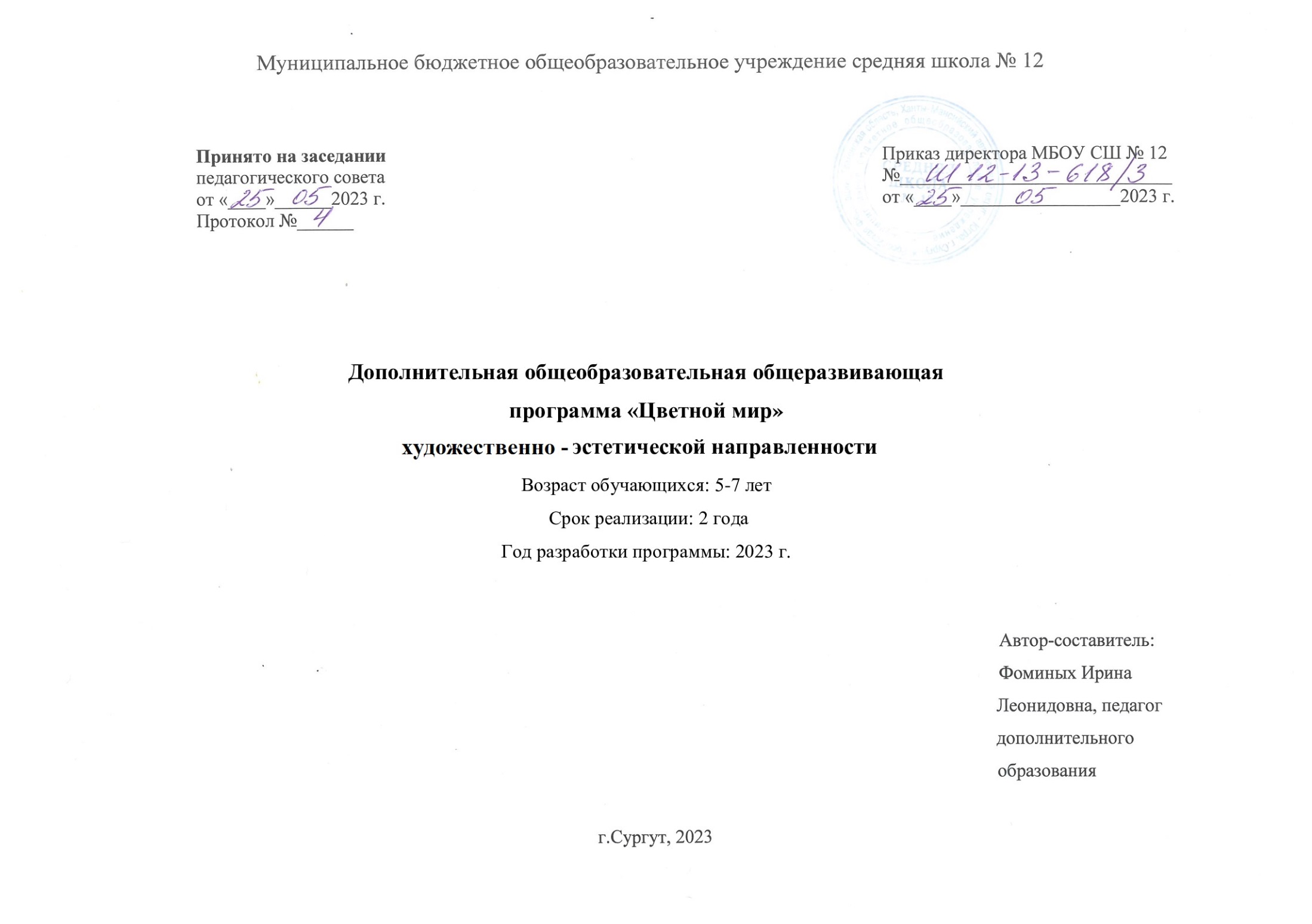 Паспорт программы.Аннотация.Раздел 1. «Комплекс основных характеристик программы»1.1. Пояснительная записка1.2. Цель и задачи программы1.3. Содержание программы1.3.1. Учебный план 1 год обучения1.3.2. Учебный план 2 год обучения1.4. Планируемые результаты реализации программы1.4.1. Первый год обучения1.4.2. Второй  год обученияРаздел 2. «Комплекс организационно-педагогических условий»2.1. Календарный учебный график2.2. Условия реализации программы2.3. Формы аттестации2.4. Оценочные материалы2.5. Методические материалы2.6. Воспитательный компонент2.7. Список литературыПриложение 1. Календарно-тематическое планирование образовательной деятельности детей 5-6 лет.Приложение 2. Календарно-тематическое планирование образовательной деятельности детей 6-7 лет.Приложение 3. Диагностические картыПАСПОРТДОПОЛНИТЕЛЬНОЙ ОБЩЕОБРАЗОВАТЕЛЬНОЙОБЩЕРАЗВИВАЮЩЕЙ ПРОГРАММЫМуниципальное бюджетное общеобразовательное учреждение средняя школа № 12 АннотацияДополнительная общеобразовательная общеразвивающая программа «Цветной мир» художественно - эстетической направленности является компилятивной и составлена на основе типовой программы с изменениями и учетом особенностей возраста и уровня подготовки обучающихся.Программа рассчитана на детей старшего дошкольного возраста (5 - 7 лет) и реализуется в течение двух лет. Цель программы: формирование у детей дошкольного возраста эстетического отношения и художественно-творческих способностей в изобразительной деятельности.Главная задача, которая стоит перед педагогами – создание благоприятных условий, способствующих выявлению, раскрытию, сохранению и поддержке творческого потенциала каждого обучающегося, его индивидуальности как субъекта отношений с людьми, миром и самим собой. Большой потенциал для раскрытия детского творчества заключен в изобразительной деятельности. Занятия изобразительным творчеством – радостный, вдохновенный процесс, к которому не надо принуждать, но очень важно стимулировать и поддерживать, постепенно открывая новые возможности изобразительной деятельности. Проблема развития художественно – творческих способностей воспитанников решается в процессе дополнения традиционных приемов обучения нетрадиционными техниками.РАЗДЕЛ 1. «КОМПЛЕКС ОСНОВНЫХ ХАРАКТЕРИСТИК ПРОГРАММЫ»1.1. Пояснительная запискаОбщеизвестно, что формирование творчески развитой личности - одно из ведущих направлений образования в условиях решения его современных задач.Главная задача, которая стоит перед педагогами – создание благоприятных условий, способствующих выявлению, раскрытию, сохранению и поддержке творческого потенциала каждого обучающегося, его индивидуальности как субъекта отношений с людьми, миром и самим собой. Большой потенциал для раскрытия детского творчества заключен в изобразительной деятельности. Занятия изобразительным творчеством – радостный, вдохновенный процесс, к которому не надо принуждать, но очень важно стимулировать и поддерживать, постепенно открывая новые возможности изобразительной деятельности. Проблема развития художественно – творческих способностей обучающихся решается в процессе дополнения традиционных приемов обучения нетрадиционными техниками.        Становление художественного образа у дошкольников происходит на основе практического интереса в развивающей деятельности. Программа «Цветной мир» художественно – эстетической направленности, занятия по которой нацелены на реализацию базисных задач художественно-творческого развития детей.        	Актуальностью является то, что в процессе реализации программы раскрываются и развиваются индивидуальные художественные способности ребенка, которые в той или иной мере свойственны всем детям.     Дети дошкольного возраста еще и не подозревают, на что они способны. Вот почему необходимо максимально использовать их тягу к открытиям для развития творческих способностей в изобразительной деятельности, эмоциональность, непосредственность, умение удивляться всему новому и неожиданному.         Педагогическая целесообразность программы «Цветной мир» заключается в том, что для того чтобы развить у детей творческие способности изобразительной деятельности нужно самим верить, что художественное творчество не знает ограничений ни в материале, ни в инструментах, ни в технике. Нетрадиционные техники изобразительной деятельности помогают увлечь детей, поддерживать их интерес.	Нетрадиционные техники демонстрируют необычные сочетания материалов и инструментов. Несомненно, достоинством таких техник является универсальность их использования. Технология их выполнения интересна и доступна как взрослому, так и ребенку. Нетрадиционные методики очень привлекательны для детей, так как они открывают большие возможности выражения собственных фантазий, желаний и самовыражению в целом; доставляют детям множество положительных эмоций, раскрывают возможность использования хорошо знакомых им предметов в качестве художественных материалов, удивляют своей непредсказуемостью. Использование художественного, бросового, природного материалов и креативных технологий в создании творческих работ позволяют увидеть удивительное рядом, посмотреть на мир другими глазами.	Занятия, основанные на использовании многообразных нетрадиционных художественных техник изобразительной деятельности, способствуют развитию детской художественной одаренности, творческого воображения, художественного мышления и развитию творческого потенциала. Использование нетрадиционных приемов и техник также способствует развитию познавательной деятельности и творческой активности. Создание изображений нетрадиционными способами - увлекательная, завораживающая деятельность, которая удивляет и восхищает детей. Незаметно для себя дети учатся наблюдать, думать, фантазировать.Новизна программы состоит в том, что в процессе обучения воспитанники получают знания о простейших закономерностях строения формы, цветоведения, композиции, декоративной стилизации форм, а также о наиболее выдающихся мастерах изобразительного искусства, красоте природы и человеческих чувств. Отличительной особенностью данной программы от уже существующих в этой области является то, что программа ориентирована на применение широкого комплекса различного дополнительного материала по изобразительному искусству.Программой предусмотрено, чтобы каждое занятие было направлено на овладение основами изобразительного искусства, на приобщение учащихся к активной познавательной и творческой работе. Процесс обучения изобразительному искусству строится на единстве активных и увлекательных методов и приемов учебной работы, при которой в процессе усвоения знаний, законов и правил изобразительного искусства у дошкольников развиваются творческие начала.Программа адресована детям старшего дошкольного возраста (5 - 7 лет). Для обучения принимаются все желающие. Количество обучающихся в группах одного возраста - 14 человек.Форма обучения - очная.	Сроки освоения программы – 2 года.Объем программы – 152 часа.1 год обучения: 76 часов в год;2 год обучения: 76 часов в год.Режим занятий в период с сентября по май: для детей старшего дошкольного возраста (с 5 до 6 лет) - 2 раза в неделю по 2 академических часа,  для детей старшего дошкольного возраста (с 6 до 7 лет) - 2 раза в неделю по 2 академических часа.Перерыв между занятиями не менее 10 минут.Дополнительная общеразвивающая программа «Цветной мир» составлена в соответствии с нормативно - правовыми документами, регламентирующими организацию образовательной деятельности по дополнительным общеобразовательным (общеразвивающим) программам: Федеральным законом «Об образовании в Российской Федерации» от 29.12.2012 г. № 273-ФЗ (с последующими изменениями и дополнениями);Концепцией развития дополнительного образования детей до 2030 года  (распоряжение Правительства РФ от 31.03.2022 г. № 678-р);Приказом Министерства просвещения Российской Федерации от 27.07.2022 № 629 «Об утверждении Порядка организации и осуществления образовательной деятельности по дополнительным общеобразовательным программам»;Постановлением Главного государственного санитарного врача Российской Федерации от 28.09.2020г. № 28 «Об утверждении санитарных правил СП 2.4.3648-20 «Санитарно-эпидемиологические требования к организациям воспитания и обучения, отдыха и оздоровления детей и молодежи».1.2. Цель и задачи программыЦель программы:Формирование у детей дошкольного возраста эстетического отношения к окружающему миру и художественно-творческих способностей в изобразительной деятельности.Основными задачами художественного развития дошкольников являются:Развитие эстетического восприятия художественных образов (в произведениях искусства) и предметов (явлений) окружающего мира как эстетических объектов.Создание условий для свободного экспериментирования с художественными материалами и инструментами.Развитие художественно-творческих способностей в продуктивных видах детской деятельности.Воспитание художественного вкуса и чувства гармонии.Создание условий для многоаспектной и увлекательной активности детей в художественно-эстетическом освоении окружающего мира.Формирование эстетической картины мира и основных элементов «Я - концепции - творца».Ознакомление с универсальным «языком» искусства - средствами художественно – образной выразительности.Художественно - продуктивная деятельность является, по своей сути. детским искусством, обусловленным способами восприятия мира и направленным на создание художественной формы в ее собственной эволюции, предполагает эмоционально – образное познание жизни, выступает средством освоения и выражения доступными средствами социокультурного опыта, вызывает особое ценностное отношение к предмету или явлению, которое дает самую возможность создания художественного образа как «эстетического обобщения» и пробуждает особую - «эстетическую позицию»; выполняет осмысленную и проективную роль в процессе познания ребенком окружающего мира. Программа предусматривает возможность учета региональных, национальных, этнокультурных и других особенностей народов Российской Федерации.1.3. Содержание программы1.3.1. Учебный план Первый год обучения. Старший дошкольный возраст (5-6 лет)Содержание учебного плана.Вводное занятие. Инструктаж по ТБ.Теория. Знакомство и комплектование группы. Обсуждение плана работы и задачи объединения. Знакомство с элементарными правилами по технике безопасности на занятиях. Путешествие босиком «Мир детства» (4 часа)Тема 2.1  Весёлые портретыПрактика. Знакомство с портретным жанром и освоение изобразительно -выразительных средств бумажной пластики.Тема 2.2. Друг детстваПрактика. Рисование игрушечных мишек с натуры. знакомство с эскизом, как этапом планирования работы.Тема 2.3. Медвежонок делает зарядкуПрактика. Создание изображение любимой игрушки из частей Тема 2.4. Как мы были маленькиеПрактика. Наглядно показать связь между формой образа и способом ее вырезания.Путешествие в тапочках «Мир дома» (4 часа)Тема 3.1. Кошка на окошкеПрактика. Создание сюжетной композицииТема 3.2. Наш городПрактика. Самостоятельный выбор изобразительно-выразительных средств для создания пейзажа. Тема 3.3. Транспорт на улицах городаПрактика. Вырезание машины по нарисованному контуру из листа, сложенного пополам. Тема 3.4. Башмак в лужеПрактика. Знакомство с явлением отражение и открытие художественных возможностей симметричной аппликацииПутешествие в сапогах «Мир Югры» (6 часов)Тема 4.1. Грибная семейкаПрактика. Составление  сюжетно – тематической композиции.Тема 4.2. Птичка синичка Практика. Создание изображения птицы  из сердечек разного цвета.Тема 4.3. Снегирь 	Практика. Создание изображения птицы  из сердечек разного цвета. Тема 4.4. Ласточка.Практика. Создание выразительного образа ласточкиТема 4.5. Северный оленьПрактика. Передача характерных особенностей внешнего вида северных животных.Тема 4.6. Северяночка в малицеПрактика. Познакомить детей с одеждой коренных народов Севера – ханты. Освоение симметричной аппликации.  Путешествие в машине времени «Древний мир» (5 часов)Тема 5.1. Наскальная живопись (мамонты и папонты).Практика. Создание оригинальных контурных рисунков в большом масштабе, развитие творческого воображения.Тема 5.2. Прогулка с динозаврами.Практика. Изображение доисторических животных с использованием схемы поэтапного рисования. Тема 5.3. Папоротниковый лес.Практика. Составление сложных многоплановых композиций. Тема 5.4. ДинозаврикиПрактика. Создание несложных 3D моделей динозавров.Путешествие в валенках и шапке «Холодные страны» (9 часов)Тема 6.1. Украсим шапочку орнаментом.Практика. Декоративное оформление шапочки.Тема 6.2. Украсим рукавички орнаментомПрактика. Составление симметричного орнамента на паре варежек.Тема 6.3. Северное сияниеПрактика. Создание выразительного образа северного сияния.Тема 6.4. Белый медведь любуется полярным сияниемПрактика. Создание сюжетной композиции в технике коллаж.Тема 6.5. Белые медведи на льдине Практика. Создание несложных 3D моделей медведей.Тема 6.6. СоваПрактика. Учить детей сочетать различные приемы аппликации для передачи характерных особенностей строения тела птицы.Тема 6.7. Пингвиний пляжПрактика. Создание несложных 3D моделей.Тема 6.8 МоржиПрактика. Создание многоплановой композиции.Тема 6.9 Арктическая экспедиция Практика. Изображение человека в движении с передачей особенностей экипировки.Путешествие на ковре-самолете «Мир сказок» (15 часов)Тема 7.1. Домик с трубой и сказочник-дым 	Практика. Создание выразительного образа заснеженного дома, творческое применение разных техник аппликации.Тема 7.2. Избушка на курьих ножках Практика. Создание образа сказочной избушки, самостоятельный выбор изобразительно-выразительных средств.Тема 7.3. Баба ЯгаПрактика. Учить детей создавать несложную 3D модель Бабы Яги с метлой.Тема 7.4. СнегурочкаПрактика. Передача сказочного образа Снегурочки.Тема 7.5. Дед Мороз 	Практика. Создание сказочного образа Деда Мороза.Тема 7.6. Символ наступающего Нового года. 	Практика. Изображать символ наступающего Нового года на основе полученных ранее знаний и умений.Тема 7.7. Гномики 	Практика. Продолжать учить детей создавать несложные 3D модели.Тема 7.8., Тема 7.9. Сказочные дворцы и замкиПрактика. Создание инсталляций из бросового материала, бумаги и фольги, знакомство с архитектурой.Тема 7.10. Жар-птица 	Практика. Продолжать учить детей создавать несложные 3D модели.Тема 7.11. Перо Жар-птицыПрактика. Развитие творческого воображения – освоение художественного приема «наложение» пи создании накладной многоцветной аппликации.Тема 7.12. Русские богатыри 	Практика. Создание аппликативной композиции по мотивам литературного произведенияТема 7.13. Знакомство с русским народным костюмом.Теория. Знакомство с русским народным костюмом как частью национальной культуры, с некоторыми русскими старинными обрядами и поверьями.Тема 7.14. Одежда русской деревни.  	Практика. Развитие творческих способностей детей при изображении костюма.Тема 7.15. Фантастические цветы Практика. Развитие творческого воображения - свободное применение и комбинирование знакомых художественных техник.Путешествие в ластах и бескозырке «Мир моря» (8 часов)Тема 8.1. По морям, по волнамПрактика. Создание сюжетной композиции по замыслу, свободное сочетание худ. техник.Тема 8.2. Я рисую море - голубые дали. Практика. Создание образа моря различными нетрадиционными техниками. Создать условия для экспериментирования с разными художественными материалами и инструментами.  Тема 8.3. МорякПрактика. Создание в рисунке образа воина - моряка в движенииТема 8.4. Крошки-осьминожкиПрактика. Рисование пластичных обитателей моря на основе волнистой линии (осьминоги, медузы, водоросли).Тема 8.5. Веселые медузыПрактика. Совершенствование техники силуэтной аппликацииТема 8.6. Морская азбукаПрактика. Самостоятельное и творческое отражение представлений о море разными изобразительными – выразительными средствами.Тема 8.7. Стайка дельфиновПрактика. Освоение новой техники аппликации - симметричное вырезывание по нарисованному или воображаемому контуру. Тема 8.8. Аквалангисты изучают кораллыПрактика. Изображение человека в движении с передачей особенностей экипировки.Поход в цирк (7 часов)Тема 9.1. Портрет клоунаПрактика. Изображение портрета клоуна. Продолжать знакомить с эскизом.Тема 9.2. Веселый клоунПрактика. Рисование фигуры человека в движении. Тема 9.3 Шляпа фокусника.Практика. Составление композиции из аппликативных элементов. Показать рациональный способ вырезывания из бумаги, сложенной гармошкой или дважды пополам.Тема 9.4. На арене цирка. Слон.Практика. Передача характерных особенностей внешнего вида цирковых животных.Тема 9.5. На арене цирка. Дрессированные таксы.Практика. Создать у детей интерес к изображению цирковых животных. Учить детей складывать полоску бумаги гармошкой.Тема 9.6. На арене цирка. Кошка - гармошкаПрактика. Создать у детей интерес к изображению цирковых животных. Учить детей складывать полоску бумаги гармошкой. Тема 9.7. На арене цирка. Тигр.Практика. Создать у детей интерес к изображению цирковых животных. Продолжать учить детей преобразовывать и дополнять геометрические фигуры для получения нужного изображения. Путешествие в ботинках и скафандре «Мир космоса» (5 часов)Тема 10.1. Планеты  и кометы Практика. Создание панорамной композиции в технике коллаж из разных материалов, вырезание звезд по опорной схеме.Тема 10.2. Летающие тарелки и пришельцы из космосаПрактика. Создание оригинальных образов космических объектов по замыслу, развитие навыков сотворчества.Тема 10.3. Наш космодромПрактика. Создание оригинальных образов космических летательных аппаратов по представлению или опорной схеме.Тема 10.4. Покорители космоса - космонавтыПрактика. Моделирование фигуры человека в движении и характерной экипировке (комбинезон, скафандр, ботинки).Тема 10.5. Большое космическое путешествиеПрактика. Создание оригинальных сюжетных композиций по замыслу, развитие творческого воображения.Путешествие в сандалиях и панамке «Жаркие страны» (12 часов)Тема 11.1. Заморский натюрморт. Практика. Создание многокрасочных, красивых, ярких натюрмортов.Тема 11.2. Черепахи и змеи в пустыне Практика. Изображение обитателей пустыни в технике аппликации.  Тема 11.3. Корабли пустыниПрактика. Знакомство с явлением контраста,  поэтапное изображение верблюда.Тема 11.4. ЖирафПрактика. Воспитывать интерес к познанию особенностей внешнего вида разных животных и их отображению в аппликативном образе.Тема 11.5. Полосатая зебраПрактика. Создание оригинальной  композиции по замыслу.Тема 11.6. Обезьянки на лианахПрактика. Создание сюжетной композиции из разнородных элементов (лиана и обезьянки).Тема 11.7. Пёстрые попугаи Практика. Создание коллективного панно из силуэтов разноцветных попугаев.Тема 11.8. Мишки-панды на эвкалиптеПрактика. Создание коллективной композиции из силуэтов мишек - панда, размещенных на ветках большого эвкалипта.Тема 11.9. Кенга и Крошка РуПрактика. Создание сюжета из двух животных одного вида, но разного размера.Тема 11.10. Пятнистые животные Практика. Создать условия для экспериментирования при сочетании различных техник аппликации.Тема 11.11., Тема 11.12. Животные на фермеПрактика. Создание коллективной композиции «Животные на ферме» из 3D моделей домашних животных.1.3.2. Учебный план Второй год обучения. Старший дошкольный возраст (6 - 7 лет)Содержание учебного плана.Вводное занятие. Инструктаж по ТБ.Теория. Знакомство и комплектование группы. Обсуждение плана работы и задачи объединения. Знакомство с элементарными правилами по технике безопасности на занятиях. Путешествие босиком «Мир детства» (4 часа)Тема 2.1  Весёлые портретыПрактика. Портретный жанр. Освоение изобразительно - выразительных средств бумажной пластики.Тема 2.2. Друг детстваПрактика. Рисование игрушечных мишек с натуры. Эскиз, как этап планирования работы. Освоение изобразительно - выразительных средств бумажной пластики.Тема 2.3. Мы делаем зарядкуПрактика. Изображение фигуры человека в движении. Тема 2.4. Как мы были маленькиеПрактика. Наглядно показать связь между формой образа и способом ее вырезания. Создание выразительных аппликативных образов,с использованием разных способов и приемов.Путешествие в тапочках «Мир дома» (4 часа)Тема 3.1. Кошка на окошкеПрактика. Создание сюжетной композиции с 3D моделью кошки.Тема 3.2. Вечерний город Практика. Передача картины вечернего города, его цветового колорита.  Самостоятельный выбор изобразительно-выразительных средств для создания городского пейзажа. Тема 3.3. Транспорт на улицах городаПрактика. Вырезание автобуса по нарисованному контуру из листа, сложенного пополам. Тема 3.4. Башмак в лужеПрактика. Знакомство с явлением отражение и открытие художественных возможностей симметричной аппликацииПутешествие в сапогах «Мир Югры» (6 часов)Тема 4.1. Грибная семейкаПрактика. Составление  сюжетно – тематической композиции.Тема 4.2. Птичка синичка Практика. Создание изображения птицы  из сердечек разного цвета.Тема 4.3. Снегирь 	Практика. Создание изображения птицы  из сердечек разного цвета. Тема 4.4. ГлухарьПрактика. Создание выразительного образа глухаря.Тема 4.5. Стойбище хантыПрактика. Передача характерных особенностей внешнего вида северных животных.Тема 4.6. Жители ЮгрыПрактика. Познакомить детей с одеждой коренных народов Севера – ханты. Поиск изобразительно-выразительных средств для создания несложного сюжета Освоение симметричной аппликации.  Путешествие в машине времени «Древний мир» (5 часов)Тема 5.1. Наскальная живопись (мамонты и папонты).Практика. Создание оригинальных контурных рисунков в большом масштабе, развитие творческого воображения.Тема 5.2. Прогулка с динозаврами.Практика. Изображение разных видов динозавров с использованием схем поэтапного рисования. Тема 5.3. Папоротниковый лес.Практика. Составление сложных многоплановых композиций. Тема 5.4. ДинозаврикиПрактика. Создание несложных 3D моделей динозавров.Путешествие в валенках и шапке «Холодные страны» (9 часов)Тема 6.1. Украсим шапочку орнаментом.Практика. Декоративное оформление шапочки.Тема 6.2. Украсим рукавички орнаментомПрактика. Составление симметричного орнамента на паре варежек.Тема 6.3. Северное сияниеПрактика. Создание выразительного образа северного сияния. Освоение техники рисования восковыми мелками. Способы штриховки.Тема 6.4. Белый медведь любуется полярным сияниемПрактика. Создание сюжетной композиции в технике коллаж. Изображение животных в движении.Тема 6.5. Белые медведи на льдине Практика. Создание несложных 3D моделей медведей.Тема 6.6. СоваПрактика. Учить детей сочетать различные приемы аппликации для передачи характерных особенностей строения тела птицы.Тема 6.7. Пингвиний пляжПрактика. Создание несложных 3D моделей пингвинов.Тема 6.8 МоржиПрактика. Создание многоплановой композиции. Самостоятельный поиск способов изображения арктических животных.Тема 6.9 Арктическая экспедиция Практика. Изображение человека в движении с передачей особенностей экипировки.Путешествие на ковре-самолете «Мир сказок» (15 часов)Тема 7.1. Домик с трубой и сказочник-дым 	Практика. Создание выразительного образа заснеженного дома, творческое применение разных техник аппликации.Тема 7.2. Избушка на курьих ножках Практика. Создание образа сказочной избушки, самостоятельный выбор изобразительно-выразительных средств.Тема 7.3. Баба ЯгаПрактика. Учить детей создавать несложную 3D модель Бабы Яги с метлой.Тема 7.4. СнегурочкаПрактика. Самостоятельный поиск изобразительно-выразительных средств для создания сказочного образа Снегурочки.Тема 7.5. Дед МорозПрактика. Самостоятельный поиск изобразительно-выразительных средств для создания сказочного образа Деда Мороза.Тема 7.6. Символ наступающего Нового года. 	Практика. Изображение символа наступающего Нового года на основе полученных ранее знаний и умений.Тема 7.7. Гномики 	Практика. Продолжать учить детей создавать несложные 3D модели.Тема 7.8., Тема 7.9. Сказочные дворцы и замкиПрактика. Создание инсталляций из бросового материала, бумаги и фольги, знакомство с архитектурой.Тема 7.10. Жар-птицаПрактика. Самостоятельный поиск изобразительно-выразительных средств для создания образа сказочной птицы. Тема 7.11. Перо Жар-птицыПрактика. Самостоятельный поиск и выбор изобразительных средств аппликации. Развитие творческого воображения – освоение художественного приема «наложение» пи создании накладной многоцветной аппликации.Тема 7.12. Русские богатыри 	Практика. Создание аппликативной композиции по мотивам литературного произведенияТема 7.13. Знакомство с русским народным костюмом.Теория. Знакомство с русским народным костюмом как частью национальной культуры, с некоторыми русскими старинными обрядами и поверьями.Тема 7.14. Одежда русской деревни.  	Практика. Развитие творческих способностей детей при изображении русской национальной одежды.Тема 7.15. Фантастические цветы Практика. Развитие творческого воображения. Свободное применение и комбинирование знакомых художественных техник.Путешествие в ластах и бескозырке «Мир моря» (8 часов)Тема 8.1. По морям, по волнамПрактика. Создание несложных 3D моделей. Создание сюжетной композиции по замыслу, свободное сочетание худ. техник.Тема 8.2. Я рисую море - голубые дали. Практика. Создание образа моря различными нетрадиционными техниками. Создать условия для экспериментирования с разными художественными материалами и инструментами.  Тема 8.3. МорякПрактика. Создание в рисунке образа воина - моряка в движенииТема 8.4. Крошки-осьминожкиПрактика. Создать условия для экспериментирования с отпечатками ладошек. Тема 8.5. Веселые медузыПрактика. Совершенствование техники силуэтной аппликацииТема 8.6. Рыбки играют, рыбки сверкают Практика. Учить детей создавать несложные 3D модели рыб.Тема 8.7. Стайка дельфиновПрактика. Освоение новой техники аппликации - симметричное вырезывание по нарисованному или воображаемому контуру.Тема 8.8. Аквалангисты изучают кораллыПрактика. Изображение человека в движении с передачей особенностей экипировки.Поход в цирк (7 часов)Тема 9.1. Портрет клоунаПрактика. Поиск изобразительно – выразительных средств для создания образа клоуна. Продолжать знакомить с эскизом.Тема 9.2. Веселый клоунПрактика. Рисование фигуры человека в движении. Тема 9.3 Шляпа фокусника.Практика. Составление композиции из аппликативных элементов. Рациональный способ вырезывания из бумаги, сложенной гармошкой или дважды пополам.Тема 9.4. На арене цирка. Слон.Практика. Передача характерных особенностей внешнего вида цирковых животных.Тема 9.5. На арене цирка. Дрессированные таксы.Практика. Создать у детей интерес к изображению цирковых животных. Учить детей складывать полоску бумаги гармошкой.Тема 9.6. На арене цирка. Кошка - гармошкаПрактика. Создать у детей интерес к изображению цирковых животных. Учить детей складывать полоску бумаги гармошкой. Тема 9.7. На арене цирка. Тигр.Практика. Создать у детей интерес к изображению цирковых животных. Продолжать освоение детьми техники 3D моделирования. Путешествие в ботинках и скафандре «Мир космоса» (5 часов)Тема 10.1. Планеты  и кометы Практика. Создание панорамной композиции в технике коллаж из разных материалов, вырезание звезд по опорной схеме.Тема 10.2. Летающие тарелки и пришельцы из космосаПрактика. Самостоятельный поиск способов создания фантастических оригинальных образов космических объектов по замыслу, развитие навыков сотворчества.Тема 10.3. Наш космодромПрактика. Создание оригинальных образов космических летательных аппаратов по представлению или опорной схеме.Тема 10.4. Покорители космоса - космонавтыПрактика. Моделирование фигуры человека в движении и характерной экипировке (комбинезон, скафандр, ботинки).Тема 10.5. Большое космическое путешествиеПрактика. Создание оригинальных сюжетных композиций по замыслу, развитие творческого воображения.Путешествие в сандалиях и панамке «Жаркие страны» (12 часов)Тема 11.1. Заморский натюрморт. Практика. Создание многокрасочных, красивых, ярких натюрмортов.Тема 11.2. Черепахи и змеи в пустыне Практика. Изображение обитателей пустыни в технике аппликации.  Тема 11.3. Корабли пустыниПрактика. Создание аппликативного силуэта и многократная обводка по контуру для получения нескольких одинаковых образов.  Знакомство с явлением контраста,  поэтапное изображение верблюда.Тема 11.4. ЖирафПрактика. Воспитывать интерес к познанию особенностей внешнего вида разных животных и их отображению в аппликативном образе. Поиск способов изображения шеи жирафа.Тема 11.5. Полосатая зебраПрактика. Создание оригинальной  композиции по замыслу.Тема 11.6. Обезьянки на лианахПрактика. Создание сюжетной композиции из разнородных элементов (лиана и обезьянки).Тема 11.7. Пёстрые попугаи Практика. Создание панорамной композиции из силуэтов разноцветных попугаев.Тема 11.8. Мишки-панды на эвкалиптеПрактика. Создание коллективной композиции из силуэтов мишек - панда, размещенных на ветках большого эвкалипта.Тема 11.9. Кенга и Крошка РуПрактика. Создание сюжета из двух животных одного вида, но разного размера.Тема 11.10. Пятнистые животные Практика. Создать условия для экспериментирования при сочетании различных техник аппликации.Тема 11.11., Тема 11.12. Животные на фермеПрактика. Создание коллективной композиции «Животные на ферме» из 3D моделей домашних животных.1.4. Планируемые результаты реализации программы1.4.1. Первый год обучения. Старший дошкольный возраст (5-6 лет)В рисовании: Умеет воспринимать и различать произведения изобразительного искусства (живопись, книжная графика, народное декоративно-прикладное искусство, скульптура, фотоискусство.).Создает изображения предметов (по представлению и с натуры), передает в рисунке образы персонажей литературных произведений и сказок.Передает в рисунке отличительные особенности предметов форму, величину, пропорции частей.Изображает в рисунке несколько предметов, объединяя их единым содержанием;Передает в рисунке несложные движения людей и животных.Располагает изображение на листе с учетом его пропорций;Располагает изображения на одной линии внизу листа, на широкой полосе, по всему листу.Использует способы и приемы рисования различными изобразительными материалами.Делает набросок контура предмета простым карандашом с легким нажимом на него.Регулирует силу нажима на карандаш и кисть и изменяет направление движения руки в зависимости от формы изображаемого предмета или декоративного элемента.Знает новые цвета (фиолетовый), оттенки (голубой, розовый, светло – зеленый, сиреневый); имеет представление о теплой и холодной цветовых гаммах, использует полученные знания в изобразительной деятельности.Смешивает краски для получения новых цветов и оттенков (гуашь); высветляет цвет, добавляя в краску воду (акварель); передает оттенки цвета, регулируя нажим на карандаш.В аппликации:Разрезает бумагу на короткие и длинные полоски;Вырезает круги из квадратов, овалы из прямоугольников.Преобразовывает одни геометрические фигуры в другие (квадрат — в два-четыре треугольника, прямоугольник — в полоски, квадраты или маленькие прямоугольники). Создает из этих фигур изображения разных предметов или декоративные композиции.Вырезает одинаковые фигуры или их детали из бумаги, сложенной гармошкой.Вырезает симметричные изображения из бумаги, сложенной пополам.Создает предметные композиции, дополняет их деталями, обогащающими изображения. Создает сюжетные композиции, дополняет их деталями, обогащающими изображения.Сочетает способ вырезания с обрыванием для создания выразительного образа.Аккуратно и бережно относиться к материалам.1.4.2. Второй год обучения. Старший дошкольный возраст (6-7 лет)В рисовании:Умеет воспринимать и различать виды изобразительного искусства (живопись, книжная графика, народное декоративное искусство, скульптура).Создает изображения предметов (по представлению и с натуры), передавая их форму и строение; передает в рисунке образы персонажей литературных произведений и сказок.Свободно владеет карандашом и кистью при различных приемах рисования.Использует различные цвета и оттенки для создания выразительных образов; различает несколько оттенков одного цвета. Имеет представление о теплой и холодной, контрастной цветовых гаммах, использует полученные знания в изобразительной деятельности.Смешивает краски для получения новых цветов и оттенков.Передает в рисунке движения людей и животных, растений, склоняющихся от ветра.Изображает в рисунке несколько предметов, объединяя их единым содержанием; передает в рисунках сюжеты народных сказок, авторских произведений; проявляет самостоятельность в выборе темы, композиционного и цветового решения.Располагает изображение на листе с учетом его пропорций; на одной линии внизу листа, на широкой полосе, по всему листу; передает различия в величине изображаемых предметов. Создает узоры по мотивам народных росписей, используя характерные элементы узора и цветовую гамму; композиции на бумажных силуэтах в форме народного изделия; расписывает объемные фигуры.Осмысленно использует бумагу разной фактуры, сочетание различных изобразительных материалов и нетрадиционных техник рисования для создания выразительного образа.В аппликации:Создает предметные изображения с натуры и по представлению.Создает сюжетные изображения с натуры и по представлению.Красиво располагает фигуры на листе бумаги формата, соответствующего пропорциям изображаемых предметов.Составляет узоры и декоративные композиции из геометрических и растительных элементов на листах бумаги разной формы.Изображает птиц и животных по собственному замыслу и по мотивам народного искусства.Вырезает одинаковые фигуры или их детали из бумаги, сложенной гармошкой.Вырезает симметричные изображения из бумаги, сложенной пополам.Использует бумагу разной фактуры, сочетает способ вырезания с обрыванием для создания выразительного образа.Использует разные приемы наклеивания изображений (намазывая их клеем полностью и частично, создавая иллюзию передачи объема). Создает изображение мозаичным способом с предварительным легким обозначением карандашом формы частей и деталей картинки.РАЗДЕЛ 2. «КОМПЛЕКС ОРГАНИЗАЦИОННО-ПЕДАГОГИЧЕСКИХ УСЛОВИЙ»2.1. Календарный учебный график. 2023 -2024 учебный год2.5. Календарный учебно-тематический график.Первый год обучения. Старший дошкольный возраст (5-6 лет)Календарный учебно-тематический график.Второй год обучения. Старший дошкольный возраст (6-7 лет)2.2. Условия реализации программыПринципы и подходы к формированию программы.Поддержка разнообразия детства; сохранение уникальности и самоценности детства как важного этапа в общем развитии человека, самоценность детства - понимание (рассмотрение) детства как периода жизни значимого самого по себе, без всяких условий; значимого тем, что происходит с ребенком сейчас, а не тем, что этот период есть период подготовки к следующему периоду.Личностно-развивающий и гуманистический характер взаимодействия взрослых (родителей (законных представителей), педагогических и иных работников Учреждения) и детей.Уважение личности ребенка.Реализация программы в формах, специфических для детей данной возрастной группы, прежде всего в форме игры, познавательной и исследовательской деятельности, в форме творческой активности, обеспечивающей художественно-эстетическое развитие ребенка.Основные принципы рабочей программы:Построение образовательной деятельности на основе индивидуальных особенностей каждого ребенка, при котором сам ребенок становится активным в выборе содержания своего образования, становится субъектом образования (далее - индивидуализация дошкольного образования).Содействие и сотрудничество детей и взрослых, признание ребенка полноценным участником (субъектом) образовательных отношений.Поддержка инициативы детей в различных видах деятельности.Сотрудничество ДОУ с семьей.Приобщение детей к социокультурным нормам, традициям семьи, общества и государства.Формирование познавательных интересов и познавательных действий ребенка в различных видах деятельности.Возрастная адекватность дошкольного образования (соответствие условий, требований, методов возрасту и особенностям развития).Учет этнокультурной ситуации развития детей.Дидактические принципы построения программыпринцип развивающего образования, целью которого является развитие ребенка;сочетание принципа научной обоснованности и практической применимости (содержание программы должно соответствовать основным положениям возрастной психологии и дошкольной педагогики, при этом иметь возможность реализации в массовой практике дошкольного образования);принцип соответствия критериям полноты, необходимости и достаточности (позволяет решать поставленные цели и задачи только на необходимом и достаточном материале, максимально приближаться к разумному "минимуму");принцип единства воспитательных, развивающих и обучающих целей и задач процесса образования детей дошкольного возраста, в процессе реализации которых формируются такие знания, умения и навыки, которые имеют непосредственное отношение к развитию детей дошкольного возраста;принцип интеграции образовательных областей в соответствии с возрастными возможностями и особенностями воспитанников, спецификой и возможностями образовательных областей;комплексно-тематический принцип построения образовательного процесса;принцип построения образовательного процесса на адекватных возрасту формах работы с детьми.Формирование рабочей программы основано на следующих подходах:1. Личностно-ориентированные подходы:содействие и сотрудничество детей и взрослых, признание ребенка полноценным участником (субъектом) образовательных отношений,разностороннее, свободное и творческое развитие каждого ребенка, реализация их природного потенциала, обеспечение комфортных, бесконфликтных и безопасных условий развития воспитанников;целостное развитие дошкольников и готовность личности к дальнейшему развитию;поддержка инициативы детей в различных видах деятельности;психологическая защищенность ребенка, обеспечение эмоционального комфорта, создание условий для самореализации;развитие ребенка в соответствии с его склонностями, интересами и возможностями, создание условий для воспитания и обучения каждого воспитанника с учетом индивидуальных особенностей его развития (дифференциация и индивидуализация).2. Системно - деятельностные подходы:построение образовательной деятельности на основе индивидуальных особенностей каждого ребенка, при котором сам ребенок становится активным в выборе содержания своего образования, становится субъектом образования;формирование познавательных интересов и познавательных действий ребенка в различных видах деятельности, организация детской деятельности, в процессе которой они самостоятельно делают «открытия», узнают новое путем решения проблемных задач;креативность – «выращивание» у воспитанников способности переносить полученные знания в ситуации самостоятельной деятельности, инициировать и поощрять потребность детей самостоятельно находить решения нестандартных задач и проблемных ситуаций;овладение культурой – приобщение детей к социокультурным нормам, традициям семьи, общества, государства, обеспечить способность ребенка ориентироваться в мире и действовать (или вести себя) в соответствии с интересами и ожиданиями других людей, социальных групп, общества и человечества в целом.3. Индивидуальный подход к воспитанию и обучению дошкольника.Определяется как комплекс действий педагога, направленный на выбор методов, приемов и средств воспитания и обучения в соответствии с учетом индивидуального уровня подготовленности и уровнем развития способностей воспитанников. Он же предусматривает обеспеченность для каждого ребенка сохранения и укрепления здоровья, психического благополучия, полноценного физического воспитания. При этом индивидуальный подход предполагает, что педагогический процесс осуществляется с учетом индивидуальных особенностей воспитанников (темперамента, характера, способностей, склонностей, мотивов, интересов и пр.), в значительной мере влияющих на их поведение в различных жизненных ситуациях. Суть индивидуального подхода составляет гибкое использование педагогом различных форм и методов воздействия с целью достижения оптимальных результатов воспитательного и обучающего процесса по отношению к каждому ребенку. Материально-техническое обеспечение и особенности организацииразвивающей предметно – пространственной средыПонятие «Предметно-развивающая среда», как правило, определяется системой материальных объектов и средств деятельности ребенка, функционально моделирующей содержание развития его духовного и физического облика в соответствии с требованиями основной общеобразовательной программы дошкольного образования. Материально – технические условия реализации программы соответствуют: Санитарно - эпидемиологическими правилами и нормативами СанПиН 2.4.3648-20; правилам пожарной безопасности; требованиям к средствам обучения и воспитания в соответствии с возрастом и индивидуальными особенностями детей; требованиям к оснащённости помещений, развивающей предметно – пространственной средой; требованиям к материально – техническому обеспечению программы (учебно - методический комплект), оборудование, оснащение. Характеристика помещения для занятий по программеДля эффективной организации занятий на дошкольном отделении обустроена среда - учебный кабинет, где проводятся занятия с детьми. Кабинет дополнительного образования расположен на третьем этаже, изолирован от других помещений учреждения.Кабинет разделен на три части: Учебная зона: 25 кв.м. В учебной зоне расположены детские столы и стулья, с твердой деревянной поверхностью; на полу - мягкое ковровое покрытие. Имеется интерактивная доска, проектор.Учебно-методическая зона (рабочее место педагога): 3 кв.м. В учебно-методической зоне находится письменный стол, стул, стол компьютерный, компьютер с выходом в Интернет, шкаф для хранения документации и учебно-методического материала.Зона для хранения материалов: 3 кв.м. В зоне для хранения материалов расположены стеллажи, где расположены: наглядные пособия, учебно-методический материал.Освещенность по рабочим местам: лампа люминесцентная (4 шт.)Температурный режим: 18 – 20 ССредства пожаротушения: есть (огнетушитель порошковый)Пол: цемент, линолеум, мягкое ковровое покрытие.Стены: обои.Вход: 1 деревянная дверь.Окно: 2 шт. без решеток.Технические средства обученияНаглядно-демонстрационный материалИзделия декоративно-прикладного искусства:Хохломская роспись (кружка, ваза-1 шт., стаканчики-6 шт., ложка большая-1 шт., ложка малая-5 шт.)Гжель (малые скульптуры - 4 шт., солонка - 1 шт.Дымковская игрушка (индюк-1шт., барыня-водоноска-, петух-1 шт.).Городецкие изделия и игрушки (доска разделочная – 1 шт., сушилка для полотенца настенная – 1 шт.) Муляжи (резиновые игрушки):Сливы - 2 шт.Апельсин - 2шт.Ананас - 2 шт.Лимон – 2 шт.Банан - 2 шт.Виноград – 2 шт.Груша – 3 шт.Яблоко– 2 шт.Клубника – 5шт.Папки с иллюстрациями по темам:«Растительный мир».«Мир животных».«Мир птиц».«Времена года».«Транспорт».«Здания. Архитектура».Дидактические игры.«Чудо узоры». Игра -лото для дошкольников и младших школьников.«Русский сувенир». Игра -лото для дошкольников и младших школьников.«Русские узоры». Детям о художественных промыслах России.«Жанры живописи».«Узнай по силуэту».Художественные материалы и инструменты:2.3. Формы аттестацииС целью определения уровня художественно-эстетического развития старших дошкольников, а также продвижения детей в освоении программы проводится педагогическая диагностика (сентябрь, апрель).  Данные педагогической диагностики ориентируют педагогов на анализ овладения программным материалом, как отдельными детьми, так и группой в целом; его учет для планирования дальнейшего воспитательно-образовательного процесса. Формы проведения педагогической диагностики:наблюдение за деятельностью обучающихся, анализ продуктов детской деятельности (рисунка, коллажа, модели), которые объективно отражают динамику художественного развития детей, визуализируют сложный, противоречивый, многоаспектный процесс формирования эстетических эмоций, художественного вкуса и общей культуры каждого ребенка.В качестве активизации желания детей участвовать в диагностических заданиях используются игровые персонажи, а также создаются игровые ситуации.Текущим контролем является диагностика, проводимая по окончанию каждого занятия, усвоенных детьми умений и навыков. Результаты заносятся в журнал наблюдений.Итоговый контроль по темам проходит в виде творческих заданий. Критериями выполнения программы служат: знания, умения и навыки детей. Диагностические задания включены в образовательную деятельность, их проведение не требует дополнительного времени. Результаты контроля фиксируются в диагностические картах (Приложение 3).2.4. Оценочные материалыУровни усвоения программы.Первый год обучения. Старший дошкольный возраст (5-6 лет)Высокий уровень – ребенок активно интересуется разными видами и жанрами изобразительного и декоративно-прикладного искусства; проявляет индивидуальное эмоционально-ценностное отношение (выражает эмоциями, жестами,  мимикой); самостоятельно и мотивированно занимается изобразительной деятельностью; получает эстетическое удовольствие от освоения нового, достижения результата, оригинальности замысла, открытия своих возможностей; замечает красоту и гармонию в окружающем мире (природном, бытовом, социальном).Средний уровень – ребенок проявляет интерес к изобразительному и декоративно-прикладному искусству; замечает красивое в окружающем мире и выражает свои эмоции, включается в сотворчество с другими детьми и взрослыми, но не очень охотно проявляет свою инициативу в выборе сюжетов, изобразительно-выразительных средств, мотивируя боязнью неудачи, ошибки, неуверенностью в своих силах и умениях, замыслы и результаты изобразительной деятельности не всегда оригинальны и самостоятельны.Низкий уровень – ребенок занимается изобразительной деятельностью лишь в специально созданной ситуации при участии и активной поддержки взрослого (педагога, родителей); не проявляет интереса к освоению новых художественных техник.Второй год обучения. Старший дошкольный возраст (6-7 лет)Высокий уровень – ребенок проявляет устойчивый интерес к  разными видами и жанрами изобразительного и декоративно-прикладного искусства; увлеченно и самостоятельно занимается изобразительной деятельностью; нашел свой стиль (индивидуальный почерк); получает эстетическое удовольствие от освоения нового, достижения результата, оригинальности замысла, открытия своих возможностей; замечает красоту и гармонию в окружающем мире (природном, бытовом, социальном), сам пытается внести красоту и гармонию в окружающий мир.Средний уровень – ребенок проявляет интерес к изобразительному и декоративно-прикладному искусству; замечает красивое в окружающем мире, охотно включается в сотворчество с другими детьми и взрослыми, но не очень охотно проявляет свою инициативу в выборе сюжетов, изобразительно-выразительных средств, мотивируя боязнью неудачи, ошибки, неуверенностью в своих силах и умениях, замыслы и результаты изобразительной деятельности не всегда оригинальны и самостоятельны.Низкий уровень – ребенок занимается изобразительной деятельностью лишь в специально созданной ситуации при участии и активной поддержки взрослого (педагога, родителей) или сверстников; не проявляет интереса к освоению новых художественных техник и изобразительно-выразительных средств; не высказывает заметного интереса к искусствуКритерии педагогической диагностики художественно-эстетического развития детейПервый год обучения. Старший дошкольный возраст (5-6 лет)Критерии педагогической диагностики художественно-эстетического развития детейПервый год обучения. Старший дошкольный возраст (5-6 лет)Критерии педагогической диагностики художественно-эстетического развития детейВторой год обучения. Старший дошкольный возраст (6-7 лет)Критерии педагогической диагностики художественно-эстетического развития детейВторой год обучения. Старший дошкольный возраст (6-7 лет)2.5. Методические материалыЗначимые для разработки и реализации программы характеристикиразвития детей старшего дошкольного возраста.	В дошкольном детстве складывается потенциал для дальнейшего художественно-эстетического развития ребенка. Дошкольный возраст является важнейшим в развитии человека, так как он заполнен существенными физиологическими, психологическими и социальными изменениями. 	Это период жизни, который рассматривается в педагогике и психологии как самоценное явление со своими законами, субъективно переживается в большинстве случаев как счастливая, беззаботная, полная приключений и открытий жизнь. 	Дошкольное детство играет решающую роль в становлении личности, определяя ход и результаты ее развития на последующих этапах жизненного пути человека. 	Характеристика возрастных особенностей развития детей дошкольного возраста необходима для правильной организации образовательного процесса, как в условиях семьи, так и в условиях дошкольного образовательного учреждения (группы).От 5 до 6 летВ продуктивной деятельности дети могут изобразить задуманное (замысел ведет за собой изображение). Развитие мелкой моторики влияет на совершенствование техники художественного творчества. Могут проводить узкие и широкие линии (концом кисти и плашмя), рисовать кольца, дуги, делать тройной мазок из одной точки, смешивать краску на палитре для получения светлых, темных тонов и новых оттенков, разбеливать основной тон для получения более светлого оттенка, накладывать одну краску на другую. Совершенствуются и развиваются практические навыки работы с ножницами: дети могут вырезать круги из квадратов, овалы из прямоугольников, преобразовывать одни геометрические фигуры в другие: квадрат в несколько треугольников, прямоугольник – в полоски, квадраты и маленькие прямоугольники. Создавать из нарезанных фигур изображения разных предметов или декоративные композиции.От 6 до 7 летВ продуктивной деятельности дети знают, что они хотят изобразить и могут целенаправленно следовать к своей цели, преодолевая препятствия и не отказываясь от своего замысла, который теперь становится опережающим. Способны изображать все, что вызывает у них интерес. Созданные изображения становятся похожи на реальный предмет, узнаваемы и включают множество деталей. Это не только изображение отдельных предметов и сюжетные картинки, но и иллюстрации к сказкам, событиям. Совершенствуется и усложняется техника рисования. Дети могут передавать характерные признаки предмета: очертания формы, пропорции, цвет. В рисовании дети могут создавать цветовые тона и оттенки, осваивать новые способы работы гуашью по «сырому» и «сухому»), использовать способы различного наложения цветового пятна, а цвет как средство передачи настроения, состояния, отношения к изображаемому или выделения в рисунке главного. Становятся доступны приемы декоративного украшения. В аппликации осваивают приемы вырезания одинаковых фигур или деталей из бумаги, сложенной пополам, гармошкой. У них проявляется чувство цвета при выборе бумаги разных оттенков. Используя в аппликации природный материал, дошкольники создают фигурки людей, животных, героев литературных произведений. Наиболее важным достижением детей в данной образовательной области является овладение композицией (фризовой, линейной, центральной) с учетом пространственных отношений, в соответствии с сюжетом и собственным замыслом. Дети могут создавать многофигурные сюжетные композиции, располагая предметы ближе, дальше. Проявляют интерес к коллективным работам и могут договариваться между собой, хотя помощь воспитателя им все еще нужна. Мир не только устойчив в восприятии ребенка, но и может выступать как релятивный (все можно всем); складывающийся в предшествующий период развития условный план действия воплощается в элементах образного мышления, воспроизводящего и творческого продуктивного воображения; формируются основы символической функции сознания, развиваются сенсорные и интеллектуальные способности. К концу периода ребенок начинает ставить себя на место другого человека: смотреть на происходящее с позиций других и понимать мотивы их действий; самостоятельно строить образ будущего результата продуктивного действия. В отличие от ребенка раннего возраста, который способен лишь к элементарному различению таких сфер действительности, как природный и рукотворный мир, "другие люди" и "Я сам", к концу дошкольного возраста формируются представления о различных сторонах каждой из этих сфер. Зарождается оценка и самооценка. К 7 годам формируются предпосылки для успешного перехода на следующую ступень образования.Содержание деятельности по образовательным областям.Социально — коммуникативное развитие:развитие свободного общения со взрослыми и детьми по поводу процесса и результатов продуктивной деятельности; воспитание ценностного отношения к собственному труду, труду других людей и его результатам; формирование патриотических чувств; формирование основ безопасности собственной жизнедеятельности в различных видах продуктивной деятельности.Познавательное развитие:сенсорное развитие; формирование целостной картины мира; расширение кругозора в сфере изобразительного искусства, творчества; формирование элементарных математических представлений: занятия по изодеятельности способствуют усвоению знаний о цвете, величине, форме, количестве предметов и их пространственном расположении; расширение кругозора в процессе рассматривания картин, различных наблюдений, экскурсий; знакомство со строением предметов, объектов.Речевое развитие:практическое овладение воспитанниками нормами речи, использование для обогащения словарного запаса художественных произведений и художественного слова: потешек, загадок; развитие связной и монологической речи при описании репродукций картин художников, собственных работ и работ своих товарищей; развитие коммуникативной функции речи: .на занятиях используется прием комментированного рисования; в процессе обыгрывания сюжета и самого рисования ведется непрерывный разговор с детьми, дети друг с другом в ходе рисования обсуждают свою работу; выполняя практические действия, дети способны усвоить много новых слов и выражений активного и пассивного словаря.Художественно — эстетическое развитие:использование музыкальных произведений для обогащения содержания области деятельности, развитие детского творчества, приобщение к различным видам искусства, развитие художественного восприятия и эстетического вкуса; рисование по впечатлениям просмотренных сказок, постановок; рисование пригласительных билетов, использование рисунков в оформлении к праздникам, развлечениям; музыка терапия– прослушивание звуков окружающего мира; музыкальных сказок и импровизаций на различные темы; рисование по передаче восприятия музыкальных произведений; музыкальное оформление для создания настроения и лучшего понимания образа, выражения собственных чувств.Физическое развитие:развитие мелкой моторики, воспитание культурно-гигиенических навыков, формирование начальных представлений о здоровом образе жизни; использование здоровьесберегающего принципа. Для реализации данного принципа предлагается:- ориентироваться на позу как выразительную характеристику положения тела в пространстве посредством игровых упражнений; предупреждать нарушение осанки;- осваивать навыки рационального дыхания (необходимые при обучении рисованию воздушными фломастерами) с помощью дыхательных упражнений;- использовать физминутки, пальчиковую гимнастику, упражнения для координации глаз и развития мелкой моторики рук, для концентрации внимания и усидчивости, подготовка руки к письму и работе на компьютере (с мышкой). Содержание деятельности по возрастным категориям.	Задачи художественно-эстетического развития детей 5-6 летПродолжать развивать интерес детей к изобразительной деятельности. Выявлять задатки у детей и развивать на их основе художественно-творческие способности в продуктивных видах детской деятельности. Обогащать у детей сенсорный опыт, развивая органы восприятия: зрение, слух, обоняние, осязание, вкус;Развивать у детей эстетическое восприятие, желание созерцать красоту окружающего мира.В процессе восприятия предметов и явлений развивать у детей мыслительные операции: анализ, сравнение, уподобление (на что похоже), установление сходства и различия предметов и их частей, выделение общего и единичного, характерных признаков, обобщения. Развивать у детей чувство формы, цвета, пропорций, учить передавать в изображении не только основные свойства предметов (форма, величина, цвет), но и характерные детали, соотношение предметов и их частей по величине, высоте, расположению относительно друг друга. Знакомить детей с произведениями разных видов искусства (живопись, графика, народное и декоративно-прикладное искусство, архитектура) для обогащения зрительных впечатлений, формирования   эстетических чувств и оценок.Обращать внимание детей на образную выразительность разных объектов в искусстве, природном и бытовом окружении (вещи, созданные руками народных умельцев, архитектурные сооружения, природные ландшафты, специально оформленные помещения, мебель, посуда, одежда, игрушки, книги и т.п.); учить замечать общие очертания и отдельные детали, контур, колорит, узор; показывать, из каких деталей складываются многофигурные композиции, как по-разному выглядит с разных сторон один и тот же объект.Поощрять детей воплощать в художественной форме свои представления, переживания, чувства, мысли; поддерживать личностное творческое начало.Обогащать содержание изобразительной деятельности в соответствии с задачами познавательного и социального развития детей старшего дошкольного возраста; инициировать выбор сюжетов о семье, жизни в детском саду, а также о бытовых, общественных и природных явлениях (воскресный день в семье, детский сад на прогулке, профессии близких взрослых, любимые праздники, средства связи в их атрибутном воплощении, ферма, зоопарк, лес, луг, аквариум, герои и эпизоды из любимых сказок и мультфильмов).Учить детей грамотно отбирать содержание рисунка («населять» лес, водоём, пустыню соответствующими обитателями, на лугу изображать ромашки, васильки, колокольчики, а в саду - розы, астры, тюльпаны).Поддерживать желание передавать характерные признаки объектов и явлений на основе представлений, полученных из наблюдений или в результате рассматривания репродукций, фотографий, иллюстраций в детских книгах и энциклопедиях (у золотого петушка разноцветный хвост, ярко-красный гребень и бородка); отражать в своих работах обобщённые представления о цикличности изменений в природе (пейзажи в разное время года).Совершенствовать изобразительные умения во всех видах художественной деятельности: продолжать учить передавать форму изображаемых объектов, их характерные признаки, пропорции и взаимное размещение частей; передавать несложные движения (птичка летит, кукла пляшет, кошка подкрадывается к мышке, спортсмен бросает мяч рукой или отбивает ногой), изменяя статичное положение тела или его частей (приподнятые крылья, поднятые или расставленные в стороны руки; согнутые в коленях ноги); при создании сюжета передавать несложные смысловые связи между объектами, стараться показать пространственные взаимоотношения между ними (рядом, сбоку, вверху, внизу), используя для ориентира линию горизонта.Поддерживать стремление самостоятельно сочетать знакомые техники, помогать осваивать новые, по собственной инициативе объединять разные способы изображения.Формировать представления о художественных ремеслах (резьба и роспись по дереву, гончарное дело, ткачество, ковроделие и т.п.), знания о том, какими материалами и инструментами пользуются мастера.Совершенствовать технику рисования гуашевыми красками (смешивать краски, чтобы получать новые цвета и оттенки; легко, уверенно пользоваться кистью - умело проводить линии в разных направлениях, в декоративном рисовании создавать элементы узора всем ворсом кисти или концом); учить рисовать акварельными красками; показать возможность цветового решения одного образа с помощью нескольких цветов или их оттенков.Продолжать совершенствовать умение детей рассматривать работы (рисунки, лепку, аппликации), радоваться достигнутому результату, замечать и выделять выразительные решения изображений.Формировать у детей умение организовывать свое рабочее место, готовить все необходимое для занятий; работать аккуратно, экономно расходовать материалы, сохранять рабочее место в чистоте, по окончании работы приводить его в порядок. В рисовании: Продолжать знакомить детей (без запоминания) с видами изобразительного искусства: графика, декоративно-прикладное искусство, живопись, скульптура, фотоискусство.Продолжать совершенствовать у детей умение передавать в рисунке образы предметов, объектов, персонажей сказок, литературных произведений. Обращать внимание детей на отличия предметов по форме, величине, пропорциям частей; побуждать их передавать эти отличия в рисунках. Учить передавать положение предметов в пространстве на листе бумаги, обращать внимание детей на то, что предметы могут по-разному располагаться на плоскости (стоять, лежать, менять положение: живые существа могут двигаться, менять позы, дерево в ветреный день - наклоняться и так далее).Учить детей передавать движения фигур.Способствовать у детей овладению композиционным умениям: учить располагать предмет на листе с учётом его пропорций (если предмет вытянут в высоту, располагать его на листе по вертикали; если он вытянут в ширину, например, не очень высокий, но длинный дом, располагать его по горизонтали).Развивать у детей композиционные умения, учить располагать изображения на полосе внизу листа, по всему листу. Закреплять у детей способы и приемы рисования различными изобразительными материалами (цветные карандаши, гуашь, акварель, цветные мелки, пастель, сангина, угольный карандаш, фломастеры, разнообразные кисти и тому подобное).Вырабатывать у детей навыки рисования контура предмета простым карандашом с легким нажимом на него, чтобы при последующем закрашивании изображения не оставалось жестких, грубых линий, пачкающих рисунок.Учить рисовать кистью разными способами: широкие линии - всем ворсом, тонкие - концом кисти; наносить мазки, прикладывая кисть всем ворсом к бумаге, рисовать концом кисти мелкие пятнышки. Закреплять знания детей об уже известных цветах, знакомить с новыми цветами (фиолетовый) и оттенками (голубой, розовый, темно-зеленый, сиреневый), развивать чувство цвета. Учить детей смешивать краски для получения новых цветов и оттенков (при рисовании гуашью) и высветлять цвет, добавляя в краску воду (при рисовании акварелью). В аппликации:Закреплять умение детей разрезать бумагу на короткие и длинные полоски. Закреплять умение детей вырезать круги из квадратов, овалы из прямоугольников. Закреплять умение детей преобразовывать одни геометрические фигуры в другие: квадрат - в два - четыре треугольника, прямоугольник - в полоски, квадраты или маленькие прямоугольники).Учить создавать из полученных фигур изображения разных предметов или декоративные композиции.Учить детей вырезать одинаковые фигуры или их детали из бумаги, сложенной гармошкой.Учить детей вырезать симметричные изображения - из бумаги, сложенной пополам (стакан, ваза, цветок и другое).Побуждать детей создавать предметные и сюжетные композиции, дополнять их деталями, обогащающими изображения. С целью создания выразительного образа, научить детей приему обрывания.Формировать у детей аккуратное и бережное отношение к материалам.	Задачи художественно-эстетического развития детей 6-7 лет.Формировать у детей устойчивый интерес к изобразительной деятельности.Развивать художественный вкус, творческое воображение, наблюдательность и любознательность.Обогащать у детей сенсорный опыт, включать в процесс ознакомления с предметами движения рук по предмету.Продолжать развивать у детей образное эстетическое восприятие, образные представления, формировать эстетические суждения; аргументированно и развернуто оценивать изображения, созданные как самим ребёнком, так и его сверстниками, обращая внимание на обязательность доброжелательного и уважительного отношения к работам товарищей.Воспитывать самостоятельность; активно и творчески применять ранее усвоенные способы изображения в рисовании  и аппликации, используя выразительные средства.Создавать условия для свободного, самостоятельного, разнопланового экспериментирования с художественными материалами.Показывать детям, чем отличаются одни произведения искусства от других, как по тематике, так и по средствам выразительности; называть, к каким видам и жанрам изобразительного искусства они относятся, обсуждать их содержание, поощрять индивидуальные оценки детьми этих произведений; развивать воображение. Формировать у детей эстетическое отношение к предметам и явлениям окружающего мира, произведениям искусства, к художественно-творческой деятельности.Расширять, систематизировать и детализировать содержание изобразительной деятельности детей; активизировать выбор сюжетов о семье, жизни в детском саду, а также о бытовых, общественных и природных явлениях (семья, дом, город, деревня, праздники, путешествия, в том числе космические, весёлые приключения, дальние страны); поощрять интерес к изображению человека (портрет, автопортрет, семейный портрет, бытовой портрет, бытовые сюжеты: «Как мы провели воскресенье», «Что мы делали на прогулке», «Где мы были летом» (представители разных профессий с соответствующими атрибутами, инструментами, техникой); при создании пейзажей и сюжетов на тему природы поддерживать желание детей изображать животных с детёнышами в движении; учить передавать своё представление об историческом прошлом Родины посредством изображения характерных деталей костюмов, интерьеров, предметов быта.Помогать детям научиться различать реальный и фантазийный (выдуманный) мир в произведениях изобразительного и декоративно-прикладного искусства; перенести это понимание в собственную художественную деятельность; показать возможность создания сказочных образов (Конька-Горбунка, Русалочки, Жар-птицы, Дюймовочки) на основе фантазийного преобразования образов реальных.Инициировать самостоятельный выбор детьми художественных образов, сюжетов композиций, а также материалов, инструментов, способов и приёмов реализации замысла.Учить детей самостоятельно определять замысел и сохранять его на протяжении всей работы; передавать впечатления об окружающем, отражая свои эстетические чувства и отношение; передавать доступными выразительными средствами настроение и характер образа (грустный человек или весёлый сказочный персонаж, добрый или злой и т.д.).Совершенствовать специфические умения во всех видах изобразительной деятельности: продолжать учить изображать объекты реального и фантазийного мира с натуры или по представлению, точно передавая строение (форму), пропорции, взаимное размещение частей, характерные признаки; передавать достаточно сложные движения (например, птичка вспорхнула с ветки, олень мчится, запрокинув голову, танцующая девочка одной рукой придерживает юбочку, а другую руку с платочком подняла вверх); создавать сюжеты разного масштаба с различной степенью конкретизации содержания.Развивать композиционные умения: размещать объекты в соответствии с особенностями их формы, величины, протяжённости; создавать композицию в зависимости от сюжета - располагать объекты на узком или широком пространстве земли (неба), обозначив линию горизонта; изменять форму и взаимное размещение объектов в соответствии с их сюжетными действиями (например, туристы поднимаются в горы и держатся друг за друга); изображать более близкие и далекие предметы, не изменяя их размеры; выделять в композиции главное - основные действующие лица, предметы, окружающую обстановку; учить планированию - эскиз, набросок, композиционная схема.Поощрять создание образов реальной действительности, узнаваемых по форме, цвету и пропорциям, использование различных материалов (гуаши, акварели, пастели и др.) с учетом присущих им художественных свойств, выбор средств, соответствующих замыслу, экспериментирование с материалами и средствами изображения.Учить координировать движения рук в соответствии с характером создаваемого образа (плавные движения при создании пластичного образа из глины, широкие движения кистью в коллективной композиции).Продолжать развивать у детей коллективное творчество.Воспитывать у детей стремление действовать согласованно, договариваться о том, кто какую часть работы будет выполнять, как отдельные изображения будут объединяться в общую картину.Формировать у детей умение замечать недостатки своих работ и исправлять их; вносить дополнения для достижения большей выразительности создаваемого образа. Поощрять стремление детей делать самостоятельный выбор, помогать другому, уважать и понимать потребности другого человека, бережно относиться к продуктам его труда.Организовывать участие детей в создании индивидуальных творческих работ и тематических композиций к праздничным утренникам и развлечениям, художественных проектах).В рисовании:Продолжать знакомить детей с произведениями разных видов искусства (живопись, графика, народное и декоративно-прикладное искусство, архитектура) для обогащения зрительных впечатлений и формирования эстетического отношения к окружающему миру.  Совершенствовать у детей умение изображать предметы по памяти и с натуры; развивать наблюдательность, способность замечать характерные особенности предметов и передавать их средствами рисунка (форма, пропорции, расположение на листе бумаги).Совершенствовать у детей технику изображения. Продолжать развивать у детей свободу и одновременно точность движений руки под контролем зрения, их плавность, ритмичность. Продолжать формировать у детей умение свободно владеть карандашом при выполнении линейного рисунка. Учить детей плавным поворотам руки при рисовании кистью округлых линий, завитков в разном направлении (от веточки и от конца завитка к веточке, вертикально и горизонтально). Учить детей осуществлять движение всей рукой при рисовании длинных линий, крупных форм, одними пальцами - при рисовании небольших форм и мелких деталей, коротких линий, штрихов.Развивать у детей представление о разнообразии цветов и оттенков, опираясь на реальную окраску предметов, декоративную роспись, сказочные сюжеты. Подводить детей к обозначению цветов, например, включающих два оттенка (желто - зеленый, серо-голубой) или уподобленных природным (малиновый, персиковый и тому подобное). Обращать их внимание на изменчивость цвета предметов (например, в процессе роста помидоры зеленые, а созревшие - красные). Учить детей замечать изменение цвета в природе в связи с изменением погоды (небо голубое в солнечный день и серое - в пасмурный). Развивать цветовое восприятие в целях обогащения колористической гаммы рисунка. Учить детей различать оттенки цветов и передавать их в рисунке, развивать восприятие, способность наблюдать и сравнивать цвета окружающих предметов, явлений (нежно-зеленые, только что появившиеся листочки, бледно-зеленые стебли одуванчиков и их темно-зеленые листья и тому подобное).Формировать умение создавать цвета и оттенки.Формировать у детей умение строить композицию рисунка; передавать движения людей и животных, растений, склоняющихся от ветра.Продолжать формировать у детей умение передавать в рисунках сюжеты народных сказок, авторских произведений (стихотворений, сказок, рассказов); проявлять самостоятельность в выборе темы, композиционного и цветового решения.Продолжать формировать умение у детей размещать изображения на листе в соответствии с их реальным расположением (ближе или дальше от рисующего; ближе к нижнему краю листа - передний план или дальше от него - задний план); передавать различия в величине изображаемых предметов (дерево высокое, цветок ниже дерева; воробышек маленький, ворона большая и тому подобное). Учить детей создавать узоры по мотивам народных росписей, уже знакомых детям и новых. Учить детей выделять и передавать цветовую гамму народного декоративного искусства определенного вида. Закрепляет умение создавать композиции на листах бумаги разной формы, силуэтах предметов и игрушек.Расширять набор материалов, которые дети могут использовать в рисовании (гуашь, акварель, сухая и жирная пастель, сангина, угольный карандаш и другое). Предлагать детям соединять в одном рисунке разные материалы для создания выразительного образа. Учить детей новым способам работы с уже знакомыми материалами (например, рисовать акварелью по сырому слою); разным способам создания фона для изображаемой картины. В аппликации:Продолжать формировать умение детей создавать предметные изображения с натуры и по представлению.Продолжать формировать умение детей создавать сюжетные изображения с натуры и по представлению.Развивать чувство композиции (красиво располагать фигуры на листе бумаги формата, соответствующего пропорциям изображаемых предметов). Развивать у детей умение составлять узоры и декоративные композиции из геометрических и растительных элементов на листах бумаги разной формы. Развивать у детей умение изображать птиц, животных по замыслу детей и по мотивам народного искусства.Закреплять приемы вырезания симметричных предметов из бумаги, сложенной вдвое. Закреплять приемы вырезания несколько предметов или их частей из бумаги, сложенной гармошкой. При создании образов поощрять применение детьми разных приемов вырезания, обрывания бумаги Поощрять применение детьми разных приемов наклеивания изображений (намазывая их клеем полностью или частично, создавая иллюзию передачи объема).   Учить мозаичному способу изображения с предварительным легким обозначением карандашом формы частей и деталей картинки. Описание вариативных форм, способов, методов и средств реализации ПрограммыЗанятия каждой возрастной группы объединены в разделы на основе единой тематики, общности персонажей, сходства способов изображения.Методы и приемы работы.	Успех любого обучения и воспитания во многом зависит от того, какие методы и приемы использует педагог, чтобы донести до детей определенное содержание, побудить их к творческой деятельности, вызвать интерес, способствовать развитию самостоятельности, инициативы.
	В работе используются следующие методы:
• объяснительно-иллюстративный (информационно-рецептивный);
• репродуктивный;
• проблемное изложение;
• частично-поисковый (эвристический);
• исследовательский.
	Объяснительно-иллюстративный метод, как правило, используется на первом этапе обучения детей нетрадиционным художественным техникам, когда педагог, используя разные средства, сообщает детям готовую информацию (объясняет детям, как называется данный вид техники, как называется материал, как правильно пользоваться инструментом и т.д.).
	Репродуктивный метод, в основном, используется на втором этапе, когда ребенок не только усваивает информацию, но и учится действовать по образцу (например, сначала воспитатель показала, как работать жесткой кистью, затем потренировались на отдельном листе бумаги, после этого создается образ с помощью данного приема). Таким образом, создаются условия для формирования умений и навыков путем упражнений. Действуя по предложенному образцу, дети приобретают умения и навыки использования знаний.
	Частично-поисковый и исследовательский методы предполагают, что ребенок самостоятельно находит различные варианты для решения поставленной задачи, он выбирает материал и инструменты для выполнения данной работы, использует полученные знания (например, для того, чтобы изобразить пушистого цыпленка, ребенок сам выбирает инструмент, которым он будет работать).
	Практически на каждом занятии используется художественное слово (загадки, стихи, отрывки из детских произведений), которые помогают более тонкому, образному восприятию.
	Метод проблемного изложения ставит ребенка в ситуацию, когда ему необходимо подумать, проанализировать что-то, сравнить, что способствует активизации мыслительных процессов у ребенка.

	Используемые методы:позволяют развивать специальные умения и навыки, подготавливающие руку ребенка к письму;дают возможность почувствовать многоцветное изображение предметов, что влияет на полноту восприятия окружающего мира;формируют эмоционально – положительное отношение к самому процессу рисования;способствуют более эффективному развитию воображения, восприятия и, как следствие, познавательных способностей2.6. Воспитательный компонентЦели и задачи воспитания.Цель воспитания в ДОО – личностное развитие ребенка дошкольного возраста, проявляющееся:в усвоении им знаний основных норм, которые общество выработало на основе базовых ценностей современного общества (в усвоении ими социально значимых знаний);в развитии его позитивных отношений к этим ценностям (в развитии их социально значимых отношений);в приобретении им соответствующего этим ценностям опыта поведения, применения сформированных знаний и отношений на практике (в приобретении опыта социально значимых дел).Задачи:Создание организационно-педагогических условий в части воспитания, личностного развития и социализации детей дошкольного возраста.  Приобщение к базовым социокультурным ценностям Российской цивилизации, знаниям и уважению традиции своего народа.Усвоение:представления о собственной принадлежности и других людей к определённому полу, о составе семьи, родственных отношениях и взаимосвязях, распределении семейных обязанностей; об обществе, его культурных ценностях; о государстве и принадлежности к нему. сознательного отношения к сохранению и укреплению здоровья физического, психического и нравственного;инициативности через умение делать выбор и принимать решение на основе социокультурных и духовно-нравственных ценностей; умения управлять собой, своим поведением, поступками и взаимодействием со сверстниками и взрослыми; добросовестности собственного труда ребёнка, основанного на самоконтроле;способности принимать общую цель и условия согласованных действий;сформированности интеллектуально-речевых предпосылок для начала систематического школьного обучения.Развитие:чувства патриотизма, гражданственности, устойчивой и бескорыстной привязанности к своему Отечеству, малой Родине, семье, сверстникам и соотечественникам, доброе и бережное отношение к природе и окружающему миру;понимания роли труда для благополучия жизни человека, уважительного отношения к результатам труда других людей, сознания общественной значимости труда взрослых;проявления осознанного: проявление интереса к чтению детской литературы; чётко дифференцирует личностные качества и поведение литературных героев, способен аргументировать свои суждения; способен опираться на главные жизненные ценности, решать социальные, интеллектуальные и личностные задачи, адекватные возрасту;проявления сформированности гуманистической направленности в поведении;имеет представление о нравственных качествах людей;Приобретение: умения оценивать свои поступки с морально-нравственной позиции и отражать, реализуя собственный замысел свои знания, чувства и социокультурный опыт в игре, художественно-творческой деятельности;навыков общения со взрослыми и сверстниками; использования в общении простых и развёрнутых высказываний;умения доброжелательно отстаивать свою позицию;умения адекватно оценивать свои возможности осуществлять то или иное задание, выбранное дело.Формы работы с воспитанниками: беседа, практическое занятие, мастер – класс, экскурсия,праздники,выставки, конкурсы,игры. Особенности взаимодействия с семьями воспитанников.Основные цели и задачи:Важнейшим условием обеспечения целостного развития личности ребенка является развитие конструктивного взаимодействия с семьей. Ведущая цель — создание необходимых условий для формирования ответственных взаимоотношений с семьями обучающихся и развития компетентности родителей (способности разрешать разные типы социальнo - педагогических ситуаций, связанных с воспитанием ребенка); обеспечение права родителей на уважение и понимание, на участие в жизни детского сада. Родителям (законным представителям), воспитателям и педагогам ДОУ необходимо преодолеть субординацию, монологизм в отношениях друг с другом, отказаться от привычки критиковать друг друга, научиться видеть друг в друге не средство решения своих проблем, а полноправных партнеров, сотрудников.Основные задачи взаимодействия детского сада с семьей:изучение отношения педагогов и родителей (законных представителей) к различным вопросам воспитания, обучения, развития детей, условий организации разнообразной деятельности в детском саду и семье;знакомство педагогов и родителей (законных представителей) с лучшим опытом воспитания в детском саду и семье, а также с трудностями, возникающими в семейном и общественном воспитании дошкольников;информирование друг друга об актуальных задачах воспитания и обучения детей и о возможностях детского сада и семьи в решении данных задач;создание в детском саду условий для разнообразного по содержанию и формам сотрудничества, способствующего развитию конструктивного взаимодействия педагогов и родителей с детьми;привлечение семей воспитанников к участию в совместных с педагогами мероприятиях, организуемых в районе (городе, области);поощрение родителей (законных представителей) за внимательное отношение к разнообразным стремлениям и потребностям ребенка, создание необходимых условий для их удовлетворения в семье.Формы информационного взаимодействия с родителями (законными представителями)по основным линиям развития ребенка.Использование стендов, стеллажей для демонстрации работ с последующим индивидуальным комментированием результатов детской деятельности.Демонстрация фотоматериалов с изображением результатов конструирования детей из различных материалов.Организация поквартальных выставок детских работ по свободной (самостоятельной) деятельности.Организация Интернет - выставок с детьми.В воспитательной деятельности с детьми по программе используются методы воспитания: метод убеждения (рассказ, разъяснение, внушение), метод положительного примера (педагога и других взрослых, детей); метод упражнений (приучения); методы одобрения и осуждения поведения детей, педагогического требования (с учётом преимущественного права на воспитание детей их родителей (законных представителей), индивидуальных и возрастных особенностей детей младшего возраста) и стимулирования, поощрения (индивидуального и публичного); метод переключения в деятельности; методы руководства и самовоспитания, развития самоконтроля и самооценки детей в воспитании; методы воспитания воздействием группы, в коллективе.Планируемые результаты воспитанияПортрет выпускника образовательной организации,осуществляющей образовательную деятельность на уровне дошкольного образованияУсловия воспитания:Воспитательный процесс осуществляется в условиях организации деятельности детского коллектива на основной учебной базе реализации программы в организации дополнительного образования детей в соответствии с нормами и правилами работы организации, а также на выездных базах, площадках, мероприятиях в других организациях с учётом установленных правил и норм деятельности на этих площадках.Анализ результатов воспитания проводится в процессе педагогического наблюдения за поведением детей, их общением, отношениями детей друг с другом, в коллективе, их отношением к педагогам, к выполнению своих заданий по программе. Методами оценки результативности реализации программы в части воспитания является педагогическое наблюдение, педагогический анализ результатов анкетирования, тестирования, опросы.Календарный план воспитательной работы представлен перечнем запланированных воспитательно-значимых событий, утвержденных в программе воспитания учреждения.Календарный план воспитательной работы2.7. Список литературыЛитература для педагогаФедеральный закон «Об образовании в Российской Федерации» от 29.12.2012 г. № 273-ФЗ (с последующими изменениями и дополнениями);Концепция развития дополнительного образования детей до 2030 года  (распоряжение Правительства РФ от 31.03.2022 г. № 678-р);Приказ Министерства просвещения Российской Федерации от 27.07.2022 № 629 «Об утверждении Порядка организации и осуществления образовательной деятельности по дополнительным общеобразовательным программам»;Постановление Главного государственного санитарного врача Российской Федерации от 28.09.2020г. № 28 «Об утверждении санитарных правил СП 2.4.3648-20 «Санитарно-эпидемиологические требования к организациям воспитания и обучения, отдыха и оздоровления детей и молодежи».Лыкова И.А. «ЦВЕТНЫЕ ЛАДОШКИ». Парциальная программа художественно-эстетического развития детей 2–7 лет в изобразительной деятельности (формирование эстетического отношения к миру). – М.: ИД «Цветной мир», 2019. – 144 с. 16-е издание, перераб. и доп.Лыкова И.А. Изобразительное творчество в детском саду: путешествия в тапочках, валенках, ластах, босиком, на ковре-самолёте и в машине времени: конспекты занятий в ИЗО-студии/ И.А.Лыкова.-Москва: Изд. дом "Карапуз": Сфера, 2018.-191c.: ил.Лыкова И.А. "Изобразительная деятельность в детском саду. Старшая группа. Планирование, конспекты, методические рекомендации". - М.: ИД «Цветной мир», 2021. – 208 с.Лыкова И.А.  Изобразительная деятельность в детском саду: планирование, конспекты занятий, методические рекомендации. Подготовительная группа. - М.: ИД «Цветной мир», 2022. – 208 с.Литература для обучающихсяДорофеева А. Наглядно-дидактическое пособие. Мир в картинках: «Дымковская игрушка», «Филимоновская народная игрушка», «Каргопо ль народная игрушка», «Городецкая роспись по дереву», «Полхов-Майдан изделия народных мастеров», «Гжель», «Хохлома изделия народных мастеров».Доронова Т.Н. Дошкольникам об искусстве. Учебно-наглядное пособие для детей старшего дошкольного возраста.Доронова Т.Н. Дошкольникам об искусстве. Учебно-наглядное пособие для детей младшего дошкольного возраста.Краснушкин Е.В. Наглядно-дидактическое пособие. Мир искусства: «Сказка в русской живописи», «Натюрморт», «Пейзаж».Лыкова И.А. Я будущий скульптор: [для чтения взрослыми детям]/ И.А.Лыкова; худож. Л.В.Грушина.-Москва: Мир книги: Изд. дом "Карапуз", 2008.-48с.: ил.-(Мастерилка).Лыкова И.А. Я делаю аппликации: [для чтения взрослыми детям]/ И.А.Лыкова; худож. Е.В.Жиренкина.-Москва: Мир книги: Изд. дом "Карапуз", 2008.-48с.: ил.-(Мастерилка).Лыкова И.А. Я леплю из пластилина: [для чтения взрослыми детям]/ И.А.Лыкова; худож. И.И.Иванов.-Москва: Мир книги: Изд. дом "Карапуз", 2008.-48с.: ил.-(Мастерилка).Лыкова И.А. Я собираю гербарий: [для чтения взрослыми детям]/ И.А.Лыкова; худож. Л.В.Грушина, Т.В.Корчемкина.-Москва: Мир книги: Изд. дом "Карапуз", 2008.-48с.: ил.-(Мастерилка).Лыкова И.А. Я создаю поделки: [для чтения взрослыми детям]/ И.А.Лыкова; худож. Л.В.Грушина, Т.В.Корчемкина, А.П.Пятикоп.-Москва: Мир книги: Изд. дом "Карапуз", 2008.-48с.: ил.-(Мастерилка).Лыкова И.А. Комплект технологических карт по лепке из пластилина, глины, соленого теста: «Мы лепим космос», «Кто гуляет во дворе», «Букашки на лугу», «Наши игрушки», «Кто пасется на лугу», «Цветы на лугу», «Сказка», «Сувениры», «Наши изразцы», «Наша деревушка».Лыкова И.А. Комплект технологических карт по рисованию: «Море», «Мои птички», «Мой зоопарк», «Мои цветы», «Моя природа».Лыкова И.А Альбомы для детского художественного творчества: «Писанки».Приложение 1Календарно - тематическое планирование образовательной деятельности детей 5-6летПриложение 2Календарно - тематическое планирование образовательной деятельности детей 6-7летПриложение 3.Блок “Педагогическая диагностика”. Раздел “Развитие продуктивной деятельности: аппликация”Старшая группа Раздел “Развитие продуктивной деятельности: рисование”Старшая группа Блок “Педагогическая диагностика”. Раздел “Развитие продуктивной деятельности: аппликация”Подготовительная к школе группа.Раздел “Развитие продуктивной деятельности: рисование”Подготовительная к школе группа.Название дополнительной общеразвивающей программы «Цветной мир»Направление программы Художественно - эстетическоеВозраст обучающихся От 5 до 7 летФИО автора (разработчика)Фоминых Ирина Леонидовна, педагог дополнительного образования. Квалификация «Специалист по художественному развитию детей»Год разработки программы2023 г.Срок реализации 2 годаКоличество часов на реализацию программы152 часаГде, когда и кем утверждена дополнительная общеобразовательная программаПринята на заседании педагогического совета. Протокол № 4 от 25.05.2023 г. Утверждена приказом директора МБОУ СШ № 12  № Ш 12-13-618/3 от 25.05.2023Информация о наличии рецензии-Цельформирование у детей дошкольного возраста эстетического отношения и художественно-творческих способностей в изобразительной деятельности.Задачи Предметные: Развитие эстетического восприятия художественных образов (в произведениях искусства) и предметов (явлений) окружающего мира как эстетических объектов.Создание условий для свободного экспериментирования с художественными материалами и инструментами.Развитие художественно-творческих способностей в продуктивных видах детской деятельности.Метапредметные:Воспитание художественного вкуса и чувства гармонии.Создание условий для многоаспектной и увлекательной активности детей в художественно-эстетическом освоении окружающего мира.Ознакомление с универсальным «языком» искусства - средствами художественно –образной выразительности.Личностные:Формирование эстетической картины мира и основных элементов «Я-концепции - творца».Ожидаемые результаты освоения программыРебенок самостоятельно, свободно, с интересом создает оригинальные сюжетные композиции различной тематики из близкого окружения. В творческих работах передает различными изобразительно - выразительными средствами свои личные впечатления об окружающем мире (грустный или веселый человечек, добрый или злой сказочный персонаж). Увлеченно, самостоятельно, творчески создает качественные дизайн - изделия, строительные конструкции, легко видоизменяет постройки по ситуации.Охотно участвует в коллективной работе или сюжетной игре, самостоятельно планирует деятельность, успешно реализует творческие замыслы. Свободно и умело сочетает различные художественные техники, интересуется изобразительным и декоративно-прикладным искусством.Форма занятийПодгрупповая, по 14 человек.Методическое обеспечениеЛыкова И.А. «ЦВЕТНЫЕ ЛАДОШКИ». Парциальная программа художественно-эстетического развития детей 2–7 лет в изобразительной деятельности (формирование эстетического отношения к миру). – М.: ИД «Цветной мир», 2019. – 144 с. 16-е издание, перераб. и доп.Лыкова И.А. Изобразительное творчество в детском саду: путешествия в тапочках, валенках, ластах, босиком, на ковре-самолёте и в машине времени: конспекты занятий в ИЗО-студии/ И.А.Лыкова.-Москва: Изд. дом "Карапуз": Сфера, 2018.-191c.: ил.Лыкова И.А. "Изобразительная деятельность в детском саду. Старшая группа. Планирование, конспекты, методические рекомендации". - М.: ИД «Цветной мир», 2021. – 208 с.Лыкова И.А.  Изобразительная деятельность в детском саду: планирование, конспекты занятий, методические рекомендации. Подготовительная группа. - М.: ИД «Цветной мир», 2022. – 208 с.Условия реализации программы (оборудование, инвентарь, специальные помещения, ИКТ и др.)Кабинет дополнительного образования оборудован в соответствии с требованиями техники безопасности, пожарной безопасности, санитарным нормам. Для организации образовательного процесса в наличии стационарный компьютер с выходом в Интернет; проектор; интерактивная доска; презентации и учебные фильмы по темам занятий; технологические, креативные карты, схемы, образцы, чертежи.N п/пНазвание раздела, темыКоличество часовКоличество часовКоличество часовФормы контроляN п/пНазвание раздела, темыВсегоТеорияПрактикаФормы контроля1Вводное занятие. Инструктаж по ТБ.11-Опрос, беседа2Путешествие босиком «Мир детства»4-4Наблюдение в ходе обучения с фиксацией результата; входной контроль3Путешествие в тапочках «Мир дома»4-4Наблюдение в ходе обучения с фиксацией результата4Путешествие в сапогах «Мир Югры»6-6Наблюдение в ходе обучения с фиксацией результата5Путешествие в машине времени «Древний мир»5-5Наблюдение в ходе обучения с фиксацией результата6Путешествие в валенках и шапке «Холодные страны»9-9Наблюдение в ходе обучения с фиксацией результата7Путешествие на ковре-самолете «Мир сказок»15114Наблюдение в ходе обучения с фиксацией результата8Путешествие в ластах и бескозырке «Мир моря»8-8Наблюдение в ходе обучения с фиксацией результата9Поход в цирк7-7Наблюдение в ходе обучения с фиксацией результата10Путешествие в ботинках и скафандре «Мир космоса»5-5Наблюдение в ходе обучения с фиксацией результата11Путешествие в сандалиях и панамке «Жаркие страны»12-12Наблюдение в ходе обучения с фиксацией результатаИТОГО:ИТОГО:76274N п/пНазвание раздела, темыКоличество часовКоличество часовКоличество часовФормы контроляN п/пНазвание раздела, темыВсегоТеорияПрактикаФормы контроля1Вводное занятие. Инструктаж по ТБ.11-Опрос, беседа2Путешествие босиком «Мир детства»4-4Наблюдение в ходе обучения с фиксацией результата; входной контроль3Путешествие в тапочках «Мир дома»4-4Наблюдение в ходе обучения с фиксацией результата4Путешествие в сапогах «Мир Югры»6-6Наблюдение в ходе обучения с фиксацией результата5Путешествие в машине времени «Древний мир»5-5Наблюдение в ходе обучения с фиксацией результата6Путешествие в валенках и шапке «Холодные страны»9-9Наблюдение в ходе обучения с фиксацией результата7Путешествие на ковре-самолете «Мир сказок»15114Наблюдение в ходе обучения с фиксацией результата8Путешествие в ластах и бескозырке «Мир моря»8-8Наблюдение в ходе обучения с фиксацией результата9Поход в цирк7-7Наблюдение в ходе обучения с фиксацией результата10Путешествие в ботинках и скафандре «Мир космоса»5-5Наблюдение в ходе обучения с фиксацией результата11Путешествие в сандалиях и панамке «Жаркие страны»12-12Наблюдение в ходе обучения с фиксацией результатаИТОГО:ИТОГО:76274Реализация дополнительной общеобразовательной общеразвивающей программы «Цветной мир»Реализация дополнительной общеобразовательной общеразвивающей программы «Цветной мир»Реализация дополнительной общеобразовательной общеразвивающей программы «Цветной мир»Реализация дополнительной общеобразовательной общеразвивающей программы «Цветной мир»Реализация дополнительной общеобразовательной общеразвивающей программы «Цветной мир»Первый год обучения (Стартовый уровень)Первый год обучения (Стартовый уровень)Первый год обучения (Стартовый уровень)Первый год обучения (Стартовый уровень)Первый год обучения (Стартовый уровень)I полугодиеI полугодиеII полугодиеII полугодиеИтогоПериод Кол-во недельПериод Кол-во недельКол-во недель01.09.2023 – 31.12.202317 недель08.01.2024 - 31.05.202419 недель37Сроки организации промежуточного контроляСроки организации промежуточного контроляСроки организации промежуточного контроляСроки организации промежуточного контроляФормы контроля11.09.2023 – 22.09.202311.09.2023 – 22.09.202315.04.2024– 26.04.202415.04.2024– 26.04.2024Тестовые задания№Месяц Число Время проведения занятияФорма занятияКол-во часовТема занятияМесто проведенияФорма контроля1СентябрьИнструктаж 1Вводное Кабинет изостудииОпрос Путешествие босиком «Мир детства»Путешествие босиком «Мир детства»Путешествие босиком «Мир детства»Путешествие босиком «Мир детства»Путешествие босиком «Мир детства»Путешествие босиком «Мир детства»Путешествие босиком «Мир детства»Путешествие босиком «Мир детства»Путешествие босиком «Мир детства»2СентябрьПрактическое занятие1 Весёлые портретыКабинет изостудииНаблюдение в ходе обучения с фиксацией результата3СентябрьПрактическое занятие1Друг детстваКабинет изостудииНаблюдение в ходе обучения с фиксацией результата4СентябрьМониторинг1Медвежонок делает зарядкуКабинет изостудииВходной контроль5СентябрьМониторинг1Как мы были маленькиеКабинет изостудииВходной контрольПутешествие в тапочках «Мир дома»Путешествие в тапочках «Мир дома»Путешествие в тапочках «Мир дома»Путешествие в тапочках «Мир дома»Путешествие в тапочках «Мир дома»Путешествие в тапочках «Мир дома»Путешествие в тапочках «Мир дома»Путешествие в тапочках «Мир дома»Путешествие в тапочках «Мир дома»6СентябрьМониторинг1Кошка на окошкеКабинет изостудииВходной контроль7СентябрьМониторинг1Наш городКабинет изостудииВходной контроль8СентябрьРассказ, презентация1Транспорт на улицах городаКабинет изостудииНаблюдение в ходе обучения с фиксацией результата9СентябрьПрактическое занятие1Башмак в лужеКабинет изостудииНаблюдение в ходе обучения с фиксацией результатаПутешествие в сапогах «Мир Югры»Путешествие в сапогах «Мир Югры»Путешествие в сапогах «Мир Югры»Путешествие в сапогах «Мир Югры»Путешествие в сапогах «Мир Югры»Путешествие в сапогах «Мир Югры»Путешествие в сапогах «Мир Югры»Путешествие в сапогах «Мир Югры»Путешествие в сапогах «Мир Югры»10ОктябрьПрактическое занятие1Грибная семейкаКабинет изостудииНаблюдение в ходе обучения с фиксацией результата11ОктябрьПрактическое занятие1Птичка синичкаКабинет изостудииНаблюдение в ходе обучения с фиксацией результата12ОктябрьПрактическое занятие1СнегирьКабинет изостудииНаблюдение в ходе обучения с фиксацией результата13ОктябрьПрактическое занятие1 ЛасточкаКабинет изостудииНаблюдение в ходе обучения с фиксацией результата14ОктябрьПрактическое занятие1Северный оленьКабинет изостудииНаблюдение в ходе обучения с фиксацией результата15ОктябрьПрактическое занятие1Северяночка в малицеКабинет изостудииНаблюдение в ходе обучения с фиксацией результатаПутешествие в машине времени «Древний мир»Путешествие в машине времени «Древний мир»Путешествие в машине времени «Древний мир»Путешествие в машине времени «Древний мир»Путешествие в машине времени «Древний мир»Путешествие в машине времени «Древний мир»Путешествие в машине времени «Древний мир»Путешествие в машине времени «Древний мир»Путешествие в машине времени «Древний мир»16ОктябрьПрактическое занятие1Наскальная живопись(мамонты и папонты).Кабинет изостудииНаблюдение в ходе обучения с фиксацией результата17ОктябрьПрактическое занятие1Прогулка с динозаврами.Кабинет изостудииНаблюдение в ходе обучения с фиксацией результата18ОктябрьПрактическое занятие1Папоротниковый лес.Кабинет изостудииНаблюдение в ходе обучения с фиксацией результата19, 20НоябрьПрактическое занятие1ДинозаврикиКабинет изостудииНаблюдение в ходе обучения с фиксацией результатаПутешествие в валенках и шапке «Холодные страны»Путешествие в валенках и шапке «Холодные страны»Путешествие в валенках и шапке «Холодные страны»Путешествие в валенках и шапке «Холодные страны»Путешествие в валенках и шапке «Холодные страны»Путешествие в валенках и шапке «Холодные страны»Путешествие в валенках и шапке «Холодные страны»Путешествие в валенках и шапке «Холодные страны»Путешествие в валенках и шапке «Холодные страны»21НоябрьПрактическое занятие1Украсим шапочку орнаментом.Кабинет изостудииНаблюдение в ходе обучения с фиксацией результата22НоябрьПрактическое занятие1Украсим рукавички орнаментомКабинет изостудииНаблюдение в ходе обучения с фиксацией результата23НоябрьПрактическое занятие1Северное сияниеКабинет изостудииНаблюдение в ходе обучения с фиксацией результата24НоябрьПрактическое занятие1Белый медведь любуется полярным сияниемКабинет изостудииНаблюдение в ходе обучения с фиксацией результата25НоябрьПрактическое занятие1Белые медведи на льдинеКабинет изостудииНаблюдение в ходе обучения с фиксацией результата26НоябрьПрактическое занятие1СоваКабинет изостудииНаблюдение в ходе обучения с фиксацией результата27НоябрьПрактическое занятие1Пингвиний пляжКабинет изостудииНаблюдение в ходе обучения с фиксацией результата28ДекабрьПрактическое занятие1МоржиКабинет изостудииНаблюдение в ходе обучения с фиксацией результата29ДекабрьПрактическое занятие1Арктическая экспедицияКабинет изостудииНаблюдение в ходе обучения с фиксацией результатаПутешествие на ковре-самолете «Мир сказок»Путешествие на ковре-самолете «Мир сказок»Путешествие на ковре-самолете «Мир сказок»Путешествие на ковре-самолете «Мир сказок»Путешествие на ковре-самолете «Мир сказок»Путешествие на ковре-самолете «Мир сказок»Путешествие на ковре-самолете «Мир сказок»Путешествие на ковре-самолете «Мир сказок»Путешествие на ковре-самолете «Мир сказок»30ДекабрьПрактическое занятие1Домик с трубой и сказочник-дымКабинет изостудииНаблюдение в ходе обучения с фиксацией результата31ДекабрьПрактическое занятие1Избушка на курьих ножкахКабинет изостудииНаблюдение в ходе обучения с фиксацией результата32ДекабрьПрактическое занятие1Баба ЯгаКабинет изостудииНаблюдение в ходе обучения с фиксацией результата33ДекабрьПрактическое занятие1СнегурочкаКабинет изостудииНаблюдение в ходе обучения с фиксацией результата34ДекабрьПрактическое занятие1Дед МорозКабинет изостудииНаблюдение в ходе обучения с фиксацией результата35ДекабрьПрактическое занятие1Символ наступающего Нового года.Кабинет изостудииНаблюдение в ходе обучения с фиксацией результата36ДекабрьПрактическое занятие1ГномикиКабинет изостудииНаблюдение в ходе обучения с фиксацией результата37, 38ЯнварьПрактическое занятие2Сказочные дворцы и замкиКабинет изостудииНаблюдение в ходе обучения с фиксацией результата39ЯнварьПрактическое занятие1Жар-птицаКабинет изостудииНаблюдение в ходе обучения с фиксацией результата40ЯнварьПрактическое занятие1Перо Жар-птицыКабинет изостудииНаблюдение в ходе обучения с фиксацией результата41ЯнварьПрактическое занятие1Русские богатыриКабинет изостудииНаблюдение в ходе обучения с фиксацией результата42ЯнварьРассказ, презентация1Знакомство с русским народным костюмомКабинет изостудииНаблюдение в ходе обучения с фиксацией результата43ЯнварьПрактическое занятие1Одежда русской деревни.Кабинет изостудииНаблюдение в ходе обучения с фиксацией результата44ЯнварьПрактическое занятие1Фантастические цветыКабинет изостудииНаблюдение в ходе обучения с фиксацией результатаПутешествие в ластах и бескозырке «Мир моря»Путешествие в ластах и бескозырке «Мир моря»Путешествие в ластах и бескозырке «Мир моря»Путешествие в ластах и бескозырке «Мир моря»Путешествие в ластах и бескозырке «Мир моря»Путешествие в ластах и бескозырке «Мир моря»Путешествие в ластах и бескозырке «Мир моря»Путешествие в ластах и бескозырке «Мир моря»Путешествие в ластах и бескозырке «Мир моря»45ФевральПрактическое занятие1По морям, по волнам.Кабинет изостудииНаблюдение в ходе обучения с фиксацией результата46ФевральПрактическое занятие1Я рисую море - голубые дали.Кабинет изостудииНаблюдение в ходе обучения с фиксацией результата47ФевральПрактическое занятие1Моряк Кабинет изостудииНаблюдение в ходе обучения с фиксацией результата48ФевральПрактическое занятие1Крошки - осьминожкиКабинет изостудииНаблюдение в ходе обучения с фиксацией результата49ФевральПрактическое занятие1Веселые медузыКабинет изостудииНаблюдение в ходе обучения с фиксацией результата50ФевральПрактическое занятие1Морская азбукаКабинет изостудииНаблюдение в ходе обучения с фиксацией результата51МартПрактическое занятие1Стайка дельфиновКабинет изостудииНаблюдение в ходе обучения с фиксацией результата52МартПрактическое занятие1Аквалангисты изучают кораллы Кабинет изостудииНаблюдение в ходе обучения с фиксацией результата«Поход в цирк»«Поход в цирк»«Поход в цирк»«Поход в цирк»«Поход в цирк»«Поход в цирк»«Поход в цирк»«Поход в цирк»«Поход в цирк»53МартПрактическое занятие1Портрет клоунаКабинет изостудииНаблюдение в ходе обучения с фиксацией результата54МартПрактическое занятие1Веселый клоунКабинет изостудииНаблюдение в ходе обучения с фиксацией результата55МартПрактическое занятие1Шляпа фокусника.Кабинет изостудииНаблюдение в ходе обучения с фиксацией результата56МартПрактическое занятие1На арене цирка. Слон.Кабинет изостудииНаблюдение в ходе обучения с фиксацией результата57МартПрактическое занятие1На арене цирка. Дрессированные таксы.Кабинет изостудииНаблюдение в ходе обучения с фиксацией результата58МартПрактическое занятие1На арене цирка. Кошка – гармошка.Кабинет изостудииНаблюдение в ходе обучения с фиксацией результата59МартПрактическое занятие1На арене цирка. ТигрКабинет изостудииНаблюдение в ходе обучения с фиксацией результатаПутешествие в ботинках и скафандре «Мир космоса»Путешествие в ботинках и скафандре «Мир космоса»Путешествие в ботинках и скафандре «Мир космоса»Путешествие в ботинках и скафандре «Мир космоса»Путешествие в ботинках и скафандре «Мир космоса»Путешествие в ботинках и скафандре «Мир космоса»Путешествие в ботинках и скафандре «Мир космоса»Путешествие в ботинках и скафандре «Мир космоса»Путешествие в ботинках и скафандре «Мир космоса»60АпрельПрактическое занятие1Планеты  и кометыКабинет изостудииНаблюдение в ходе обучения с фиксацией результата61АпрельПрактическое занятие1Летающие тарелки и пришельцы из космосаКабинет изостудииНаблюдение в ходе обучения с фиксацией результата62АпрельПрактическое занятие1Наш космодромКабинет изостудииНаблюдение в ходе обучения с фиксацией результата63АпрельПрактическое занятие1Покорители космоса- космонавтыКабинет изостудииНаблюдение в ходе обучения с фиксацией результата64АпрельПрактическое занятие1Большое космическое путешествиеКабинет изостудииНаблюдение в ходе обучения с фиксацией результатаПутешествие в сандалиях и панамке «Жаркие страны»Путешествие в сандалиях и панамке «Жаркие страны»Путешествие в сандалиях и панамке «Жаркие страны»Путешествие в сандалиях и панамке «Жаркие страны»Путешествие в сандалиях и панамке «Жаркие страны»Путешествие в сандалиях и панамке «Жаркие страны»Путешествие в сандалиях и панамке «Жаркие страны»Путешествие в сандалиях и панамке «Жаркие страны»Путешествие в сандалиях и панамке «Жаркие страны»65АпрельМониторинг 1Заморский натюрмортКабинет изостудииИтоговый контроль66АпрельМониторинг1Черепахи и змеи в пустынеКабинет изостудииИтоговый контроль67АпрельМониторинг1Корабли пустыниКабинет изостудииИтоговый контроль68АпрельМониторинг1ЖирафКабинет изостудииИтоговый контроль69МайПрактическое занятие1Полосатая зебраКабинет изостудииНаблюдение в ходе обучения с фиксацией результата70МайПрактическое занятие1Обезьянки на лианахКабинет изостудииНаблюдение в ходе обучения с фиксацией результата71МайПрактическое занятие1Пёстрые попугаиКабинет изостудииНаблюдение в ходе обучения с фиксацией результата72МайПрактическое занятие1Мишки-панды на эвкалиптеКабинет изостудииНаблюдение в ходе обучения с фиксацией результата73МайПрактическое занятие1Кенга и Крошка РуКабинет изостудииНаблюдение в ходе обучения с фиксацией результата74МайПрактическое занятие1Пятнистые животныеКабинет изостудииНаблюдение в ходе обучения с фиксацией результата75, 76МайПрактическое занятие2Животные на фермеКабинет изостудииАнализ, обобщение и обсуждение результатов обучения№Месяц Число Время проведения занятияФорма занятияКол-во часовТема занятияМесто проведенияФорма контроля1СентябрьИнструктаж 1Вводное Кабинет изостудииОпрос Путешествие босиком «Мир детства»Путешествие босиком «Мир детства»Путешествие босиком «Мир детства»Путешествие босиком «Мир детства»Путешествие босиком «Мир детства»Путешествие босиком «Мир детства»Путешествие босиком «Мир детства»Путешествие босиком «Мир детства»Путешествие босиком «Мир детства»2СентябрьПрактическое занятие1 Весёлые портретыКабинет изостудииНаблюдение в ходе обучения с фиксацией результата3СентябрьПрактическое занятие1Друг детстваКабинет изостудииНаблюдение в ходе обучения с фиксацией результата4СентябрьМониторинг1Мы делаем зарядкуКабинет изостудииВходной контроль5СентябрьМониторинг1Как мы были маленькиеКабинет изостудииВходной контрольПутешествие в тапочках «Мир дома»Путешествие в тапочках «Мир дома»Путешествие в тапочках «Мир дома»Путешествие в тапочках «Мир дома»Путешествие в тапочках «Мир дома»Путешествие в тапочках «Мир дома»Путешествие в тапочках «Мир дома»Путешествие в тапочках «Мир дома»Путешествие в тапочках «Мир дома»6СентябрьМониторинг1Кошка на окошкеКабинет изостудииВходной контроль7СентябрьМониторинг1Вечерний городКабинет изостудииВходной контроль8СентябрьПрактическое занятие1Транспорт на улицах городаКабинет изостудииНаблюдение в ходе обучения с фиксацией результата9СентябрьПрактическое занятие1Башмак в лужеКабинет изостудииНаблюдение в ходе обучения с фиксацией результатаПутешествие в сапогах «Мир Югры»Путешествие в сапогах «Мир Югры»Путешествие в сапогах «Мир Югры»Путешествие в сапогах «Мир Югры»Путешествие в сапогах «Мир Югры»Путешествие в сапогах «Мир Югры»Путешествие в сапогах «Мир Югры»Путешествие в сапогах «Мир Югры»Путешествие в сапогах «Мир Югры»10ОктябрьПрактическое занятие1Грибная семейкаКабинет изостудииНаблюдение в ходе обучения с фиксацией результата11ОктябрьПрактическое занятие1Птичка синичкаКабинет изостудииНаблюдение в ходе обучения с фиксацией результата12ОктябрьПрактическое занятие1СнегирьКабинет изостудииНаблюдение в ходе обучения с фиксацией результата13ОктябрьПрактическое занятие1ГлухарьКабинет изостудииНаблюдение в ходе обучения с фиксацией результата14ОктябрьПрактическое занятие1Стойбище хантыКабинет изостудииНаблюдение в ходе обучения с фиксацией результата15ОктябрьПрактическое занятие1Жители ЮгрыКабинет изостудииНаблюдение в ходе обучения с фиксацией результатаПутешествие в машине времени «Древний мир»Путешествие в машине времени «Древний мир»Путешествие в машине времени «Древний мир»Путешествие в машине времени «Древний мир»Путешествие в машине времени «Древний мир»Путешествие в машине времени «Древний мир»Путешествие в машине времени «Древний мир»Путешествие в машине времени «Древний мир»Путешествие в машине времени «Древний мир»16ОктябрьПрактическое занятие1Наскальная живопись(мамонты и папонты).Кабинет изостудииНаблюдение в ходе обучения с фиксацией результата17ОктябрьПрактическое занятие1Прогулка с динозаврами.Кабинет изостудииНаблюдение в ходе обучения с фиксацией результата18ОктябрьПрактическое занятие1Папоротниковый лес.Кабинет изостудииНаблюдение в ходе обучения с фиксацией результата19, 20НоябрьПрактическое занятие1ДинозаврикиКабинет изостудииНаблюдение в ходе обучения с фиксацией результатаПутешествие в валенках и шапке «Холодные страны»Путешествие в валенках и шапке «Холодные страны»Путешествие в валенках и шапке «Холодные страны»Путешествие в валенках и шапке «Холодные страны»Путешествие в валенках и шапке «Холодные страны»Путешествие в валенках и шапке «Холодные страны»Путешествие в валенках и шапке «Холодные страны»Путешествие в валенках и шапке «Холодные страны»Путешествие в валенках и шапке «Холодные страны»21НоябрьПрактическое занятие1Украсим шапочку орнаментом.Кабинет изостудииНаблюдение в ходе обучения с фиксацией результата22НоябрьПрактическое занятие1Украсим рукавички орнаментомКабинет изостудииНаблюдение в ходе обучения с фиксацией результата23НоябрьПрактическое занятие1Северное сияниеКабинет изостудииНаблюдение в ходе обучения с фиксацией результата24НоябрьПрактическое занятие1Белый медведь любуется полярным сияниемКабинет изостудииНаблюдение в ходе обучения с фиксацией результата25НоябрьПрактическое занятие1Белые медведи на льдинеКабинет изостудииНаблюдение в ходе обучения с фиксацией результата26НоябрьПрактическое занятие1СоваКабинет изостудииНаблюдение в ходе обучения с фиксацией результата27НоябрьПрактическое занятие1Пингвиний пляжКабинет изостудииНаблюдение в ходе обучения с фиксацией результата28ДекабрьПрактическое занятие1МоржиКабинет изостудииНаблюдение в ходе обучения с фиксацией результата29ДекабрьПрактическое занятие1Арктическая экспедицияКабинет изостудииНаблюдение в ходе обучения с фиксацией результатаПутешествие на ковре-самолете «Мир сказок»Путешествие на ковре-самолете «Мир сказок»Путешествие на ковре-самолете «Мир сказок»Путешествие на ковре-самолете «Мир сказок»Путешествие на ковре-самолете «Мир сказок»Путешествие на ковре-самолете «Мир сказок»Путешествие на ковре-самолете «Мир сказок»Путешествие на ковре-самолете «Мир сказок»Путешествие на ковре-самолете «Мир сказок»30ДекабрьПрактическое занятие1Домик с трубой и сказочник-дымКабинет изостудииНаблюдение в ходе обучения с фиксацией результата31ДекабрьПрактическое занятие1Избушка на курьих ножкахКабинет изостудииНаблюдение в ходе обучения с фиксацией результата32ДекабрьПрактическое занятие1Баба ЯгаКабинет изостудииНаблюдение в ходе обучения с фиксацией результата33ДекабрьПрактическое занятие1СнегурочкаКабинет изостудииНаблюдение в ходе обучения с фиксацией результата34ДекабрьПрактическое занятие1Дед МорозКабинет изостудииНаблюдение в ходе обучения с фиксацией результата35ДекабрьПрактическое занятие1Символ наступающего Нового года.Кабинет изостудииНаблюдение в ходе обучения с фиксацией результата36ДекабрьПрактическое занятие1ГномикиКабинет изостудииНаблюдение в ходе обучения с фиксацией результата37, 38ЯнварьПрактическое занятие2Сказочные дворцы и замкиКабинет изостудииНаблюдение в ходе обучения с фиксацией результата39ЯнварьПрактическое занятие1Жар-птицаКабинет изостудииНаблюдение в ходе обучения с фиксацией результата40ЯнварьПрактическое занятие1Перо Жар-птицыКабинет изостудииНаблюдение в ходе обучения с фиксацией результата41ЯнварьПрактическое занятие1Русские богатыриКабинет изостудииНаблюдение в ходе обучения с фиксацией результата42ЯнварьРассказ, презентация1Знакомство с русским народным костюмомКабинет изостудииНаблюдение в ходе обучения с фиксацией результата43ЯнварьПрактическое занятие1Одежда русской деревни.Кабинет изостудииНаблюдение в ходе обучения с фиксацией результата44ЯнварьПрактическое занятие1Фантастические цветыКабинет изостудииНаблюдение в ходе обучения с фиксацией результатаПутешествие в ластах и бескозырке «Мир моря»Путешествие в ластах и бескозырке «Мир моря»Путешествие в ластах и бескозырке «Мир моря»Путешествие в ластах и бескозырке «Мир моря»Путешествие в ластах и бескозырке «Мир моря»Путешествие в ластах и бескозырке «Мир моря»Путешествие в ластах и бескозырке «Мир моря»Путешествие в ластах и бескозырке «Мир моря»Путешествие в ластах и бескозырке «Мир моря»45ФевральПрактическое занятие1По морям, по волнам.Кабинет изостудииНаблюдение в ходе обучения с фиксацией результата46ФевральПрактическое занятие1Я рисую море - голубые дали.Кабинет изостудииНаблюдение в ходе обучения с фиксацией результата47ФевральПрактическое занятие1Моряк Кабинет изостудииНаблюдение в ходе обучения с фиксацией результата48ФевральПрактическое занятие1Крошки - осьминожкиКабинет изостудииНаблюдение в ходе обучения с фиксацией результата49ФевральПрактическое занятие1Веселые медузыКабинет изостудииНаблюдение в ходе обучения с фиксацией результата50ФевральПрактическое занятие1Рыбки играют, рыбки сверкаютКабинет изостудииНаблюдение в ходе обучения с фиксацией результата51МартПрактическое занятие1Стайка дельфиновКабинет изостудииНаблюдение в ходе обучения с фиксацией результата52МартПрактическое занятие1Аквалангисты изучают кораллы Кабинет изостудииНаблюдение в ходе обучения с фиксацией результата«Поход в цирк»«Поход в цирк»«Поход в цирк»«Поход в цирк»«Поход в цирк»«Поход в цирк»«Поход в цирк»«Поход в цирк»«Поход в цирк»53МартПрактическое занятие1Портрет клоунаКабинет изостудииНаблюдение в ходе обучения с фиксацией результата54МартПрактическое занятие1Веселый клоунКабинет изостудииНаблюдение в ходе обучения с фиксацией результата55МартПрактическое занятие1Шляпа фокусника.Кабинет изостудииНаблюдение в ходе обучения с фиксацией результата56МартПрактическое занятие1На арене цирка. Слон.Кабинет изостудииНаблюдение в ходе обучения с фиксацией результата57МартПрактическое занятие1На арене цирка. Дрессированные таксы.Кабинет изостудииНаблюдение в ходе обучения с фиксацией результата58МартПрактическое занятие1На арене цирка. Кошка – гармошка.Кабинет изостудииНаблюдение в ходе обучения с фиксацией результата59МартПрактическое занятие1На арене цирка. Тигр.Кабинет изостудииНаблюдение в ходе обучения с фиксацией результатаПутешествие в ботинках и скафандре «Мир космоса»Путешествие в ботинках и скафандре «Мир космоса»Путешествие в ботинках и скафандре «Мир космоса»Путешествие в ботинках и скафандре «Мир космоса»Путешествие в ботинках и скафандре «Мир космоса»Путешествие в ботинках и скафандре «Мир космоса»Путешествие в ботинках и скафандре «Мир космоса»Путешествие в ботинках и скафандре «Мир космоса»Путешествие в ботинках и скафандре «Мир космоса»60АпрельПрактическое занятие1Планеты  и кометыКабинет изостудииНаблюдение в ходе обучения с фиксацией результата61АпрельПрактическое занятие1Летающие тарелки и пришельцы из космосаКабинет изостудииНаблюдение в ходе обучения с фиксацией результата62АпрельПрактическое занятие1Наш космодромКабинет изостудииНаблюдение в ходе обучения с фиксацией результата63АпрельПрактическое занятие1Покорители космоса- космонавтыКабинет изостудииНаблюдение в ходе обучения с фиксацией результата64АпрельПрактическое занятие1Большое космическое путешествиеКабинет изостудииНаблюдение в ходе обучения с фиксацией результатаПутешествие в сандалиях и панамке «Жаркие страны»Путешествие в сандалиях и панамке «Жаркие страны»Путешествие в сандалиях и панамке «Жаркие страны»Путешествие в сандалиях и панамке «Жаркие страны»Путешествие в сандалиях и панамке «Жаркие страны»Путешествие в сандалиях и панамке «Жаркие страны»Путешествие в сандалиях и панамке «Жаркие страны»Путешествие в сандалиях и панамке «Жаркие страны»Путешествие в сандалиях и панамке «Жаркие страны»65АпрельМониторинг 1Заморский натюрмортКабинет изостудииИтоговый контроль66АпрельМониторинг1Черепахи и змеи в пустынеКабинет изостудииИтоговый контроль67АпрельМониторинг1Корабли пустыниКабинет изостудииИтоговый контроль68АпрельМониторинг1ЖирафКабинет изостудииИтоговый контроль69МайПрактическое занятие1Полосатая зебраКабинет изостудииНаблюдение в ходе обучения с фиксацией результата70МайПрактическое занятие1Обезьянки на лианахКабинет изостудииНаблюдение в ходе обучения с фиксацией результата71МайПрактическое занятие1Пёстрые попугаиКабинет изостудииНаблюдение в ходе обучения с фиксацией результата72МайПрактическое занятие1Мишки-панды на эвкалиптеКабинет изостудииНаблюдение в ходе обучения с фиксацией результата73МайПрактическое занятие1Кенга и Крошка РуКабинет изостудииНаблюдение в ходе обучения с фиксацией результата74МайПрактическое занятие1Пятнистые животныеКабинет изостудииНаблюдение в ходе обучения с фиксацией результата75, 76МайПрактическое занятие2Животные на фермеКабинет изостудииАнализ, обобщение и обсуждение результатов обучения№ОборудованиеКоличество1Магнитофон LG1 шт.2Компьютерный моноблок Lenovo с выходом в Интернет1 шт.3Проектор CASIO1 шт.4Интерактивная доска Promethean1 шт.5Принтер WorkCentre 33351 шт.№НазваниеКоличество1А.А. Грибовская «Детям о народном искусстве». Учебно-наглядное пособие для детей дошкольного возраста1 2Доронова Т.Н. Дошкольникам об искусстве. Учебно-наглядное пособие для детей старшего дошкольного возраста.1  3Дорожин Ю.Г. «Городецкая роспись» - рабочая тетрадь по основам народного искусства.14Дорожин Ю.Г. «Филимоновские свистульки» - рабочая тетрадь по основам народного искусства.15Дорожин Ю.Г. «Жостовский букет» - рабочая тетрадь по основам народного искусства.16Орлова Л.В. «Хохломская роспись» - рабочая тетрадь по основам народного искусства.17Ю.А. Межуева «Сказочная гжель» - рабочая тетрадь по основам народного искусства.18Дорожин Ю.Г. «Простые узоры и орнаменты» - рабочая тетрадь по основам народного искусства.19Татьяна Логунова. «Первые уроки дизайна» - рабочая тетрадь по основам декоративно-прикладного искусства.110Татьяна Носова, «Ситцевый лоскуток» - рабочая тетрадь.111Н.Р.Макарова, «Тайны бумажного листа» - рабочая тетрадь по основам декоративно-прикладного искусства.112Гжель. Учебное пособие из серии «Основы декоративно-прикладного искусства». Гудилина С.И., СПЕКТР, ЗАО «Интерсигнал СП», 1997113Павло-посадские платки. Учебное пособие из серии «Основы декоративно-прикладного искусства». Гудилина С.И., СПЕКТР, ЗАО «Интерсигнал СП», 1997114Деревянные игрушки. Учебное пособие из серии «Основы декоративно-прикладного искусства». Гудилина С.И., СПЕКТР, ЗАО «Интерсигнал СП», 1997115Дымковские игрушки. Учебное пособие из серии «Основы декоративно-прикладного искусства». Гудилина С.И., СПЕКТР, ЗАО «Интерсигнал СП», 1997116Хохломская роспись. Учебное пособие из серии «Основы декоративно-прикладного искусства». Гудилина С.И., СПЕКТР, ЗАО «Интерсигнал СП», 1997117Вологодское кружево. Учебное пособие из серии «Основы декоративно-прикладного искусства». Гудилина С.И., СПЕКТР, ЗАО «Интерсигнал СП», 1997118Стилизация. Учебное пособие из серии «Основы декоративно-прикладного искусства». Гудилина С.И., СПЕКТР, ЗАО «Интерсигнал СП», 1997119Коллаж. Учебное пособие из серии «Основы декоративно-прикладного искусства». Гудилина С.И., СПЕКТР, ЗАО «Интерсигнал СП», 1997120Витраж. Учебное пособие из серии «Основы декоративно-прикладного искусства». Гудилина С.И., СПЕКТР, ЗАО «Интерсигнал СП», 1997121Мозаика. Учебное пособие из серии «Основы декоративно-прикладного искусства». Гудилина С.И., СПЕКТР, ЗАО «Интерсигнал СП», 1997122Композиция орнамента. Учебное пособие из серии «Основы декоративно-прикладного искусства». Гудилина С.И., СПЕКТР, ЗАО «Интерсигнал СП», 1997123Аппликация. Учебное пособие из серии «Основы декоративно-прикладного искусства». Гудилина С.И., СПЕКТР, ЗАО «Интерсигнал СП», 19971№НаименованиеКоличество1Кисти белка, разных размеров45 штук2Карандаши цветные15 наборов3Карандаши графитные30 штук4Белый картон20 наборов5Цветной картон20 наборов6Краски акварельные20 наборов7Палитра15 штук8Альбомы А-430 штук9Доска для аппликации20 штук10Стаканчики-непроливайки для воды25 штук11Стаканчики для карандашей15 штук12Стаканчик для кисточек6 штук13Стека для лепки30 штук14Ножницы детские безопасные25 штук15Резинка 5 штук16Точилка для карандашей2 штуки17Трубочки для коктейля50 штук18Ватные палочки2 упаковки18Тарелочки для раздаточных материалов30 штук№Критерии освоения программы в рисовании1Умеет воспринимать и различать произведения изобразительного искусства (живопись, книжная графика, народное декоративно-прикладное искусство, скульптура, фотоискусство.).2Создает изображения предметов (по представлению и с натуры), передает в рисунке образы персонажей литературных произведений и сказок.3Передает в рисунке отличительные особенности предметов форму, величину, пропорции частей.4Изображает в рисунке несколько предметов, объединяя их единым содержанием;5Передает в рисунке несложные движения людей и животных.6Располагает изображение на листе с учетом его пропорций;7Располагает изображения на одной линии внизу листа, на широкой полосе, по всему листу.8Использует способы и приемы рисования различными изобразительными материалами.9Делает набросок контура предмета простым карандашом с легким нажимом на него.10Регулирует силу нажима на карандаш и кисть и изменяет направление движения руки в зависимости от формы изображаемого предмета или декоративного элемента.11Знает новые цвета (фиолетовый), оттенки (голубой, розовый, светло – зеленый, сиреневый); имеет представление о теплой и холодной цветовых гаммах, использует полученные знания в изобразительной деятельности.12Смешивает краски для получения новых цветов и оттенков (гуашь); высветляет цвет, добавляя в краску воду (акварель); передает оттенки цвета, регулируя нажим на карандаш.№Критерии освоения программы в аппликации1Разрезает бумагу на короткие и длинные полоски;2Вырезает круги из квадратов, овалы из прямоугольников.3Преобразовывает одни геометрические фигуры в другие (квадрат — в два-четыре треугольника, прямоугольник — в полоски, квадраты или маленькие прямоугольники). 4Создает из этих фигур изображения разных предметов или декоративные композиции.5Вырезает одинаковые фигуры или их детали из бумаги, сложенной гармошкой.6Вырезает симметричные изображения из бумаги, сложенной пополам.7Создает предметные композиции, дополняет их деталями, обогащающими изображения. 8Создает сюжетные композиции, дополняет их деталями, обогащающими изображения.9Сочетает способ вырезания с обрыванием для создания выразительного образа.10Аккуратно и бережно относиться к материалам.№Критерии освоения программы в рисовании1Умеет воспринимать и различать виды изобразительного искусства (живопись, книжная графика, народное декоративное искусство, скульптура).2Создает изображения предметов (по представлению и с натуры), передавая их форму и строение; передает в рисунке образы персонажей литературных произведений и сказок.3Свободно владеет карандашом и кистью при различных приемах рисования.4Использует различные цвета и оттенки для создания выразительных образов; различает несколько оттенков одного цвета. Имеет представление о теплой и холодной, контрастной цветовых гаммах, использует полученные знания в изобразительной деятельности.5Смешивает краски для получения новых цветов и оттенков.6Передает в рисунке движения людей и животных, растений, склоняющихся от ветра.7Изображает в рисунке несколько предметов, объединяя их единым содержанием; передает в рисунках сюжеты народных сказок, авторских произведений; проявляет самостоятельность в выборе темы, композиционного и цветового решения.8Располагает изображение на листе с учетом его пропорций; на одной линии внизу листа, на широкой полосе, по всему листу; передает различия в величине изображаемых предметов. 9Создает узоры по мотивам народных росписей, используя характерные элементы узора и цветовую гамму; композиции на бумажных силуэтах в форме народного изделия; расписывает объемные фигуры.10Осмысленно использует бумагу разной фактуры, сочетание различных изобразительных материалов и нетрадиционных техник рисования для создания выразительного образа.№Критерии освоения программы в аппликации.1Создает предметные изображения с натуры и по представлению.2Создает сюжетные изображения с натуры и по представлению.3Красиво располагает фигуры на листе бумаги формата, соответствующего пропорциям изображаемых предметов.4Составляет узоры и декоративные композиции из геометрических и растительных элементов на листах бумаги разной формы.5Изображает птиц и животных по собственному замыслу и по мотивам народного искусства.6Вырезает одинаковые фигуры или их детали из бумаги, сложенной гармошкой.7Вырезает симметричные изображения из бумаги, сложенной пополам.8Использует бумагу разной фактуры, сочетает способ вырезания с обрыванием для создания выразительного образа.9Использует разные приемы наклеивания изображений (намазывая их клеем полностью и частично, создавая иллюзию передачи объема).10Создает изображение мозаичным способом с предварительным легким обозначением карандашом формы частей и деталей картинки.Оценка показателя художественно-творческого развитияОценка показателя художественно-творческого развитияПроцент результативности,средний балвербальный аналогбалл (отметка)Процент результативности,средний балВысокий (оптимальный) уровень32,6 - 3Средний (достаточный) уровень22 - 2,5Низкий уровень10 - 1,9Портрет Гражданина России 2035 года(общие характеристики)Базовые направления воспитания духовно-нравственных ценностей на уровне дошкольного образованияПортрет выпускника ОО, осуществляющих образовательный процесс на уровне дошкольного образования.(уточненные характеристики (дескрипторы)Планируемые результаты1. Патриотизм. Хранящий верность идеалам Отечества, гражданского общества, демократии, гуманизма, мира во всем мире. Действующий в интересах обеспечения безопасности и благополучия России, сохранения родной культуры, исторической памяти и преемственности на основе любви к Отечеству, малой Родине, сопричастности к многонациональному народу России, принятия традиционных духовно-нравственных ценностей человеческой жизни, семьи, человечества, уважения к традиционным религиям России. Уважающий прошлое родной страны и устремленный в будущее. - Формирование основ гражданской идентичности. - Формирование семейных ценностей. 1.1. Любящий свою семью, принимающий ее ценности и поддерживающий традиции. 1.2. Любящий свою малую Родину и имеющий представление о России в мире, испытывающий симпатии и уважение к людям разных национальностей. 1.3. Эмоционально и уважительно реагирующий на государственные символы; демонстрирующий интерес и уважение к государственным праздникам и важнейшим событиям в жизни России, места, в котором он живет. 1.4. Активно участвующий в делах семьи, группы детского сада, своей малой Родины (города, села). − имеет представления о семейных ценностях, семейных традициях, бережном отношение к ним; − проявляет нравственные чувства, эмоционально-ценностное отношение к семье; − проявляет ценностное отношение к прошлому и будущему – своему, своей семьи, своей страны; − проявляет уважительное отношение к родителям, к старшим, заботливое отношение к младшим; − имеет первичные представления о гражданских ценностях, ценностях истории, основанных на национальных традициях, связи поколений, уважении к героям России; − знает символы государства – Флаг, Герб Российской Федерации и символику субъекта Российской Федерации, в которой находится образовательная организация; − проявляет высшие нравственные чувства: патриотизм, уважение к правам и обязанностям человека; − имеет начальные представления о правах и обязанностях человека, гражданина, семьянина, товарища.− проявляет познавательный интерес и уважение к важнейшим событиям истории России и ее народов, к героям России; − проявляет интерес к государственным праздникам и имеет желание участвовать в праздниках и их организации в ОО2. Гражданская позиция и правосознание.Активно и сознательно принимающий участие в достижении национальных целей развития России в различных сферах социальной жизни и экономики, участвующий в деятельности общественных объединениях, волонтерских и благотворительных проектах. Принимающий и учитывающий в своих действиях ценность и неповторимость, права и свободы других людей на основе развитого правосознания. Формирование основ гражданской идентичности. Развитие основ нравственной культуры. Формирование основ межэтнического взаимодействия. 2.1. Уважающий этнокультурные, религиозные особенности других людей (сверстников, взрослых). 2.2. Принимающий ценность человеческой жизни и неповторимость прав и свобод других людей. 2.3. Доброжелательный по отношению к другим людям, включая людей с ОВЗ, эмоционально отзывчивый, проявляющий понимание и сопереживание, готовый оказать посильную помощь нуждающимся в ней сверстникам и взрослым. 2.4. Знающий и понимающий основы правовых норм, регулирующих отношения между людьми. 2.5. Способный к оценке своих действий и высказываний, оценке их влияния на других людей. 2.6. Осознающий и принимающий элементы гендерной идентичности, психологических и поведенческих особенностей человека определенного пола, включая типичное ролевое поведение. − имеет представления об этических нормах взаимоотношений между людьми разных этносов, носителями разных убеждений, представителями различных культур. − имеет первичные представления о многонациональности России, об этнокультурных традициях, фольклоре народов России. − понимает, что все люди имеют равные права и могут выступать за них. Социальнаянаправленность и зрелость.Проявляющий самостоятельность и ответственность в постановке и достижении жизненных целей, активность, честность и принципиальность в общественной сфере, нетерпимость к проявлениям непрофессионализма в трудовой деятельности, уважение и признание ценности каждой человеческой личности, сочувствие и деятельное сострадание к другим людям. Сознательно и творчески проектирующий свой жизненный путь, использующий для разрешения проблем и достижения целей средства саморегуляции, самоорганизации и рефлексии.Развитие основ нравственной культуры. Формирование основ межэтнического взаимодействия.3.1. Имеющий начальные представления о нравственных ценностях в отношении общества, сверстников, взрослых, природного и предметного окружения и себя самого в окружающем мире. 3.2. Проявляющий разнообразные морально-нравственные чувства, эмоционально-ценностное отношение к окружающим людям, природе и предметному миру, к самому себе (гордость, удовлетворённость, стыд, доброжелательность и т.д.). 3.3. Начинающий осознавать себя (свое «Я») в соответствии с семейными, национальными, нравственными ценностями, нормами, правилами поведения. 3.4. Различающий основные проявления добра и зла, принимает и уважает ценности общества, правдивый, искренний, способный к сочувствию и заботе, к нравственному поступку, проявляет ответственность за свои действия и поведение.− имеет первичные представления о нравственных ценностях в отношении общества, сверстников, взрослых, предметного мира и себя в этом мире; − проявляет нравственные чувства, эмоционально- ценностного отношения к окружающим людям, предметному миру, к себе; − испытывает чувства гордости, удовлетворенности, стыда от своих поступков, действий и поведения; − доброжелательный, умеющий слушать и слышать собеседника, обосновывать свое мнение; − способный выразить себя в игровой, досуговой деятельности и поведении в соответствии с нравственными ценностями: − самостоятельно применяет усвоенные правила, владеет нормами, конструктивными способами взаимодействия с взрослыми и сверстниками (умение договариваться, взаимодействовать в игровых отношениях в рамках игровых правил и т.д.); − преобразует полученные знания и способы деятельности, изменяет поведение и стиль общения со взрослыми и сверстниками в зависимости от ситуации; − способен к творческому поведению в новых ситуациях в соответствии с принятой системой ценностей; − выражает познавательный интерес к отношениям, поведению людей, стремление их осмысливать, оценивать в соответствии с усвоенными нравственными нормами и ценностями; − задает вопросы взрослым; − экспериментирует в сфере установления отношений, определения позиции в собственном поведении; − способен самостоятельно действовать, в случае затруднений обращаться за помощью; − осознает возможности совместного поиска выхода из сложившейся проблемной ситуации или принятия решений; − использует тактики разговорной дисциплины (спокойно сидеть, слушать, дать возможность высказаться); − умеет слушать и уважать мнения других людей; − умеет пойти навстречу другому при несовпадающих интересах и мнениях, найти компромисс и совместно прийти к решению, которое поможет достигнуть баланса интересов; − пытается соотнести свое поведение с правилами и нормами общества; − осознает свое эмоциональное состояние; − имеет свое мнение, может его обосновать; − осознает, что существует возможность влияния на свое окружение, достижения чего-либо и необходимость нести за это ответственность, что способствует постепенному приобретению навыка принимать осознанные решения; − имеет начальные способности управлять своим поведением, планировать свои действия: − старается не нарушать правила поведения, испытывает чувство неловкости, стыда в ситуациях, где его поведение неблаговидно; − поведение в основном определяется представлениями о хороших и плохих поступках.4. Интеллектуальная самостоятельность.Системно, креативно и критически мыслящий, активно и целенаправленно познающий мир, самореализующийся в профессиональной и личностной сферах на основе этических и эстетических идеалов4.1. Способный выразить себя в разных видах деятельности (игровой, трудовой, учебной и пр.) в соответствии с нравственными ценностями и нормами. 4.2. Проявляющий личностные качества, способствующие познанию, активной социальной деятельности: инициативный, самостоятельный, любознательный, наблюдательный, креативный, испытывающий потребность в самовыражении, в том числе творческом. 4.3. Активный, проявляющий самостоятельность и инициативу в познавательной, игровой, коммуникативной и продуктивных видах деятельности и в самообслуживании. 4.4. Способный чувствовать прекрасное в быту, природе, поступках, искусстве, стремящийся к отображению прекрасного в продуктивных видах деятельности, обладающий основами художественно-эстетического вкуса. Эмоционально отзывчивый к душевной и физической красоте человека, окружающего мира, произведений искусства. 4.5. Способный к самостоятельному поиску решений в зависимости от знакомых жизненных ситуаций. 4.6. Мотивированный к посильной проектной и исследовательской деятельности экспериментированию, открытиям, проявляющий любопытство и стремление к самостоятельному решению интеллектуальных и практических задач. 4.7. Не принимающий действия и поступки, противоречащие нормам нравственности и культуры поведения. − проявляет любознательность и интерес к поиску и открытию информации, способствующей осознанию и обретению своего места в обществе (коллективе сверстников в детском саду и новых общностях, в кругу знакомых и незнакомых взрослых);− проявляет инициативу по улучшению качества жизни окружающих людей в процессе постановки и посильного решения практических проблем в реализации собственных проектных замыслов; − проявляет инициативу в получении новой информации и практического опыта, мотивируя ее потребностью в саморазвитии и желанием помогать другим людям, взаимодействовать с ними в решении посильных, но серьезных общественных задач.Зрелое сетевое поведение.Эффективно и уверенно осуществляющий сетевую коммуникацию и взаимодействие на основе правил сетевой культуры и сетевой этики, управляющий собственной репутацией в сетевой среде, формирующий «здоровый» цифровой следФормирование основ информационной и экологической культуры.5.1. Способный отличать реальный мир от воображаемого и виртуального и действовать сообразно их специфике.5.2. Способный общаться и взаимодействовать с другими детьми и взрослыми с помощью простых цифровых технологий и устройств.5.3. Понимающий правила использования различных средств сетевой среды без вреда для физического и психического здоровья и подчиняется требованиям ограничения времени занятий с подобными устройствами.− осознанно выполняет правила эргономики использования разных средств сетевой среды и виртуальных ресурсов;− использует простые средства сетевого взаимодействия для установления общественно полезных и продуктивных контактов с другими людьми;− понимает прагматическое назначение цифровой среды и ее рациональные возможности в получении и передаче информации, создании общественно полезных продуктов и т.д.Экономическая активность.Проявляющий стремление к созидательному труду, успешно достигающий поставленных жизненных целей за счет высокой экономической активности и эффективного поведения на рынке труда в условиях многообразия социально-трудовых ролей, мотивированный к инновационной деятельностиРазвитие основ нравственной культуры. Воспитание культуры труда.6.1. Ценящий труд в семье и в обществе, уважает людей труда, результаты их деятельности, проявляющий трудолюбие при выполнении поручений и в самостоятельной деятельности. Бережно и уважительно относящийся к результатам своего труда, труда других людей.6.2. Имеющий элементарные представления о профессиях и сферах человеческой деятельности, о роли знаний, науки, современного производства в жизни человека и общества.6.3. Стремящийся к выполнению коллективных и индивидуальных проектов, заданий и поручений.6.4. Стремящийся к сотрудничеству со сверстниками и взрослыми в трудовой деятельности.6.5. Проявляющий интерес к общественно полезной деятельности.− имеет первичные представления о ценностях труда, о различных профессиях;− проявляет уважение к людям труда в семье и в обществе;− проявляет навыки сотрудничества со сверстниками и взрослыми в трудовой деятельности.Коммуникация и сотрудничество.Доброжелательно, конструктивно и эффективно взаимодействующий с другими людьми – представителями различных культур, возрастов, лиц с ограниченными возможностями здоровья (в том числе в составе команды); уверенно выражающий свои мысли различными способами на русском и родном языкеРазвитие основ нравственной культуры.Формирование основ межэтнического взаимодействия.7.1. Владеющий основами речевой культуры, дружелюбный и доброжелательный, умеющий слушать и слышать собеседника, взаимодействовать со взрослыми и сверстниками на основе общих интересов и дел.7.2. Следующий элементарным общественным нормам и правилам поведения, владеет основами управления эмоциональным состоянием (эмоциональный интеллект).7.3. Ориентирующийся в окружающей среде (городской, сельской), следует принятым в обществе нормам и правилам поведения (социальный интеллект).7.4. Владеющий средствами вербального и невербального общения.7.5. Демонстрирующий в общении самоуважение и уважение к другим людям, их правам и свободам.7.6. Принимающий запрет на физическое и психологическое воздействие на другого человека.− умеет выслушать замечание и адекватно отреагировать на него (эмоционально, вербально);− умеет выразить и отстоять свою позицию, а также принять позицию другого человека (сверстника, взрослого); − не принимает лжи (в собственном поведении и со стороны других людей);− стремится обличить несправедливость и встать на защиту несправедливо обиженного;− выполняет разные виды заданий, поручений, просьб, связанных с гармонизацией общественного окружения;− умеет выступить и в роли организатора, и в роли исполнителя в деловом, игровом, коммуникативном взаимодействии;− оказывает посильную помощь другим людям (сверстникам и взрослым) по их просьбе и собственной инициативе.8. Здоровье и безопасность. Стремящийся к гармоничному развитию, осознанно выполняющий правила здорового и экологически целесообразного образа жизни и поведения, безопасного для человека и окружающей среды (в том числе и сетевой), воспринимающий природу как ценность, обладающий чувством меры, рачительно и бережно относящийся к природным ресурсам, ограничивающий свои потребности Формирование основ экологической культуры.8.1. Обладающий жизнестойкостью и оптимизмом, основными навыками личной и общественной гигиены, стремится соблюдать правила безопасного поведения в быту, социуме, природе.8.2. Обладающий элементарными представлениями об особенностях здорового образа жизни.8.3. Обладающий элементарными представлениями о правилах безопасности дома, на улице, на дороге, на воде.8.4. Соблюдающий правила здорового, экологически целесообразного образа жизни и поведения, безопасного для человека и окружающей среды.8.5. Чутко и гуманно относящийся ко всем объектам живой и неживой природы.8.6. Признающий жизнь как наивысшую ценность.свое− владеет основами умения регулировать свое поведение и эмоции в обществе, сдерживать негативные импульсы и состояния;− знает и выполняет нормы и правила поведения в общественных местах в соответствии с их спецификой (детский сад, транспорт, поликлиника, магазин, музей, театр и пр.);− умеет донести свою мысль до собеседника на основе особенностей его личности (возрастных, национальных, физических) с использованием разных средств общения;− спокойно реагирует на непривычное поведение других людей, стремится обсудить его с взрослыми без осуждения;− не применяет физического насилия и вербальной агрессии в общении с другими людьми; отстаивает свое достоинство и свои права в обществе сверстников и взрослых;− помогает менее защищенным и слабым сверстникам отстаивать их права и достоинство;− имеет первичные представления об экологических ценностях, основанных на заботе о живой и неживой природе, родном крае, бережном отношении к собственному здоровью;− проявляет желание участвовать в экологических проектах, различных мероприятиях экологической направленности;− проявляет разнообразные нравственные чувства, эмоционально-ценностное отношение к природе;− имеет начальные знания о традициях нравственно-этического отношения к природе в культуре России, нормах экологической этики.9. Мобильность и устойчивость. Сохраняющий внутреннюю устойчивость в динамично меняющихся и непредсказуемых условиях, гибко адаптирующийся к изменениям, проявляющий социальную, профессиональную и образовательную мобильность, в том числе в форме непрерывного самообразования и самосовершенствования Формирование основ социокультурных ценностей. 9.1. Стремящийся к выполнению коллективных и индивидуальных проектов, заданий и поручений. 9.2. Проявляющий интерес к общественно полезной деятельности. 9.3. Проявляющий в поведении и деятельности основные волевые качества: целеустремленность, настойчивость, выносливость, усидчивость; осуществляющий элементарный самоконтроль и самооценку результатов деятельности и поведения. 9.4. Способный к переключению внимания и изменению поведения в зависимости от ситуации. − участвует в посильных общественно-значимых социальных проектах; − выполняет просьбы и поручения взрослых и сверстников; − умеет распределить и удержать собственное внимание в процессе деятельности, самостоятельно преодолеть в ее ходе трудности; − адекватно оценивает результаты своей деятельности и стремится к их совершенствованию; − проявляет основы способности действовать в режиме многозадачности № п/п№ п/пНаименование мероприятия по программе воспитанияДата проведенияФорма проведения мероприятия Практический результати информационный продукт,иллюстрирующий успешноедостижение цели событияПрактический результати информационный продукт,иллюстрирующий успешноедостижение цели событияСентябрь Сентябрь Сентябрь Сентябрь Сентябрь Сентябрь Сентябрь 11День знаний1Досуговые мероприятияДосуговые мероприятияНовость на сайт с фотографиями22Всероссийский открытый урок «ОБЖ» (урок подготовки детей к действиям в условиях различного рода чрезвычайных ситуаций)1Беседа.Решение проблемных ситуаций, задачБеседа.Решение проблемных ситуаций, задач33День солидарности в борьбе с терроризмом3Беседа.Решение проблемных ситуаций, задачБеседа.Решение проблемных ситуаций, задач44Неделя безопасности дорожного движения25 - 29Игры. Беседа.Решение проблемных ситуаций, задачИгры. Беседа.Решение проблемных ситуаций, задачНовость на сайт с фотографиями55День работника дошкольного образования27Беседа о работе сотрудников дошкольного учрежденияБеседа о работе сотрудников дошкольного учрежденияОктябрьОктябрьОктябрьОктябрьОктябрьОктябрьОктябрь66Всероссийский открытый урок «ОБЖ» (приуроченный ко Дню гражданской обороны Российской Федерации)4Беседа.Решение проблемных ситуаций, задачБеседа.Решение проблемных ситуаций, задач77Международный день учителя5Беседа о работе учителяБеседа о работе учителя88Всемирный день математики15Решение математических задачРешение математических задач99Международный день школьных библиотек(четвертый понедельник октября)25Экскурсия в библиотекуЭкскурсия в библиотекуНовость на сайт с фотографиями1010«В гостях у Осени»23-27Досуговые мероприятияДосуговые мероприятияНовость на сайт с фотографиямиНоябрьНоябрьНоябрьНоябрьНоябрьНоябрьНоябрь1111День народного единства4РассказРассказ1212Музыкально-спортивный праздник «Мы вместе. Мы едины»4Досуговые мероприятияДосуговые мероприятияНовость на сайт с фотографиями1313Выставка детского творчества1-15Выставка Выставка 1414День матери в России26Конкурс чтецов «Мамочка моя»Конкурс чтецов «Мамочка моя»Новость на сайт с фотографиями1515День матери в России27-30Досуговые мероприятияДосуговые мероприятияНовость на сайт с фотографиямиДекабрьДекабрьДекабрьДекабрьДекабрьДекабрьДекабрь16День Неизвестного СолдатаДень Неизвестного Солдата3Беседа.РассказБеседа.Рассказ17Международный день инвалидовМеждународный день инвалидов3Беседа.Решение проблемных ситуаций, задачБеседа.Решение проблемных ситуаций, задач18Единый урок «Права человека»Единый урок «Права человека»10Беседа.РассказБеседа.Рассказ19День Конституции Российской Федерации (12 декабря)День Конституции Российской Федерации (12 декабря)12Беседа.РассказБеседа.Рассказ20Цикл мероприятий к Новому годуЦикл мероприятий к Новому году14Проведение акции «Безопасный Новый год»Проведение акции «Безопасный Новый год»21Цикл мероприятий к Новому годуЦикл мероприятий к Новому году20-25Новогодние утренникиНовогодние утренникиНовость на сайт с фотографиями22Цикл мероприятий к Новому годуЦикл мероприятий к Новому году15-29Выставка детского творчестваВыставка детского творчестваЯнварьЯнварьЯнварьЯнварьЯнварьЯнварьЯнварь2323Зимние забавы9-13Досуговые мероприятияДосуговые мероприятия2424День полного освобождения Ленинграда	от фашистской блокады (1944 год)27Беседа.РассказБеседа.РассказФевральФевральФевральФевральФевральФевральФевраль2525Цикл мероприятий к Дню защитника Отечества23Музыкально-спортивный праздник Музыкально-спортивный праздник Новость на сайт с фотографиями2626Цикл мероприятий к Дню защитника Отечества15-23Выставка детского творчестваВыставка детского творчестваМартМартМартМартМартМартМарт2727Всемирный день иммунитета1Беседа о здоровом образе жизниБеседа о здоровом образе жизни2828Всероссийский открытый урок «ОБЖ» (приуроченный к празднованию Всемирного дня гражданской обороны)1Беседа.Решение проблемных ситуаций, задачБеседа.Решение проблемных ситуаций, задач2929Цикл мероприятий к Международному женскому дню8Досуговые мероприятияДосуговые мероприятияНовость на сайт с фотографиями3030Цикл мероприятий к Международному женскому дню1-5Выставка детского творчестваВыставка детского творчества3131Цикл мероприятий к Международному женскому дню4Конкурс чтецовКонкурс чтецовНовость на сайт с фотографиями3232Неделя математики14-20Решение математических задачРешение математических задач3333День воссоединения Крыма и России18ФлешмобФлешмобНовость на сайт с фотографиямиАпрельАпрельАпрельАпрельАпрельАпрельАпрель3434Цикл мероприятий к Дню космонавтики. 12Гагаринский урок ‹Космос - это мы»Гагаринский урок ‹Космос - это мы»3535Цикл мероприятий к Дню космонавтики. 11, 12Досуговые мероприятия «Космобум»Досуговые мероприятия «Космобум»Новость на сайт с фотографиями3636Цикл мероприятий к Дню космонавтики. 1-12Выставка детского творчестваВыставка детского творчества3737Всероссийский открытый урок «ОБЖ» (день пожарной охраны)30Беседа по правилам безопасного поведения «Огонь-друг, огонь-враг»Беседа по правилам безопасного поведения «Огонь-друг, огонь-враг»3838Выпускные утренники22-26Досуговые мероприятияДосуговые мероприятияМайМайМайМайМайМайМай3939Цикл мероприятий к Дню Победы советского народа в Великой Отечественной войне 1941 - 1945 годов9Беседа.РассказБеседа.Рассказ4040Цикл мероприятий к Дню Победы советского народа в Великой Отечественной войне 1941 - 1945 годов6-8Музыкально-спортивный праздникМузыкально-спортивный праздникНовость на сайт с фотографиями4141Цикл мероприятий к Дню Победы советского народа в Великой Отечественной войне 1941 - 1945 годов6-15Выставка детского творчестваВыставка детского творчества4242Международный день семьи15Фотовыставка «Моя семья»Фотовыставка «Моя семья»4343День государственного флага Российской Федерации22ФлешмобФлешмобНовость на сайт с фотографиями4444День славянской письменности и культуры24Беседа.РассказБеседа.РассказТемаПрограммное содержаниеКоличество занятий№ п/пПланФактФактТемаПрограммное содержаниеКоличество занятий№ п/пПланГруппыГруппыТемаПрограммное содержаниеКоличество занятий№ п/пПлан№ №Вводное занятие.Знакомство и комплектование группы. Обсуждение плана работы и задачи объединения. Знакомство с элементарными правилами по технике безопасности на занятиях. 11Путешествие босиком «Мир детства»Путешествие босиком «Мир детства»Путешествие босиком «Мир детства»Путешествие босиком «Мир детства»Путешествие босиком «Мир детства»Путешествие босиком «Мир детства»Путешествие босиком «Мир детства»Весёлые портретыУчить детей изображать портреты с натуры и по памяти. Продолжать знакомить с эскизом. Передавать в рисунке цвет, фактуру. Формировать умение передавать в рисунке своё отношение к изображаемому предмету. Познакомить с новым способом вырезывания овала из бумаги, сложенной вдвое (по самостоятельно нарисованному контуру). Развивать цветовое восприятие.12Друг детстваУчить детей рисовать игрушки с натуры. Познакомить с эскизом как этапом планирования работы (создать контурный рисунок карандашом), передавать цвет   и фактуру любыми материалами по выбору. Формировать умение передавать свое отношение к изображаемому.13Медвежонок делает зарядкуУчить создавать изображение любимой игрушки из частей, правильно передавая их форму и относительную величину. Закреплять умение вырезывать части круглой и овальной формы, аккуратно наклеивать изображение, красиво располагать его на листе бумаги. 14Как мы были маленькиеУчить детей создавать выразительные аппликативные образы, сочетая разные способы и приемы аппликации. Наглядно показать связь между формой образа и способом ее вырезания. Учить планировать свою работу и действовать в соответствии с замыслом. Показать приемы оформления вырезанной фигурки дополнительными материалами. Развивать воображение, чувство формы и пропорций.15Путешествие в тапочках «Мир дома»Путешествие в тапочках «Мир дома»Путешествие в тапочках «Мир дома»Путешествие в тапочках «Мир дома»Путешествие в тапочках «Мир дома»Путешествие в тапочках «Мир дома»Путешествие в тапочках «Мир дома»Кошка на окошкеУчить детей создавать сюжетную композицию, самостоятельно применяя освоенные приёмы вырезания ножницами: кошку - из бумаги, сложенной пополам, по нарисованному контуру; а занавески - по прямой, по косой или закругляя уголки; украшать занавески узором по своему замыслу, подбирать красивые цветосочетания. Познакомить с искусством силуэта. Формировать композиционные умения - размещать вырезанные элементы, в соответствии с сюжетом.16Наш городУточнить представления детей о том, что дома бывают разные. Учить определять, что общего у всех домов, чем они отличаются. Закреплять знания о форме крыш (трапеция, треугольник). Учить располагать изображения по всему листу, определять место отдельных предметов. Закреплять технические навыки и умения. Развивать самостоятельность, активность.17Транспорт на улицах городаВызвать у детей интерес к изображению городского транспорта. Учить детей вырезать машины по нарисованному контуру из листа, сложенного пополам. Совершенствовать технику вырезания ножницами. Формировать композиционные умения - ритмично размещать вырезанные машины на полосе, показывая направление движения.18Башмак в лужеУчить детей вырезать двойные силуэты парных предметов. Совершенствовать и разнообразить аппликативную технику. Учить точно передавать форму и придавать ей дополнительные черты выразительности, в соответствии с творческой задачей. Развивать творческое воображение. Воспитывать интерес к познанию окружающего мира.19Путешествие в сапогах «Мир Югры»Путешествие в сапогах «Мир Югры»Путешествие в сапогах «Мир Югры»Путешествие в сапогах «Мир Югры»Путешествие в сапогах «Мир Югры»Путешествие в сапогах «Мир Югры»Путешествие в сапогах «Мир Югры»Грибная семейкаПродолжать учить детей составлять общую сюжетно – тематическую композицию, располагать предметы «ближе» и «дальше»; закреплять умение вырезать грибы из готовых исходных форм, используя всю поверхность, при изображении одинаковых предметов использовать прием парного вырезывания. Формировать умение правильно держать ножницы и пользоваться ими. Закреплять навыки аккуратного наклеивания предметов, состоящих из нескольких частей.  Воспитывать любовь к природе и бережное отношение к ней.110Птичка синичкаФормировать у детей обобщенное представление о внешнем облике птиц, понимание, что все птицы сходны по строению. Учить передавать характерные особенности синичек, создавая их изображение из сердечек разного цвета. Закреплять умение правильно держать ножницы и пользоваться ими. Закреплять навыки аккуратного наклеивания предметов, состоящих из нескольких частей. Воспитывать желание заботиться о птицах зимой.111СнегирьУчить детей сочетать различные приемы аппликации для передачи характерных особенностей строения тела птицы. Формировать навыки безопасной работы с ножницами, клеем, другими материалами. Упражнять в составлении изображения снегиря из сердечек разного цвета. Закреплять навыки аккуратного наклеивания предметов, состоящих из нескольких частей. Развивать глазомер, наблюдательность, мелкую моторику кисти рук. Воспитывать эстетическое отношение к природе в окружающем мире. 112ЛасточкаУточнить и расширить представление детей о птицах: их внешнем виде, строении, образе жизни, среде обитания. Развивать умение узнавать, называть, сравнивать разных птиц, выделяя общее и различия. Закрепить умение классифицировать птиц на перелётных и зимующих. Закрепить умение отгадывать загадки. Побуждать детей создавать выразительный образ ласточки, передавая характерные особенности строения, окраса, средствами аппликации, используя конструктивный способ и приемы вырезания округлых форм и вырезания по контуру. Развивать аккуратность, трудолюбие, моторику мелких мышц рук. Формировать навыки самостоятельности.113Северный оленьЗакреплять знания детей о животных Севера, их внешнем виде, образе жизни их в природе. Развивать приобретённые умения вырезывать овальные формы, располагать их на листе в определенном порядке и наклеивать в соответствии с образом и сюжетом.
Закреплять умение аккуратно выполнять аппликацию. Развивать глазомер, наблюдательность, мелкую моторику кисти рук. Воспитывать интерес к жизни, быту, культуре народов, населяющих ХМАО-Югру.114Северяночкав малицеПознакомить детей с одеждой коренных народов Севера - ханты; с замечательной по красоте и изяществу вышивкой бисером одежды, сумок. Продолжать освоение симметричной аппликации.  Учить изображать человека, соблюдая пропорции между частями фигуры; передавать характерные особенности наряда: длинная шуба с капюшоном из оленьего меха, украшенная орнаментом; подбирать цвет меха. Развивать воображение.115Путешествие в машине времени «Древний мир»Путешествие в машине времени «Древний мир»Путешествие в машине времени «Древний мир»Путешествие в машине времени «Древний мир»Путешествие в машине времени «Древний мир»Путешествие в машине времени «Древний мир»Путешествие в машине времени «Древний мир»Наскальная живопись(мамонты и папонты).Учить рисовать доисторических животных в большом масштабе на вертикальной поверхности. Вызывать интерес к наскальной живописи. Познакомить с техникой рисования сухим материалом (углём, сангиной, мелом). Воспитывать любознательность.116Прогулка с динозаврами.Учить детей изображать доисторических животных, используя схемы поэтапного рисования. Формировать композиционные умения – размещать изображения по всему пространству листа бумаги. Развивать воображение, способности к композиции и сюжетосложению. Воспитывать любознательность, активность.117Папоротниковый лес.Учить детей составлять сложные многоплановые композиции. Расширить спектр изобразительно – выразительных возможностей бумажной пластики. Развивать зрительное восприятие, чувство формы, способности к композиции. Воспитывать эстетический вкус, любознательность.118ДинозаврикиУчить детей создавать несложные 3D модели динозавров. Закреплять умение вырезания ножницами по нарисованному контуру. Формировать композиционные умения - размещать вырезанные элементы в соответствии с сюжетом. Формировать навыки безопасной работы с ножницами, клеем.  Воспитывать аккуратность, любознательность, активность.21920Путешествие в валенках и шапке «Холодные страны»Путешествие в валенках и шапке «Холодные страны»Путешествие в валенках и шапке «Холодные страны»Путешествие в валенках и шапке «Холодные страны»Путешествие в валенках и шапке «Холодные страны»Путешествие в валенках и шапке «Холодные страны»Путешествие в валенках и шапке «Холодные страны»Украсим шапочку орнаментом.Продолжать учить детей разрезать разными способами широкие и узкие полоски по сгибам. Учить составлять узор из квадратов, чередуя элементы по величине и цвету, самостоятельно выбирать цвет для элементов узора; располагать узор в определенном месте изделия (на отвороте шапочки); закреплять навыки аккуратного наклеивания. Развивать чувство формы, цвета, ритма. Вызвать желание выполнить подарок кому-либо из знакомых.121Украсим рукавички орнаментомПродолжать учить составлять симметричный орнамент на паре варежек, чередуя элементы по величине и цвету. Закреплять умение разрезать квадрат по диагонали.  Развивать чувство формы, цвета, ритма. Воспитывать интерес к народному декоративно – прикладному искусству.122Северное сияниеУчить детей создавать выразительный образ северного сияния, творчески применяя способы штриховки. Вызвать интерес к изображению северного сияния в виде «каскадов» многоцветных штрихов. Развивать восприятие цвета. Воспитывать интерес к явлениям природы.123Белый медведь любуется полярным сияниемПродолжать учить детей вырезать изображения по нарисованному контуру. Совершенствовать технику вырезания ножницами. Развивать мелкую моторику, глазомер, чувство формы и композиции. Воспитывать интерес к изобразительному искусству.124Белые медведи на льдинеУчить детей создавать несложные 3D модели медведей. Закреплять умение вырезания ножницами по нарисованному контуру. Формировать композиционные умения - размещать вырезанные элементы в соответствии с сюжетом. Формировать навыки безопасной работы с ножницами, клеем.  Воспитывать интерес к познанию природы, желанию любоваться красивыми явлениями и отражать впечатления в изобразительном творчестве.125СоваФормировать у детей обобщенное представление о внешнем облике птиц, понимание, что все птицы сходны по строению; учить передавать характерные особенности совы. Продолжать учить детей сочетать различные приемы аппликации для передачи характерных особенностей строения тела птицы. Формировать навыки работы с ножницами, клеем, другими материалами. Развивать глазомер, наблюдательность, мелкую моторику кисти рук. Воспитывать эстетическое отношение к природе в окружающем мире.126Пингвиний пляжУчить детей создавать несложные 3D модели пингвинов. Закреплять умение вырезания ножницами по нарисованному контуру. Формировать композиционные умения - размещать вырезанные элементы в соответствии с сюжетом. Формировать навыки безопасной работы с ножницами, клеем.  Воспитывать аккуратность, любознательность, активность. Воспитывать эстетическое отношение к природе и её изображению в смешанных техниках.127МоржиПродолжать учить детей вырезать изображения по нарисованному контуру. Совершенствовать технику вырезания ножницами. Развивать способности к многоплановой композиции - создавать изображение слоями: задний план (льдины) и передний (морж). Развивать мелкую моторику, глазомер, чувство формы и композиции. Воспитывать интерес к изобразительному искусству.128Арктическая экспедицияПродолжать учить создавать образ человека в аппликативной технике. Расширить возможности симметричной аппликации. Вызвать интерес к отражению в коллективной композиции представлений об отважных путешественниках и связанных с этим героических событиях (покорение Южного полюса). Развивать навыки сотрудничества в коллективном творчестве. Воспитывать уважение к людям героических профессий. 129Путешествие на ковре-самолете «Мир сказок»Путешествие на ковре-самолете «Мир сказок»Путешествие на ковре-самолете «Мир сказок»Путешествие на ковре-самолете «Мир сказок»Путешествие на ковре-самолете «Мир сказок»Путешествие на ковре-самолете «Мир сказок»Путешествие на ковре-самолете «Мир сказок»Домик с трубой и сказочник-дымУчить детей создавать выразительный образ заснеженного дома, творчески применяя разные техники аппликации (обрывная, накладная) или другой по фактуре материал. Расширить спектр технических приемов обрывной аппликации и показать ее изобразительно – выразительные возможности. Развивать чувство формы и композиции. Воспитывать аккуратность130Избушка на курьих ножкахПознакомить детей с приемом симметричного вырезывания. Учить детей находить аппликативные способы для создания выразительного образа сказочной избушки на курьих ножках. Развивать способности к многоплановой композиции - создавать изображение слоями: задний план (лес) и передний (избушка). Направлять на поиск средств художественной выразительности (избушка скособочилась, крыша покрыта мхом и др.). Воспитывать интерес к отражению сказок в изобразительном творчестве.131Баба ЯгаУчить детей создавать несложную 3D модель Бабы Яги с метлой. Закреплять умение вырезания ножницами по нарисованному контуру. Познакомить с приёмами штриховки цветными карандашами. Развивать координацию в системе “глаз - рука”. Воспитывать интерес к отражению сказочных героев в изобразительном творчестве.132СнегурочкаУчить детей передавать сказочный образ Снегурочки через ее наряд: длинную шубку со снежными узорами с меховой отделкой; подбирать холодные тона одежды; упражнять детей в использовании разного нажима карандаша: легкого для равномерного закрашивания шубки, сильного - для рисования контура, деталей, узоров; учить изображать мех штрихами. Развивать воображение через дорисовку сказочного сюжета. 133Дед МорозВызвать интерес к созданию сказочного образа Деда Мороза. Формировать навыки работы с ножницами, клеем, другими аппликационными материалами. Побуждать детей вносить в рисунки дополнения, обогащающие их содержание. Развивать композиционные умения. Воспитывать любовь к народным праздникам.134Символ наступающего Нового года.Учить детей изображать символ наступающего Нового года на основе полученных ранее знаний и умений. Подвести детей к пониманию того, что красивое изображение получается при сочетании разных цветов и художественных техник. Развивать чувство цвета. Воспитывать самостоятельность, инициативность.135ГномикиПродолжать учить детей создавать несложные 3D модели. Закреплять умение вырезания ножницами по нарисованному контуру. Развивать координацию в системе “глаз - рука”. Воспитывать интерес к отражению сказочных героев в изобразительном творчестве.136Сказочные дворцы и замкиПродолжать учить детей изображать сказочное архитектурное сооружение с использованием теплой и холодной гаммы; вырезать замок из бумаги, сложенной пополам. Совершенствовать технику вырезания ножницами. Закреплять умение относить цвета к теплой или холодной гамме. Развивать координацию в системе “глаз - рука”.23738Жар-птицаПродолжать учить детей создавать несложные 3D модели. Закреплять умение вырезания ножницами по нарисованному контуру. Познакомить с приёмами штриховки цветными карандашами. Формировать композиционные умения - размещать вырезанные элементы в соответствии с замыслом. Формировать навыки безопасной работы с ножницами, клеем.  Воспитывать аккуратность, любознательность, активность.139Перо Жар-птицыУчить детей сочетать в одном художественном образе графические, аппликативные и каллиграфические элементы. Вызвать интерес к самостоятельному поиску и выбору изобразительно - выразительных средств.  Продолжать освоение художественного приёма «наложение» при создании накладной многоцветной аппликации. Познакомить с приёмами штриховки и тушёвки цветными карандашами. Готовить руку к письму. Развивать согласованность в работе глаза и руки. Воспитывать художественный вкус.140Русские богатыриУчить детей создавать аппликативную композицию по мотивам литературного произведения. Учить планировать работу. Совершенствовать технику вырезания богатыря по контуру, дополнять другими элементами, вырезанными из фольги (шлем, щит, меч). Развивать способности к композиции. Формировать коммуникативные навыки, обогащать опыт сотрудничества и сотворчества.141Знакомство с русским народным костюмомПознакомить детей с русским народным костюмом – как частью национальной культуры, дать понятия некоторых деталей костюмов. Познакомить с некоторыми русскими старинными обрядами и поверьями. Развивать интерес к русской крестьянской культуре, ее особенностям. Воспитывать духовные ценности и толерантное отношение к культурным традициям других народов.142Одежда русской деревни.Продолжать знакомить детей с русским народным костюмом.  Формировать навыки работы с ножницами, клеем, другими аппликационными материалами. Развивать творческие способности детей при изображении костюма. Воспитывать любовь к родным русским истокам. 143Фантастические цветыВызвать интерес к созданию фантазийных цветов. Учить детей вырезать цветы и листья из бумажных квадратов и прямоугольников, сложенных пополам; показать разные приемы декорирования цветка. Развивать творческое воображение, чувство цвета и композиции. Воспитывать художественный вкус.144Путешествие в ластах и бескозырке «Мир моря»Путешествие в ластах и бескозырке «Мир моря»Путешествие в ластах и бескозырке «Мир моря»Путешествие в ластах и бескозырке «Мир моря»Путешествие в ластах и бескозырке «Мир моря»Путешествие в ластах и бескозырке «Мир моря»Путешествие в ластах и бескозырке «Мир моря»По морям, по волнам.Учить детей создавать из бумаги разные кораблики, самостоятельно комбинируя освоенные приёмы силуэтной и рельефной аппликации. Показать разные варианты интеграции рисования и аппликации: 1) построение аппликативной композиции на затонированном фоне; 2) оформление аппликации графическими средствами. Развивать композиционные умения (размещать кораблики «в море» по всему листу бумаги).145Я рисую море - голубые дали.Вызвать интерес к созданию образа моря различными нетрадиционными техниками. Создать условия для экспериментирования с разными художественными материалами и инструментами. Развивать воображение, чувство ритма и композиции; создать условия для творческого применения освоенных ранее умений.146МорякУчить создавать в рисунке образ воина - моряка в движении, показывая изменения внешнего вида (формы и пропорций) в связи с передачей несложных движений; передавать характерные особенности костюма. Формировать навыки работы с ножницами, клеем, другими аппликационными материалами. Развивать воображение, чувство цвета и композиции. Воспитывать интерес и уважение к Российской армии.147Крошки-осьминожкиСоздать условия для экспериментирования с отпечатками ладошек. Показать сходство очертаний осьминога с силуэтом перевернутой ладони. Учить создавать выразительные образы морских существ с помощью волнистых линий (водоросли, щупальца осьминога). развивать восприятие, чувство формы и ритма. Воспитывать любознательность, самостоятельность, инициативность.148Веселые медузыСовершенствовать технику силуэтной аппликации (рисовать медуз простым карандашом и вырезывать по нарисованному контуру). Учить детей самостоятельно выбирать художественные материалы и средства образной выразительности для раскрытия темы. Показать детям разные приёмы создания красивых водных растений (из бумажных полосок, ленточек, тесьмы) - вырезывание, свивание, скручивание, сминание. Развивать чувство формы и композиции. Воспитывать любознательность, самостоятельность, инициативность.149Морская азбукаПродолжать учить детей самостоятельно и творчески отражать свои представления о море разными изобразительными – выразительными средствами. Вызвать интерес к рисованию морских растений и животных. Активизировать разные приемы создания красивых водных растений. Развивать способности к композиции. Формировать коммуникативные навыки, обогащать опыт сотрудничества и сотворчества.150Стайка дельфиновСовершенствовать технику силуэтной аппликации (рисовать морских коньков простым карандашом и вырезывать по нарисованному контуру). Формировать навыки безопасной работы с ножницами, клеем. Развивать чувство формы и пропорций. Воспитывать эстетическое отношение к природе. 151Аквалангисты изучают кораллыПродолжать изображать человека в движении, передавая особенности экипировки (маска ныряльщика, баллоны с кислородом, ласты), характерную позу и движение. Побуждать к поиску средств образной выразительности при изображении коралловых рифов. Развивать чувство формы и композиции. Воспитывать эстетический вкус, любознательность.152Поход в цирк Поход в цирк Поход в цирк Поход в цирк Поход в цирк Поход в цирк Поход в цирк Портрет клоунаРасширить представление детей о цирковом искусстве, о профессии артистов цирка. Учить детей изображать портрет клоуна. Продолжать знакомить с эскизом. Передавать в рисунке цвет, фактуру. Формировать умение передавать своё отношение к изображаемому предмету. Познакомить с новым способом вырезывания овала из бумаги, сложенной вдвое (по самостоятельно нарисованному контуру). Развивать цветовое восприятие. Воспитывать уважение к труду цирковых артистов; уважительное отношение к идеям и мнениям других, развивать аккуратность и усидчивость.153Веселый клоунУчить рисовать фигуру человека в движении, показывая изменения внешнего вида (формы и пропорций) в связи с передачей несложных движений. Вызвать интерес к поиску и передаче доступными графическими средствами характерных деталей, делающих изображение выразительным, образным. Подбирать контрастное цветосочетание в соответствии с содержанием и характером образа.154Шляпа фокусника.Учить детей составлять композицию из аппликативных элементов. Показать рациональный способ вырезывания из бумаги, сложенной гармошкой или дважды пополам. Развивать композиционные умения, чувство цвета. Воспитывать навыки организации и планирования работы.155На арене цирка. Слон.Создать у детей интерес к изображению цирковых животных. Учить передавать характерные особенности внешнего вида животных (форма тела, пропорции, детали, окраска, цирковые атрибуты); отображать изменения внешнего вида (формы и пропорций) в связи с передачей несложных движений (бежит, стоит на задних лапах, прыгает, танцует). Продолжать учить детей преобразовывать и дополнять геометрические фигуры для получения нужного изображения. Закреплять умение аккуратно наклеивать изображение, красиво располагать его на листе бумаги.  Учить детей складывать полоску бумаги гармошкой (хобот слона). Учить сочетать рисование с элементами аппликации.156На арене цирка. Дрессированные таксы.Создать у детей интерес к изображению цирковых животных. Учить передавать характерные особенности внешнего вида животных (форма тела, пропорции, детали,); отображать изменения внешнего вида (формы и пропорций) в связи с передачей несложных движений (бежит, стоит на задних лапах, прыгает, танцует). Продолжать учить детей составлять общую сюжетно – тематическую композицию, располагать предметы «ближе» и «дальше». Закреплять умение вырезать предметы из готовых исходных форм, используя всю поверхность, при изображении одинаковых предметов использовать прием парного вырезывания. Учить детей складывать полоску бумаги гармошкой (туловище собаки). Учить сочетать рисование с элементами аппликации.157На арене цирка. Кошка - гармошкаСоздать у детей интерес к изображению цирковых животных. Учить передавать характерные особенности внешнего вида животных (форма тела, пропорции, детали, окраска, цирковые атрибуты); отображать изменения внешнего вида (формы и пропорций) в связи с передачей несложных движений (бежит, стоит на задних лапах, прыгает, танцует). Продолжать учить детей составлять общую сюжетно – тематическую композицию, располагать предметы «ближе» и «дальше». Закреплять умение вырезать предметы из готовых исходных форм, используя всю поверхность, при изображении одинаковых предметов использовать прием парного вырезывания. Учить детей складывать полоску бумаги гармошкой (туловище кошки). Учить сочетать рисование с элементами аппликации.158На арене цирка. Тигр. Создать у детей интерес к изображению цирковых животных. Учить передавать характерные особенности внешнего вида животных. Продолжать учить детей преобразовывать и дополнять геометрические фигуры для получения нужного изображения. Закреплять умение аккуратно наклеивать изображение, красиво располагать его на листе бумаги. Развивать композиционные умения, чувство цвета. Воспитывать навыки организации и планирования работы.159Путешествие в ботинках и скафандре «Мир космоса»Путешествие в ботинках и скафандре «Мир космоса»Путешествие в ботинках и скафандре «Мир космоса»Путешествие в ботинках и скафандре «Мир космоса»Путешествие в ботинках и скафандре «Мир космоса»Путешествие в ботинках и скафандре «Мир космоса»Путешествие в ботинках и скафандре «Мир космоса»Планеты  и кометыУчить детей вырезать звезды по контуру. Вызвать интерес к созданию образа кометы, состоящей из “головы”, вырезанной по схеме,  «хвоста», составленного из полос рваной, мятой и скрученной бумаги или лоскутов ткани. Развивать внимание, чувство формы.160Летающие тарелки и пришельцы из космосаВызвать интерес к изображению разных пришельцев и средств их передвижения в космическом пространстве. Учить детей преобразовывать и дополнять геометрические фигуры для получения корпуса летающей тарелки, создания фантастических образов пришельцев. Развивать воображение. Формировать    познавательные интересы.161Наш космодромУчить детей создавать изображение ракеты, преобразовывая и дополняя прямоугольную форму для получения корпуса корабля. Продолжать освоение техники коллажа. Инициировать самостоятельный поиск средств и приёмов изображений (использовать бумагу разной фактуры, поролон, вырезки из журналов, гелевые ручки для рисования звёзд и комет). Развивать чувство композиции (умение создать большое панно из отдельных работ). Воспитывать навыки сотрудничества. Воспитывать интерес к познанию окружающего мира.162Покорители космоса- космонавтыПродолжать учить создавать изображение из частей (космонавт), правильно передавая их форму и относительную величину. Закреплять умение вырезать части круглой и овальной формы, аккуратно наклеивать изображение, красиво располагать его на листе бумаги. Учить детей находить приемы для передачи движения космонавта в разных космических ситуациях (парит в невесомости, ремонтирует корабль, идет по Луне, приветствует инопланетян).163Большое космическое путешествиеПредложить детям создать картину, включающую разные космические объекты (солнце, планеты, звезды, кометы). Инициировать самостоятельный поиск средств и приемов изображения. Развивать чувство композиции. Воспитывать интерес к сотворчеству.164Путешествие в сандалиях и панамке «Жаркие страны»Путешествие в сандалиях и панамке «Жаркие страны»Путешествие в сандалиях и панамке «Жаркие страны»Путешествие в сандалиях и панамке «Жаркие страны»Путешествие в сандалиях и панамке «Жаркие страны»Путешествие в сандалиях и панамке «Жаркие страны»Путешествие в сандалиях и панамке «Жаркие страны»Заморский натюрморт.Вызвать интерес к рассматриванию и созданию многокрасочных, красивых, ярких натюрмортов. Подвести к пониманию того, что красивый натюрморт хорошо получается при сочетании разных цветов, форм и художественных техник. Продолжать учить детей преобразовывать и дополнять геометрические фигуры для получения нужного изображения. Закреплять умение вырезать части круглой и овальной формы, аккуратно наклеивать изображение, красиво располагать его на листе бумаги. Формировать навыки безопасной работы с ножницами, клеем.  Развивать чувство цвета при подборе колорита. Воспитывать эстетическое отношение к природе в окружающем мире и в искусстве.165Черепахи и змеи в пустынеВызвать интерес к изображению обитателей пустыни в технике аппликации. Формировать умение определять и разрабатывать замысел (выбирать исходную форму и адекватный способ создания образа, подбирать цвет и размер фона). Показать зависимость технического способа от формы животного и ракурса (вид сбоку, вид сверху): изображение панциря черепахи в форме круга или полукруга. Инициировать поиск изобразительно выразительных средств для передачи движения черепахи и змеи.  Продолжать знакомить с явлением контраста. Развивать чувство формы и композиции. Воспитывать эстетические эмоции.166Корабли пустыниУчить детей отражать в рисунке представление о пустыне и её обитателях. Вызвать интерес к рисованию верблюда. Уточнить представление о внешнем виде верблюда и способах его изображения. Продолжать знакомство с явлением контраста. Развивать чувство цвета и композиции. Воспитывать любознательность, художественный вкус.167ЖирафУчить детей анализировать готовую поделку, определять, что и каким способом она создана.  Инициировать поиск способов изображения шеи жирафа (сложена гармошкой). Учить детей складывать полоску бумаги гармошкой. Развивать чувство композиции, пропорций глазомер. Воспитывать интерес к познанию особенностей внешнего вида разных животных и их отображению в изобразительной деятельности168Полосатая зебраУчить детей анализировать аппликативный образ: из каких форм и как составлен. Формировать умение создавать изображение животного из овалов разной величины (большое туловище и маленькая голова), дополняя деталями из полосок (ноги, шея, полоски на туловище). Закрепить умение разрезать бумажный прямоугольник на узкие полоски. Инициировать поиск способов изображения полосок на шкурке зебры. Развивать чувство формы, пропорций, глазомер. Воспитывать любознательность, самостоятельность, уверенность.169Обезьянки на лианахУчить составлять сюжетную композицию из разнородных элементов (лиана и обезьянки). Расширить возможности объемной аппликации из прямоугольников разной длины способом надрезания с двух концов и моделирования фигуры животного. Продолжать учить соотносить элементы композиции по величине и пропорциям.  Активизировать умение варьировать разные художественные материалы, техники и приёмы работы с целью создания выразительного образа. Развивать чувство  композиции (умение видеть свою поделку как часть общей композиции). Воспитывать интерес к познанию особенностей внешнего вида разных животных и их отображению в изобразительной деятельности.170Пёстрые попугаиВызвать интерес к созданию коллективного панно из силуэтов разноцветных попугаев. Учить передавать строение птицы, движение и эмоциональное состояние (попугай с раскрытым клювом, приподнятыми крыльями, летящий, сидящий, нахохлившийся,  кричащий, задиристый и т.д.). Развивать чувство цвета и композиции.  Воспитывать интерес к познанию природы и отражению полученных представлений в изобразительной деятельности.171Мишки-панды на эвкалиптеВызвать интерес к созданию коллективной композиции из силуэтов мишек - панда, размещенных на ветках большого эвкалипта. Продолжать освоение вырезывания по контуру. Развивать глазомер, координацию в системе глаз - рука. Воспитывать интерес к познанию особенностей внешнего вида разных животных и их отображению в изобразительной деятельности172Кенга и Крошка РуПродолжать учить детей изображать животных, передавая характерные особенности внешнего вида. Создавать сюжет из двух животных одного вида, но разного размера. Продолжать учить детей вырезыванию по контуру. Развивать способности к сюжетосложению и композиции. Воспитывать интерес к познанию особенностей внешнего вида разных животных и их отображению в изобразительной деятельности173Пятнистые животныеВызвать у детей интерес к изображению животных с пятнистой окраской шерсти. Создать условия для экспериментирования при сочетании различных техник аппликации. Развивать воображение и мышление. Воспитывать интерес к познанию природы и отражению полученных представлений в изобразительной деятельности.174Животные на фермеПродолжать учить детей составлять коллективную композицию «Животные на ферме» из 3D моделей домашних животных (овечка, свинья). Совершенствовать техники аппликации: (симметричное вырезывание, обрывная). Развивать чувство цвета и композиции, способности к формообразованию. Готовить руку к письму. Воспитывать интерес к природе, желание отражать впечатления в изобразительной деятельности.275, 76ТемаПрограммное содержаниеКоличество занятий№ п/пПланФактФактТемаПрограммное содержаниеКоличество занятий№ п/пПланГруппыГруппыТемаПрограммное содержаниеКоличество занятий№ п/пПлан№ №Вводное занятие.Знакомство и комплектование группы Инструктаж по технике безопасности на занятиях.11Путешествие босиком «Мир детства»Путешествие босиком «Мир детства»Путешествие босиком «Мир детства»Путешествие босиком «Мир детства»Путешествие босиком «Мир детства»Путешествие босиком «Мир детства»Путешествие босиком «Мир детства»Весёлые портретыУчить составлять портрет из отдельных частей (овал - лицо, полоски или комки мятой бумаги - причёска). Продолжать знакомить со способом вырезания овала из бумаги, сложенной вдвое (по самостоятельно нарисованному контуру). Развивать цветовое восприятие (подбирать цвет бумаги и карандаша в соответствии с цветом волос и глаз).12Друг детстваПродолжать учить детей рисовать с натуры, передавая характерные особенности внешнего вида, дополняя изображение элементами бумажной пластики. Продолжать знакомить детей с эскизом как этапом планирования работы (создание контурного рисунка карандашом) Формировать умение передавать в рисунке своё отношение к изображаемому предмету, человеку, ребёнку. 13Мы делаем зарядкуУпражнять детей в вырезывании округлых форм из квадратов и прямоугольников путем плавного закругления углов; продолжать формировать умение пользоваться ножницами; закреплять умения наклеивать детали в указанной последовательности; передавать движения ног, рук, головы (физкультурные упражнения). Развивать воображение детей, фантазию, интерес к творческой деятельности; расширять кругозор. Воспитывать трудолюбие, аккуратность, желание доводить начатое дело до конца.14Как мы были маленькиеПродолжать учить детей создавать выразительные аппликативные образы, сочетая разные способы и приемы. Наглядно показать связь между формой образа и способом ее вырезания. Учить планировать свою работу и действовать в соответствии с замыслом. Показать приемы оформления вырезанной фигурки дополнительными материалами. Развивать воображение, чувство формы и пропорций.15Путешествие в тапочках «Мир дома»Путешествие в тапочках «Мир дома»Путешествие в тапочках «Мир дома»Путешествие в тапочках «Мир дома»Путешествие в тапочках «Мир дома»Путешествие в тапочках «Мир дома»Путешествие в тапочках «Мир дома»Кошка на окошкеУчить детей создавать несложную 3D модель кошки, самостоятельно применяя освоенные приёмы вырезания ножницами из бумаги по нарисованному контуру. Закреплять умение складывать геометрические фигуры пополам. Формировать композиционные умения - размещать вырезанные элементы, в соответствии с композицией.16Вечерний городУчить детей передавать картину вечернего города, его цветовой колорит: дома светлее ночного воздуха, в окнах горят разноцветные огни. Закреплять умение оформлять свой замысел, композиционно располагать изображение на листе бумаги. Развивать эстетические чувства (цвет, композицию). Учить детей оценивать выразительное решение темы. Учить техническим навыкам рисования акварелью и восковыми мелками.17Транспорт на улицах городаВызвать у детей интерес к изображению городского транспорта. Продолжать учить детей вырезать транспорт по нарисованному контуру из листа, сложенного пополам (автобус). Совершенствовать технику вырезания ножницами. Формировать композиционные умения - ритмично размещать вырезанные машины на полосе, показывая направление движения.18Башмак в лужеПродолжать учить детей вырезать двойные силуэты парных предметов. точно передавая форму и придавая ей дополнительные черты выразительности, в соответствии с творческой задачей. Совершенствовать и разнообразить аппликативную технику. Развивать творческое воображение. Воспитывать интерес к познанию окружающего мира.19Путешествие в сапогах «Мир Югры»Путешествие в сапогах «Мир Югры»Путешествие в сапогах «Мир Югры»Путешествие в сапогах «Мир Югры»Путешествие в сапогах «Мир Югры»Путешествие в сапогах «Мир Югры»Путешествие в сапогах «Мир Югры»Грибная семейкаУчить детей создавать сюжетную композицию из трех грибов на траве, большой гриб (дедушка) располагать посередине, два маленьких (внуки) - слева и справа от него. Формировать навыки работы с ножницами, клеем, другими материалами. Упражнять детей в различении нескольких оттенков красного, коричневого, оранжевого цвета. Развивать чувство формы и композиции. Воспитывать интерес к природе.110Птичка синичкаПродолжать формировать у детей обобщенное представление о внешнем облике птиц, понимание, что все птицы сходны по строению, передавать характерные особенности синичек, создавая их изображение из сердечек разного цвета. Формировать умение правильно держать ножницы и пользоваться ими. Закреплять навыки аккуратного наклеивания предметов, состоящих из нескольких частей. Воспитывать желание заботиться о птицах зимой.111СнегирьПродолжать учить детей сочетать различные приемы аппликации для передачи характерных особенностей строения тела птицы. Формировать навыки безопасной работы с ножницами, клеем, другими материалами. Упражнять в составлении изображения снегиря из сердечек разного цвета. Закреплять навыки аккуратного наклеивания предметов, состоящих из нескольких частей. Развивать глазомер, наблюдательность, мелкую моторику кисти рук. Воспитывать эстетическое отношение к природе в окружающем мире. 112ГлухарьУточнить и расширить представление детей о птицах: их внешнем виде, строении, образе жизни, среде обитания. Развивать умение узнавать, называть, сравнивать разных птиц, выделяя общее и различия. Закрепить умение классифицировать птиц на перелётных и зимующих. Закрепить умение отгадывать загадки. Побуждать детей создавать выразительный образ глухаря, передавая характерные особенности строения, окраса, средствами аппликации, используя конструктивный способ и приемы вырезания округлых форм и вырезания по контуру. Развивать аккуратность, трудолюбие, моторику мелких мышц рук. Формировать навыки самостоятельности.113Стойбище хантыОбобщать знания детей о животных и птицах севера. Закреплять умение ориентироваться на листе бумаги; правильно пользоваться ножницами и оборудованием для аппликации. Развивать приобретённые умения вырезывать разнообразные формы, располагать их на листе в определенном порядке и наклеивать в соответствии с образом и сюжетом. Развивать глазомер, мелкую моторику пальцев рук. Развивать воображение, внимание, мышление. Развивать у детей познавательный интерес к жизни животных и птиц холодных стран. Воспитывать желание работать с бумагой; умение оценивать свою работу и работу своих товарищей. Воспитывать самостоятельность, активность, аккуратность, эстетические чувства.114Жители ЮгрыВызвать у детей интерес к национальной одежде оленеводов, желание передать ее в аппликации; Инициировать поиск изобразительно-выразительных средств для создания несложного сюжета в аппликации из бумаги, поддержать творческое применение разных техник аппликации (симметричная, обрывная, накладная).  Расширить спектр технических приемов обрывной аппликации (разрывание, обрывание, выщипывание, сминание).  Развивать чувство формы и композиции.115Путешествие в машине времени «Древний мир»Путешествие в машине времени «Древний мир»Путешествие в машине времени «Древний мир»Путешествие в машине времени «Древний мир»Путешествие в машине времени «Древний мир»Путешествие в машине времени «Древний мир»Путешествие в машине времени «Древний мир»Наскальная живопись(мамонты и папонты).Расширять и уточнять представления детей о наскальной живописи как виде изобразительного искусства, о животных, живших в доисторические времена. Закреплять знания о свойствах твердых и сухих материалов в изобразительной деятельности. Развивать самостоятельность, эстетические чувства и эмоции. Воспитывать интерес к изобразительной деятельности.116Прогулка с динозаврами.Учить рисовать композицию из разных видов динозавров. Учить пользоваться шаблоном для изображения тела динозавра (подбирать силуэт, прикладывать, аккуратно обводить по контуру). Знакомить с искусством силуэта.  Развивать воображение, способности к композиции, сюжетосложению.  Воспитывать аккуратность, любознательность, активность. Разнообразить варианты оформления тела динозавра (печать, оттиск).117Папоротниковый лес.Продолжать учить составлять сложные многоплановые композиции. Расширять спектр изобразительно – выразительных возможностей бумажной пластики. Развивать зрительное восприятие, чувство формы, способности к композиции. Воспитывать эстетический вкус, любознательность.118ДинозаврикиВызвать интерес к созданию коллективной композиции из 3D моделей динозавров.  Продолжать освоение детьми техники 3D моделирования. Совершенствовать технику вырезания ножницами по контуру. Формировать композиционные умения - размещать вырезанные элементы, в соответствии с сюжетом. Воспитывать аккуратность, любознательность, активность.21920Путешествие в валенках и шапке «Холодные страны»Путешествие в валенках и шапке «Холодные страны»Путешествие в валенках и шапке «Холодные страны»Путешествие в валенках и шапке «Холодные страны»Путешествие в валенках и шапке «Холодные страны»Путешествие в валенках и шапке «Холодные страны»Путешествие в валенках и шапке «Холодные страны»Украсим шапочку орнаментом.Систематизировать элементарные знания дошкольников о головных уборах (беретки, шапки, шляпы, колпаки, кепки). Формировать умение самостоятельно выбирать цветовую гамму, соответствующую радостному настроению. Развивать цветовое восприятие, совершенствовать мелкую моторику пальцев рук и кистей. Вызвать положительный отклик на результаты своего творчества. 121Украсим рукавички орнаментомПоддерживать у детей интерес и желание заниматься народным декоративно – прикладным искусством. Закреплять навыки создания симметричного узора на паре варежек, чередуя элементы по величине и цвету.  Развивать чувство формы, цвета, ритма, композиции. Воспитывать эстетический вкус.122Северное сияниеСовершенствовать технику рисования восковыми мелками, продолжать осваивать способы штриховки. Вызвать интерес к изображению северного сияния в виде «каскадов» многоцветных штрихов.  Инициировать изображение арктических животных на основе представления о внешнем виде и способах передвижения в пространстве (в воде, по льду). Развивать восприятие цвета. Воспитывать интерес к явлениям природы. 123Белый медведь любуется полярным сияниемПобуждать к самостоятельному поиску способов изображения арктических животных. Формировать умение изображать животных в движении, предавая особенности внешнего вида и пропорции.  Активизировать самостоятельность, инициативность в выборе изобразительно выразительных средств. Развивать чувство формы и композиции. Воспитывать интерес к познанию природы, желанию любоваться красивыми явлениями и отражать впечатления в изобразительном творчестве.124Белые медведи на льдинеВызвать интерес к созданию композиции из 3D моделей медведей.  Продолжать освоение детьми техники 3D моделирования. Совершенствовать технику вырезания по контуру. Формировать композиционные умения - размещать вырезанные элементы, в соответствии с сюжетом. Воспитывать аккуратность, любознательность, активность.Воспитывать интерес к познанию природы, желанию любоваться красивыми явлениями и отражать впечатления в изобразительном творчестве.125СоваПродолжать учить детей сочетать различные приемы аппликации для передачи характерных особенностей строения тела птицы. Формировать навыки безопасной работы с ножницами, клеем, другими материалами. Закреплять навыки аккуратного наклеивания предметов, состоящих из нескольких частей. Развивать глазомер, наблюдательность, мелкую моторику кисти рук. Воспитывать эстетическое отношение к природе в окружающем мире. 126Пингвиний пляжВызвать интерес к созданию коллективной композиции из 3D моделей пингвинов.  Продолжать освоение детьми техники 3D моделирования. Совершенствовать технику вырезания ножницами по контуру. Формировать композиционные умения - размещать вырезанные элементы, в соответствии с сюжетом. Развивать умение детей инициировать создание коллективной композиции. Развивать художественный вкус, творческие способности, внимание, память, мелкую моторику рук. Воспитывать эстетическое отношение к природе и её изображению в смешанных техниках.127МоржиПобуждать к самостоятельному поиску способов изображения арктических животных. Формировать умение изображать животных в движении, предавая особенности внешнего вида и пропорции.  Активизировать самостоятельность, инициативность в выборе изобразительно выразительных средств. Развивать чувство формы и композиции. Воспитывать интерес к познанию природы, желанию любоваться красивыми явлениями и отражать впечатления в изобразительном творчестве.128Арктическая экспедицияПродолжать учить создавать образ человека в аппликативной технике. Расширить возможности симметричной аппликации. Вызвать интерес к отражению в коллективной композиции представлений об отважных путешественниках и связанных с этим героических событиях (покорение Южного полюса). Развивать навыки сотрудничества в коллективном творчестве. Воспитывать уважение к людям героических профессий. 129Путешествие на ковре-самолете «Мир сказок»Путешествие на ковре-самолете «Мир сказок»Путешествие на ковре-самолете «Мир сказок»Путешествие на ковре-самолете «Мир сказок»Путешествие на ковре-самолете «Мир сказок»Путешествие на ковре-самолете «Мир сказок»Путешествие на ковре-самолете «Мир сказок»Домик с трубой и сказочник-дымУчить детей создавать фантазийные образы. Вызвать интерес к сочетанию изобразительно - выразительных средств при создании зимней композиции по мотивам литературного произведения (силуэт миниатюрной избушки с трубой на крыше вырезать из бумаги, фантазийные образы из дыма рисовать гуашевыми красками или цветными карандашами). Развивать воображение. Воспитывать уверенность, самостоятельность в художественном поиске и при воплощении замыслов.130Избушка на курьих ножкахУчить детей находить аппликативные способы для создания выразительного образа сказочного архитектурного сооружения, используя бумагу определенной цветовой гаммы. Закреплять прием симметричного вырезывания. Развивать способности к многоплановой композиции - создавать изображение слоями: задний план, передний. Направить на поиск средств художественной выразительности (избушка наклонилась, покрыта мхом). Совершенствовать технику вырезания ножницами.  Воспитывать интерес к отражению сказок в изобразительном творчестве.131Баба ЯгаПродолжать учить детей создавать несложные 3D модели характерных героев по мотивам русских народных сказок. Закреплять умение вырезания ножницами по нарисованному контуру, приёмы штриховки цветными карандашами. Развивать координацию в системе “глаз - рука”. Воспитывать художественный вкус, самостоятельность, инициативность.132СнегурочкаВызвать интерес к самостоятельному поиску изобразительно – выразительных средств для создания сказочного образа Снегурочки. Учить сочетать в одном художественном образе аппликативные, графические и живописные элементы. Развивать чувство цвета. Воспитывать самостоятельность, инициативность.133Дед МорозВызвать интерес к самостоятельному поиску изобразительно – выразительных средств для создания сказочного образа Деда Мороза. Учить сочетать в одном художественном образе аппликативные, графические и живописные элементы. Развивать чувство цвета. Воспитывать самостоятельность, инициативность.134Символ наступающего Нового года.Учить детей изображать символ наступающего Нового года на основе полученных ранее знаний и умений. Подвести детей к пониманию того, что красивое изображение получается при сочетании разных цветов и художественных техник. Развивать чувство цвета. Воспитывать самостоятельность, инициативность.135ГномикиПродолжать учить детей создавать несложные 3D модели. Закреплять умение вырезания ножницами по нарисованному контуру. Развивать координацию в системе “глаз - рука”. Воспитывать интерес к отражению сказочных героев в изобразительном творчестве.136Сказочные дворцы и замкиПродолжать учить изображать сказочное архитектурное сооружение с декоративными украшениями, использовать в работе вспомогательный рисунок, выполняя его простым карандашом; вносить дополнения, обогащающие содержание работы. Развивать композиционные умения – при создании панорамы замка располагать башни и другие постройки, начиная сверху и частично перекрывая изображения. Воспитывать самостоятельность, инициативность.23738Жар-птицаВызвать интерес к самостоятельному поиску изобразительно - выразительных средств для создания образа сказочной птицы. Учить сочетать в одном художественном образе аппликативные, графические и живописные элементы. Продолжать освоение художественного приёма «наложение».  Познакомить с приёмами штриховки цветными карандашами. Воспитывать художественный вкус.139Перо Жар-птицыВызвать интерес к самостоятельному поиску и выбору изобразительных средств аппликации. Продолжать освоение художественного приёма «наложение» при создании накладной многоцветной аппликации. Развивать согласованность в работе глаза и руки. Воспитывать художественный вкус140Русские богатыриПродолжать учить детей создавать аппликативную композицию по мотивам литературного произведения. Учить планировать работу. Совершенствовать технику аппликации: вырезать богатыря по самостоятельно нарисованному контуру из бумаги, сложенной вдвое, дополнять другими элементами, вырезанными из фольги (шлем, щит, меч). Развивать способности к композиции. Формировать коммуникативные навыки, обогащать опыт сотрудничества и сотворчества.141Знакомство с русским народным костюмомПознакомить детей с русским народным костюмом – как частью национальной культуры, дать понятия некоторых деталей костюмов. Познакомить с некоторыми русскими старинными обрядами и поверьями. Развивать интерес к русской крестьянской культуре, ее особенностям. Воспитывать духовные ценности и толерантное отношение к культурным традициям других народов.142Одежда русской деревни.Продолжать знакомить детей с русской национальной одеждой. Учить изображать в художественной деятельности характерные детали русского народного костюма, передавать его колорит. Формировать навыки работы с ножницами, клеем, другими материалами. Развивать творческие способности детей.  Воспитывать любовь к родным русским истокам.143Фантастические цветыВызвать интерес к созданию фантазийных цветов по мотивам экзотических растений. Показать приёмы видоизменения и декорирования лепестков с целью создания оригинальных образов. Развивать творческое воображение, чувство цвета (контраст, нюанс) и композиции. Активизировать в речи детей прилагательные (качественные и сравнительные). Пробудить интерес к цветковым растениям, желание любоваться ими, рассматривать и переносить полученные представления в художественную деятельность.144Путешествие в ластах и бескозырке «Мир моря»Путешествие в ластах и бескозырке «Мир моря»Путешествие в ластах и бескозырке «Мир моря»Путешествие в ластах и бескозырке «Мир моря»Путешествие в ластах и бескозырке «Мир моря»Путешествие в ластах и бескозырке «Мир моря»Путешествие в ластах и бескозырке «Мир моря»По морям, по волнам.Учить детей создавать из бумаги разные кораблики, самостоятельно комбинируя освоенные приёмы силуэтной и рельефной аппликации. Показать разные варианты интеграции рисования и аппликации: 1) построение аппликативной композиции на протонированном фоне; 2) оформление аппликации графическими средствами. Развивать композиционные умения (размещать кораблики «в море» по всему листу бумаги).145Я рисую море - голубые дали.Вызвать интерес к созданию образа моря различными нетрадиционными техниками. Создать условия для экспериментирования с разными художественными материалами и инструментами. Развивать воображение, чувство ритма и композиции; создать условия для творческого применения освоенных ранее умений.146МорякУчить создавать в рисунке образ воина - моряка в движении, показывая изменения внешнего вида (формы и пропорций) в связи с передачей несложных движений; передавать характерные особенности костюма. Вызвать интерес к поиску и передаче доступными аппликативными средствами характерных деталей, делающих изображение выразительным, образным. Развивать воображение, чувство цвета и композиции. Воспитывать интерес и уважение к Российской армии.147Крошки-осьминожкиСоздать условия для экспериментирования с отпечатками ладошек. Показать сходство очертаний осьминога с силуэтом перевернутой ладони. Учить создавать выразительные образы морских существ с помощью волнистых линий (водоросли, щупальца осьминога). развивать восприятие, чувство формы и ритма. Воспитывать любознательность, самостоятельность, инициативность.148Веселые медузыСовершенствовать технику силуэтной аппликации (рисовать медуз простым карандашом и вырезывать по нарисованному контуру). Учить детей самостоятельно выбирать художественные материалы и средства образной выразительности для раскрытия темы. Активизировать разные приёмы создания красивых водных растений (из бумажных полосок, ленточек, тесьмы) - вырезывание, свивание, скручивание, сминание. Развивать чувство формы и композиции. Воспитывать любознательность, самостоятельность, инициативность.149Рыбки играют, рыбки сверкаютПродолжать учить детей творчески отражать свои представления о природе с помощью аппликативной техники. Продолжать учить детей создавать несложные 3D модели рыб. Закреплять умение вырезания ножницами по нарисованному контуру. Формировать навыки безопасной работы с ножницами, клеем.  Развивать пространственное воображение. Воспитывать аккуратность, любознательность, активность150Стайка дельфиновУчить детей самостоятельно и творчески отражать представление о морских животных разными изобразительно выразительными средствами.  Активизировать технику силуэтной   аппликации или вырезания по нарисованному контуру. Развивать чувство формы и пропорций. Воспитывать эстетическое отношение к природе. 151Аквалангисты изучают кораллыПродолжать изображать человека в движении, передавая особенности экипировки (маска ныряльщика, баллоны с кислородом, ласты), характерную позу и движение. Побуждать к поиску средств образной выразительности при изображении коралловых рифов. Развивать чувство формы и композиции. Воспитывать эстетический вкус, любознательность.152Поход в цирк Поход в цирк Поход в цирк Поход в цирк Поход в цирк Поход в цирк Поход в цирк Портрет клоунаВызвать интерес к самостоятельному поиску изобразительно – выразительных средств для создания образа клоуна. Формировать представление об эмоциональном значении цвета для создания образа. Учить составлять портрет из отдельных частей (овал - лицо, полоски или комки мятой бумаги - причёска). Продолжать знакомить со способом вырезания овала из бумаги, сложенной вдвое (по самостоятельно нарисованному контуру). Учить сочетать в одном художественном образе аппликативные, графические и живописные элементы.  Развивать цветовое восприятие (подбирать цвет бумаги и карандаша в соответствии с цветом волос и глаз). Воспитывать уважение к труду цирковых артистов; уважительное отношение к идеям и мнениям других, развивать аккуратность и усидчивость.153Веселый клоунУпражнять детей в изображении фигуры человека в движении, показывая изменения внешнего вида (формы и пропорций) в связи с передачей несложных движений. Вызвать интерес к поиску и передаче доступными графическими средствами характерных деталей, делающих изображение выразительным, образным. Подбирать контрастное цветосочетание в соответствии с содержанием и характером образа.154Шляпа фокусника.Продолжать учить детей составлять композицию из аппликативных элементов. Закреплять рациональный способ вырезывания из бумаги, сложенной гармошкой или дважды пополам. Развивать композиционные умения, чувство цвета. Воспитывать навыки организации и планирования работы.155На арене цирка. Слон.Создать у детей интерес к изображению цирковых животных. Учить передавать характерные особенности внешнего вида животных (форма тела, пропорции, детали, окраска, цирковые атрибуты); отображать изменения внешнего вида (формы и пропорций) в связи с передачей несложных движений (бежит, стоит на задних лапах, прыгает, танцует); продолжать учить детей складывать полоску бумаги гармошкой (хобот слона). Продолжать учить детей составлять общую сюжетно – тематическую композицию, располагать предметы «ближе» и «дальше». Закреплять умение вырезать предметы из готовых исходных форм, используя всю поверхность, при изображении одинаковых предметов использовать прием парного вырезывания. Самостоятельно выбирать средства художественно-образной выразительности, сочетая рисование с элементами аппликации.156На арене цирка. Дрессированные таксы.Создать у детей интерес к изображению цирковых животных. Учить передавать характерные особенности внешнего вида животных (форма тела, пропорции, детали, окраска, цирковые атрибуты); отображать изменения внешнего вида (формы и пропорций) в связи с передачей несложных движений (бежит, стоит на задних лапах, прыгает, танцует); продолжать учить детей складывать полоску бумаги гармошкой (туловище собаки); самостоятельно выбирать средства художественно-образной выразительности, сочетая рисование с элементами аппликации.157На арене цирка. Кошка - гармошкаСоздать у детей интерес к изображению цирковых животных. Учить передавать характерные особенности внешнего вида животных (форма тела, пропорции, детали, окраска, цирковые атрибуты); отображать изменения внешнего вида (формы и пропорций) в связи с передачей несложных движений (бежит, стоит на задних лапах, прыгает, танцует); продолжать учить детей складывать полоску бумаги гармошкой (туловище кошки); самостоятельно выбирать средства художественно-образной выразительности, сочетая рисование с элементами аппликации.158На арене цирка. Тигр. Создать у детей интерес к изображению цирковых животных.  Продолжать освоение детьми техники 3D моделирования. Совершенствовать технику вырезания ножницами по контуру. Формировать композиционные умения - размещать вырезанные элементы, в соответствии с сюжетом. Воспитывать аккуратность, любознательность, активность.159Путешествие в ботинках и скафандре «Мир космоса»Путешествие в ботинках и скафандре «Мир космоса»Путешествие в ботинках и скафандре «Мир космоса»Путешествие в ботинках и скафандре «Мир космоса»Путешествие в ботинках и скафандре «Мир космоса»Путешествие в ботинках и скафандре «Мир космоса»Путешествие в ботинках и скафандре «Мир космоса»Планеты  и кометыУчить детей вырезать 5-лучевые звезды: складывать квадратный лист бумаги по схеме и делать срезы (более острые или более тупые). Вызвать интерес к созданию образа кометы, состоящей из “головы” - звезды, вырезанной по схеме, и, ”хвоста”, составленного из полос рваной, мятой и скрученной бумаги. Вызвать интерес к составлению созвездий из вырезанных звезд. Развивать внимание, чувство формы.160Летающие тарелки и пришельцы из космосаВызвать интерес к изображению разных пришельцев и средств их передвижения в космическом пространстве. Направить детей на самостоятельный поиск способов создания фантастических образов. Развивать воображение и умение переносить знакомые способы работы в новую творческую ситуацию. Формировать    познавательные интересы.161Наш космодромПродолжать учить детей создавать разные летательные (космические) аппараты, преобразовывая и дополняя прямоугольную форму для получения корпуса корабля; преобразовывать и дополнять круглую форму для получения спутника или корпуса летающей тарелки; показать, что при изображении сложных объектов можно ориентироваться на фотографии, чертежи, рисунки. Создавать условия для использования разных инструментов и материалов.162Покорители космоса- космонавтыСовершенствовать умение создавать изображение космонавта из частей, правильно передавая их форму и относительную величину. Закреплять умение вырезать части круглой и овальной формы, аккуратно наклеивать изображение, красиво располагать его на листе бумаги. Учить самостоятельно находить приемы для передачи движения космонавта в разных космических ситуациях (парит в невесомости, ремонтирует корабль, идет по Луне, приветствует инопланетян).163Большое космическое путешествиеОбобщить представления детей о космосе. Интегрировать разные виды художественной деятельности. Направлять детей на самостоятельный поиск способов создания фантастических образов планет. Развивать воображение и умение переносить знакомые способы работы в новую творческую ситуацию. Формировать навыки аккуратного и бережного отношения к материалам. Воспитывать интерес к сотворчеству.164Путешествие в сандалиях и панамке «Жаркие страны»Путешествие в сандалиях и панамке «Жаркие страны»Путешествие в сандалиях и панамке «Жаркие страны»Путешествие в сандалиях и панамке «Жаркие страны»Путешествие в сандалиях и панамке «Жаркие страны»Путешествие в сандалиях и панамке «Жаркие страны»Путешествие в сандалиях и панамке «Жаркие страны»Заморский натюрморт.Вызвать интерес к рассматриванию и самостоятельному созданию многокрасочных, красивых, ярких натюрмортов. Подвести к пониманию того, что красивый натюрморт хорошо получается при сочетании разных цветов, форм и художественных техник. Формировать навыки безопасной работы с ножницами, клеем.  Развивать чувство цвета при подборе колорита. Воспитывать эстетическое отношение к природе в окружающем мире и в искусстве.165Черепахи и змеи в пустынеВызвать интерес к изображению обитателей пустыни в технике аппликации. Формировать умение определять и разрабатывать замысел (выбирать исходную форму и адекватный способ создания образа, подбирать цвет и размер фона). Показать зависимость технического способа от формы животного и ракурса (вид сбоку, вид сверху): изображение панциря черепахи в форме круга или полукруга. Инициировать поиск изобразительно выразительных средств для передачи движения черепахи и змеи.  Продолжать знакомить с явлением контраста. Развивать чувство формы и композиции. Воспитывать эстетические эмоции.166Корабли пустыниУчить детей отражать в рисунке представление о пустыне и её обитателях. Вызвать интерес к рисованию каравана верблюдов (5-7 животных) на полосе бумаги или длинном прямоугольнике. Уточнить представление о внешнем виде верблюда и способах его изображения (создание аппликативного силуэта и многократная обводка по контуру для получения нескольких одинаковых образов). Продолжать освоение техники изготовления шаблона и трафарета как взаимосвязанных опорных форм для изображения одинаковых элементов. Продолжать знакомство с явлением контраста. Развивать чувство цвета и композиции. Воспитывать любознательность, художественный вкус.167ЖирафУчить детей анализировать готовую поделку, определять, что и каким способом она создана.  Инициировать поиск способов изображения шеи жирафа (сложена гармошкой). Развивать чувство композиции, пропорций глазомер. Воспитывать интерес к познанию особенностей внешнего вида разных животных и их отображению в изобразительной деятельности168Полосатая зебраПродолжать учить детей анализировать аппликативный образ: из каких форм и как составлен. Закреплять умение создавать изображение животного из овалов разной величины (большое туловище и маленькая голова), дополняя деталями из полосок (ноги, шея, полоски на туловище). Закрепить умение разрезать бумажный прямоугольник на узкие полоски. Инициировать поиск способов изображения полосок на шкурке зебры. Развивать чувство формы, пропорций, глазомер. Воспитывать любознательность, самостоятельность, уверенность.169Обезьянки на лианахУчить составлять сюжетную композицию из разнородных элементов (лиана и обезьянки). Расширить возможности объемной аппликации из прямоугольников разной длины способом надрезания с двух концов и моделирования фигуры животного. Продолжать учить соотносить элементы композиции по величине и пропорциям.  Активизировать умение варьировать разные художественные материалы, техники и приёмы работы с целью создания выразительного образа. Развивать чувство  композиции (умение видеть свою поделку как часть общей композиции). Воспитывать интерес к познанию особенностей внешнего вида разных животных и их отображению в изобразительной деятельности.170Пёстрые попугаиВызвать интерес к созданию панорамной композиции из силуэтов разноцветных попугаев, передавать строение птицы, движение и эмоциональное состояние (попугай с раскрытым клювом, приподнятыми крыльями, летящий, сидящий, нахохлившийся,  кричащий, задиристый и т.д.). Развивать чувство цвета и композиции. Воспитывать интерес к познанию природы и отражению полученных представлений в изобразительной деятельности.171Мишки-панды на эвкалиптеВызвать интерес к созданию коллективной композиции из силуэтов мишек - панда, размещенных на ветках большого эвкалипта. Продолжать освоение вырезывания по контуру. Развивать глазомер, координацию в системе глаз - рука. Воспитывать интерес к познанию особенностей внешнего вида разных животных и их отображению в изобразительной деятельности.172Кенга и Крошка РуУчить детей анализировать готовую поделку, определять, каким способом она создана.  Инициировать поиск способов изображения пары кенгуру. Развивать чувство композиции, пропорций глазомер. Воспитывать интерес к познанию особенностей внешнего вида разных животных и их отображению в изобразительной деятельности.173Пятнистые животныеВызвать у детей интерес к изображению животных с пятнистой окраской шерсти. Создать условия для экспериментирования при сочетании различных техник аппликации. Развивать воображение и мышление. Воспитывать интерес к познанию природы и отражению полученных представлений в изобразительной деятельности.174Животные на фермеПродолжать учить детей составлять коллективную композицию «Животные на ферме» из 3D моделей домашних животных (корова, лошадь). Совершенствовать техники аппликации: (симметричное вырезывание, обрывная). Развивать чувство цвета и композиции, способности к формообразованию. Готовить руку к письму. Воспитывать интерес к природе, желание отражать впечатления в изобразительной деятельности.275, 76№ФИ ребенкаПоказатели развитияПоказатели развитияПоказатели развитияПоказатели развитияПоказатели развитияПоказатели развитияПоказатели развитияПоказатели развитияПоказатели развитияПоказатели развитияПоказатели развитияПоказатели развития№ФИ ребенкаРазрезает бумагу на короткие и длинные полоскиВырезает круги из квадратов, овалы из прямоугольниковПреобразовывает одни геометрические фигуры в другиеСоздает из этих фигур изображения разных предметов или декоративные композицииВырезает одинаковые фигуры или их детали из бумаги, сложенной гармошкой.Вырезает симметричные изображения из бумаги, сложенной пополам.Создает предметные композиции, дополняет их деталями, обогащающими изображения.Создает сюжетные композиции, дополняет их деталями, обогащающими изображения.Сочетает способ вырезания с обрыванием для создания выразительного образа.Аккуратно и бережно относиться к материалам.итогуровень1234567891011121314№ФИ ребенкаПоказатели развитияПоказатели развитияПоказатели развитияПоказатели развитияПоказатели развитияПоказатели развитияПоказатели развитияПоказатели развитияПоказатели развитияПоказатели развитияПоказатели развитияПоказатели развития№ФИ ребенкаУмеет воспринимать и различать произведения изобразительного искусстваСоздает изображения предметов, передавая их форму, величину, пропорции частейРегулирует силу нажима на карандаш и кисть и изменяет направление движения руки в зависимости от формы изображаемого предметаДелает набросок контура предмета простым карандашом с легким нажимом на негоЗнает новые цвета, оттенки; имеет представление о теплой и холодной цветовых гаммахСмешивает краски для получения новых цветов и оттенковПередает в рисунке несложные движения людей и животныхИзображает в рисунке несколько предметов, объединяя их единым содержаниемСоздает узоры по мотивам народного декоративно – прикладного искусстваИспользует способы и приемы рисования различными изобразительными материаламиитогуровень1234567891011121314№ФИ ребенкаПоказатели развитияПоказатели развитияПоказатели развитияПоказатели развитияПоказатели развитияПоказатели развитияПоказатели развитияПоказатели развитияПоказатели развитияПоказатели развитияПоказатели развитияПоказатели развития№ФИ ребенкаСоздает предметные изображения с натуры и по представлению.Создает сюжетные изображения с натуры и по представлениюКрасиво располагает фигуры на листе бумаги формата, соответствующего пропорциям изображаемых предметов.Составляет узоры и декоративные композиции из геометрических и растительных элементов на листах бумаги разной формы.Изображает птиц и животных по собственному замыслу и по мотивам народного искусства.Вырезает одинаковые фигуры или их детали из бумаги, сложенной гармошкой.Вырезает симметричные изображения из бумаги, сложенной пополам.Использует бумагу разной фактуры, сочетает способ вырезания с обрыванием для создания выразительного образа.Использует разные приемы наклеивания изображенийСоздает изображение мозаичным способом с предварительным легким обозначением карандашом формы частей и деталей картинки.итогуровень1234567891011121314№ФИ ребенкаПоказатели развитияПоказатели развитияПоказатели развитияПоказатели развитияПоказатели развитияПоказатели развитияПоказатели развитияПоказатели развитияПоказатели развитияПоказатели развитияПоказатели развитияПоказатели развития№ФИ ребенкаУмеет воспринимать и различать виды изобразительного искусстваСоздает изображения предметов (по представлению и с натуры), передавая их форму и строениеСвободно владеет карандашом и кистью при различных приемах рисования.Использует различные цвета и оттенки для создания выразительных образов; различает несколько оттенков одного цвета.Смешивает краски для получения новых цветов и оттенковПередает в рисунке движения людей и животных, растений, склоняющихся от ветра.Изображает в рисунке несколько предметов, объединяя их единым содержаниемРасполагает изображение на листе с учетом его пропорцийСоздает узоры по мотивам народных росписей, используя характерные элементы узора и цветовую гаммуОсмысленно использует бумагу разной фактуры, сочетание различных изобразительных материалов и нетрадиционных техник рисования для создания выразительного образаитогуровень1234567891011121314